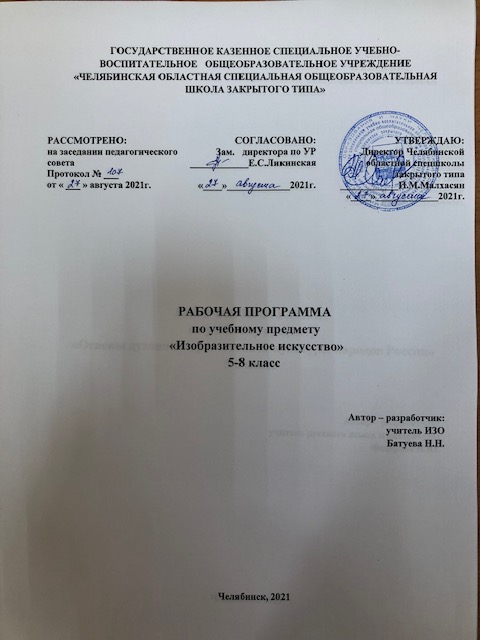 В 2021 -2022 учебном году в 5 - 8 классах ГКСУВОУ «Челябинская областная специальная общеобразовательная школа закрытого типа» (далее по тексту - спецшкола) реализуется федеральный  государственный образовательный стандарт основного общего образования (далее – ФГОС ООО).          Преподавание учебного предмета «Изобразительное искусство» осуществляется в соответствии с требованиями стандартов соответствующего уровня, а также обеспечивается нормативными документами и методическими рекомендациями.Нормативные документы и методические материалы,обеспечивающие организацию образовательной деятельности по учебному предмету «Изобразительное искусство»Федеральный закон от 29.12.2012 г. № 273-ФЗ «Об образовании в Российской Федерации» (с изм., внесенными Федеральными законами от 04.06.2014 г. № 145-ФЗ, от 06.04.2015 г. № 68-ФЗ, ред. 17.03.2018) //Федеральный государственный образовательный стандарт основного общего образования (утвержден приказом Министерства образования и науки Российской Федерации от 17.12.2010г. № 1897, в редакции приказа Минобрнауки России от 11.12.2020г. №712);Приказ Министерства просвещения РФ от 22 марта 2021 г. № 115 "Об утверждении Порядка организации и осуществления образовательной деятельности по основным общеобразовательным программам - образовательным программам начального общего, основного общего и среднего общего образования”;Приказ Министерства труда и социальной защиты РФ от 18 октября 2013 г. N 544н"Об утверждении профессионального стандарта "Педагог (педагогическая деятельность в сфере дошкольного, начального общего, основного общего, среднего общего образования) (воспитатель, учитель)" (с изменениями и дополнениями от:25 декабря 2014 г., 5 августа 2016 г.);Санитарные правила СП 2.4.3648-20 "Санитарно-эпидемиологические требования к организациям воспитания и обучения, отдыха и оздоровления детей и молодежи", утвержденные постановлением Главного государственного санитарного врача Российской Федерации от 28 сентября 2020 г. N 28 (зарегистрированы Министерством юстиции Российской Федерации 18 декабря 2020 г., регистрационный N 61573);Постановление Главного государственного врача РФ от 30.06.2020г. №16 «Об утверждении санитарно – эпидемиологических правил СП 3.1./2.4.3598-20 «Санитарно – эпидемиологические требования к устройству, содержанию и организации работы образовательных организаций и других объектов социальной инфраструктуры для детей и молодежи в распространения новой коронавирусной инфекции COVID - 19»; Региональный уровеньЗакон Челябинской области от 29.08.2013 № 515-ЗО (ред. от 28.08.2014) «Об образовании в Челябинской области (подписан Губернатором Челябинской области 30.08.2013 г.) / Постановление Законодательного Собрания Челябинской области от 29.08.2013 г. № 1543;Концепция (обновленная) региональной системы оценки качества образования (Челябинская область), утверждена приказом Министерства образования и науки  Челябинской области от 21.09.2020г. № 01/1958;Письмо Министерства образования и науки Челябинской области от 22.06.2021г. №7760 «Об особенностях преподавания учебных предметов по образовательным программам начального, основного и среднего общего образования в 2021/2022 учебном году;Уровень образовательной организацииУстав ГКСУВОУ «Челябинская областная специальная общеобразовательная школа закрытого типа»;Основная образовательная программа основного общего образования ГКСУВОУ «Челябинская областная специальная общеобразовательная школа закрытого типа»Методические материалыФедеральный уровеньПримерная основная образовательная программа основного общего образования // http://fgosreestr.ru/;Концепция преподавания предметной области «Искусство» в образовательных организациях Российской Федерации, реализующих основные общеобразовательные программы,  утверждена протоколом заседания Коллегии Министерства просвещения РФ от 24 декабря 2018 года.Региональный уровеньМодельная региональная основная образовательная программа основного общего образования Челябинской области;Методические рекомендации по учету национальных, региональных и этнокультурных особенностей при разработке общеобразовательными учреждениями основных образовательных программ начального, основного, среднего общего образования / В. Н. Кеспиков, М. И. Солодкова, Е. А. Тюрина, Д. Ф. Ильясов, Ю. Ю. Баранова, В. М. Кузнецов, Н. Е. Скрипова, А. В. Кисляков, Т. В. Соловьева, Ф. А. Зуева, Л. Н. Чипышева, Е. А. Солодкова, И. В. Латыпова, Т. П. Зуева ; Мин-во образования и науки Челяб. обл. ; Челяб. ин-т переподгот. и повышения квалификации работников образования.  –Челябинск : ЧИППКРО, 2013. – 164 с.Планируемые результаты освоения учебного предмета «Изобразительное искусство»Личностные планируемые результатыМетапредметные результатыПредметные результатыСодержание учебного предмета «Изобразительное искусство»Народное художественное творчество – неиссякаемый источник самобытной красоты. Солярные знаки (декоративное изображение и их условно-символический характер) древних жителей Южного Урала (палеолитическая живопись Игнатиевской пещеры; писаницы оз. Б. Аллаки, Айская группа писаниц в Саткинском районе). Древние образы в народном творчестве. Русская изба: единство конструкции и декора. Крестьянский дом как отражение уклада крестьянской жизни и памятник архитектуры. Традиционные жилища народов Южного Урала как отражение уклада жизни. Орнамент как основа декоративного украшения (орнаменты керамики бронзового века Южного Урала). Праздничный национальный костюм – целостный художественный образ народов Южного Урала. Обрядовые действия народного праздника, их символическое значение в культуре народов Южного Урала. Различие национальных особенностей русского орнамента и орнаментов других народов России. Древние образы в народных игрушках (Дымковская игрушка, Филимоновская игрушка). Композиционное, стилевое и цветовое единство в изделиях народных и художественных промыслов (искусство Гжели, Городецкая роспись, Хохлома, Жостово, роспись по металлу, щепа, роспись по лубу и дереву, тиснение и резьба по бересте, каслинское литье, златоустовская гравюра на стали, камнерезное искусство Урала). Связь времен в искусстве (гербы и эмблемы Челябинской области). Виды изобразительного искусства и основы образного языка. Пространственные искусства на улицах Челябинска (живопись, мозаичные полотна на зданиях, витражи в оформлении железнодорожного вокзала). Художественные материалы. Жанры в изобразительном искусстве. Выразительные возможности изобразительного искусства. Язык и смысл. Рисунок – основа изобразительного творчества. Художественный образ. Стилевое единство. Линия, пятно. Ритм. Цвет. Основы цветоведения. Композиция. Натюрморт. Понятие формы. Геометрические тела: куб, шар, цилиндр, конус, призма. Многообразие форм окружающего мира. Изображение объема на плоскости. Освещение. Свет и тень. Натюрморт в графике. Цвет в натюрморте. Пейзаж. Правила построения перспективы. Воздушная перспектива. Пейзаж настроения в живописи художников Южного Урала. Природа и художник. Южноуральский пейзаж в работах А. М. Васнецова, Н. А. Русакова. Городской пейзаж в живописи И. Л. Вандышева. Пейзаж в живописи художников – импрессионистов (К. Моне, А. Сислей). Пейзаж в графике. Работа на пленэре. Понимание смысла деятельности художника. Портрет. Конструкция головы человека и ее основные пропорции. Изображение головы человека в пространстве. Портрет в скульптуре. Графический портретный рисунок. Образные возможности освещения в портрете. Роль цвета в портрете. Великие портретисты прошлого (В. А. Тропинин, И. Е. Репин, И. Н. Крамской, В. А. Серов). Великие портретисты прошло-го Д. Г. Левицкий, Ф. С. Рокотов, К. П. Брюллов – создатели портретной галереи династии Демидовых. Портрет в изобразительном искусстве XX века (К. С. Петров-Водкин, П. Д. Корин).Изображение фигуры человека и образ человека в деревянной скульптуре Урала. Изображение фигуры человека в истории искусства (Леонардо да Винчи, Микеланджело Буанаротти, О. Роден). Пропорции и строение фигуры человека. Лепка фигуры человека. Набросок фигуры человека с натуры. Основы представлений о выражении в образах искусства нравственного поиска человечества (В. М. Васнецов, М. В. Нестеров, на примере памятника «Орленок» в Челябинске).Вечные темы и великие исторические события в искусстве. Сюжет и содержание в картине. Процесс работы над тематической картиной. Библейские сюжеты в мировом изобразительном искусстве (Леонардо да Винчи, Рембрандт, Микеланджело Буанаротти, Рафаэль Санти). Мифологические темы в зарубежном искусстве (С. Боттичелли, Джорджоне, Рафаэль Санти). Русская религиозная живопись XIX века (А. А. Иванов, И. Н. Крамской, В. Д. Поленов). Тематическая картина в русском искусстве XIX века (К. П. Брюллов).Историческая живопись художников объединения «Мир искусства» (А. Н. Бенуа, Е. Е. Лансере, Н. К. Рерих). Исторические картины из жизни моего города (исторический жанр). Исторический жанр в творчестве И. Вандышева и Ю. Данилова. Урал в исторической живописи русских художников В. Сурикова, В. Перова, К. Лебедева, М. Боткина. Праздники и повседневность в изобразительном искусстве (бытовой жанр). Тема Великой Отечественной войны в монументальном искусстве и в живописи. Мемориальные ансамбли. Тема Великой Отечественной войны в монументальном искусстве скульпторов Южного Урала. Место и роль картины в искусстве XX века (Ю. И. Пименов, Ф. П. Решетников, В. Н. Бакшеев, Т. Н. Яблонская). Искусство иллюстрации (И. Я. Билибин, В. А. Милашевский, В. А. Фаворский). Анималистический жанр (В. А. Ватагин, Е. И. Чарушин). Образы животных в современных предметах декоративно-прикладного искусства. Стилизация изображения животных в «зверином стиле» искусства кочевых (скифо-сарматских) народов Южного Урала.Конструктивное искусство: архитектура и дизайн. Художественный язык конструктивных искусств. Роль искусства в организации предметно – пространственной среды жизни человека. От плоскостного изображения к объемному макету. Здание как сочетание различных объемов. Понятие модуля. Важнейшие архитектурные элементы здания. Вещь как сочетание объемов и как образ времени. Единство художественного и функционального в вещи. Форма и материал.Цвет в архитектуре и дизайне. Архитектурный образ как понятие эпохи (Ш. Э. ле Корбюзье). Конструктивизм первой половины ХХ века в городах Южного Урала.Тенденции и перспективы развития современной архитектуры. Хай-тек в Челябинске. Жилое пространство города (город, микрорайон, улица) на примере «соцгородов» Челябинска. Природа и архитектура. Ландшафтный дизайн. Основные школы садово-паркового искусства в создании образа Челябинска. Русская усадебная культура XVIII-XIX веков на примере усадьбы князей Белосельских-Белозерских в Катав-Ивановске и Белого дома в Кыштыме. Искусство флористики. Проектирование пространственной и предметной среды. Дизайн моего сада. История костюма. Композиционно-конструктивные принципы дизайна одежды. Изобразительное искусство и архитектура России XI-XVII вв.Художественная культура и искусство Древней Руси, ее символичность, обращенность к внутреннему миру человека. Архитектура Киевской Руси. Мозаика. Красота и своеобразие архитектуры Владимиро-Суздальской Руси. Архитектура Великого Новгорода. Образный мир древнерусской живописи (Андрей Рублев, Феофан Грек, Дионисий) и Строгановская (уральская) школа иконописи. Соборы Московского Кремля. Шатровая архитектура (церковь Вознесения Христова в селе Коломенском, Храм Покрова на Рву) и «псевдошатровый» стиль в начале ХХI века в Челябинске.Изобразительное искусство «бунташного века» (парсуна). Московское барокко в архитектуре Урала (Тобольск, Верхотурье). Мусульманская архитектура на Южном Урале, ее символичность, обращенность к внутреннему миру человека.Искусство полиграфии.Специфика изображения в полиграфии. Формы полиграфической продукции (книги, журналы, плакаты, афиши, открытки, буклеты). Типы изображения в полиграфии (графическое, живописное, компьютерное, фото-графическое). Художник-график детских книг Южно-Уральского книжного издательства А. В. Гилёв. Искусство шрифта. Композиционные основы макетирования в графическом дизайне. Проектирование обложки книги, рекламы, открытки, визитной карточки и др.Стили, направления виды и жанры в русском изобразительном искус-стве и архитектуре XVIII - XIX вв.Классицизм в русской портретной живописи XVIII века (И. П. Аргунов, Ф. С. Рокотов, Д. Г. Левицкий, В. Л. Боровиковский) исторических личностей Урала XVIII в. (Ф. С. Рокотов, Д. Г. Левицкий, работы неизвестных художников). Архитектурные шедевры стиля барокко в Санкт-Петербурге (В. В. Растрелли, А. Ринальди). Классицизм в русской архитектуре (В. И. Баженов, М. Ф. Казаков). Классицизм в усадебной архитектуре Южного Урала (усадьба князей Белосельских-Белозерских в Катав-Ивановске, Белый дом в Кыштыме). Классицизм в храмовой архитектуре Южного Урала: ранний классицизм XVIII в. (церковь Иоанна Предтечи в Кыштыме, Христорождественский собор в Челябинске), зрелый классицизм XIX в. (Казанско-Предтеченский Храм в Катав-Ивановске, Церковь Дмитрия Солунского в Симе, Церковь Казанской иконы Божией Матери в Нижнем Уфалее, церковь Александра Невского в п. Наследницкий; церковь Николая Чудотворца в п. Николаевка, церковь Иконы Знамения Пресвятой Богородицы в с. Воскресенское, Верхнеапостольская церковь в с. Нижнепетропавловском, Храм Покрова Пресвятой Богородицы в с. Большой Куяш, Свято-Троицкий Храм в Златоусте). Русская классическая скульптура XVIII века (Ф. И. Шубин, М. И. Козловский).Жанровая живопись в произведениях русских художников XIX века (П. А. Федотов). «Товарищество передвижников» (И. Н. Крамской, В. Г. Перов, А. И. Куинджи). Уральские темы в творчестве художников «Товарищество передвижников» (В. Г. Перов, В. И. Суриков, А. М. Васнецов, К. В. Лебедев, С. В. Иванов). Тема русского раздолья в пейзажной живописи XIX века (А. К. Саврасов, И. И. Шишкин, И. И. Левитан, В. Д. Поленов). Тема уральской природы в пейзажной живописи XIX века (А. М. Васнецов, А. К. Денисов-Уральский). Исторический жанр (В. И. Суриков). «Русский стиль» в архитектуре модерна (Исторический музей в Москве, Храм Воскресения Христова (Спас на Крови) в г. Санкт-Петербурге). «Русский стиль» в храмовой архитектуре модерна на Южном Урале (Дмитриевская церковь в с. Алабуга, церковь в с. Селезян, церковь Рождества Христова в Кыштыме, Церковь Покрова в с. Булзи, Церковь Спаса Преображения Казанско-Богородицкого женского монастыря в г. Троицке и т.д.).Монументальная скульптура второй половины XIX века (М. О. Микешин, А. М. Опекушин, М. М. Антокольский). Монументальная скульптура второй половины XIX в. в изделиях каслинского завода (П. К. Клодт, М. Д. Канаев, Н. А. Лаврецкий, Е. Баумгартен). Взаимосвязь истории искусства и истории человечества. Традиции и новаторство в изобразительном искусстве XX века (модерн, авангард, сюрреализм). Модерн в русской архитектуре (Ф. Шехтель, А. Н. Померанцев, В. И. Шервуд, А. А. Фёдоров). Модерн на улицах Челябинска (Пассаж бр. Яушевых, дом Данцигера-Высоцкого, здание электростанции Колбина, Торговый дом Стахеевых, дом Архипова) и Троицка (гостиница Башкирова, Пассаж бр. Яушевых). Эклектика в архитектуре Челябинска (торговый дом Валеева, купеческие особняки на Кировке). Псевдорусский стиль в Челябинске начала ХХ века (церковь Александра Невского, Свято-Троицкая церковь, дом Хованова). «Псевдоготика» в Челябинске начала ХХ века (Католический костел Непорочного зачатия Пресвятой Девы Марии). Стиль модерн в зарубежной архитектуре (А. Гауди). Крупнейшие художественные музеи мира и их роль в культуре (Прадо, Лувр, Дрезденская галерея). Российские художественные музеи (Русский музей, Эрмитаж, Третьяковская галерея, Музей изобразительных искусств имени А. С. Пушкина). Музей УОЛЕ. Музеи Челябинска.Изображение в синтетических и экранных видах искусства и художественная фотографияРоль изображения в синтетических искусствах. Театральное искусство и художник. Сценография – особый вид художественного творчества. Костюм, грим и маска. Театральные художники начала XX века (А. Я. Головин, А. Н. Бенуа, М. В. Добужинский). Опыт художественно-творческой деятельности. Создание художественного образа в искусстве фотографии. Особенности художественной фотографии. Выразительные средства фотографии (композиция, план, ракурс, свет, ритм и др.) в творчестве С. Г. Васильева. Выразительные средства фотографии (композиция, план, ракурс, свет, ритм и др.). Изображение в фотографии и в живописи.Изобразительная природа экранных искусств. Специфика киноизображения: кадр и монтаж. Кинокомпозиция и средства эмоциональной выразительности в фильме (ритм, свет, цвет, музыка, звук). Документальный, игровой и анимационный фильмы.Коллективный процесс творчества в кино (сценарист, режиссер, оператор, художник, актер). Мастера российского кинематографа (С. М. Эйзенштейн, С. Ф. Бондарчук, А. А. Тарковский, Н. С. Михалков). Вклад в развитие кинематографа жителей и уроженцев Южного Урала Л. Л. Оболенского, С. А. Герасимова, А. Пороховщикова (игровое кино), С. В. Мирошниченко (документальное кино), И. В. Трусковский (звукорежиссер и кинокомпозитор, работает в Голливуде). Челябинск кинематографический и кинофестивальный. Телевизионное изображение, его особенности и возможности (видеосюжет, репортаж и др.). Художественно-творческие проекты. Вклад уроженцев Южного Урала в искусство телевидения: Е. А. Гинзбург (основатель телевизионных музыкальных шоу), В. Дусмухаметов (ситкомы), И. Полежайкий и С. Ярушин (КВН), Н. Табашников (познавательное ТВ «Моя планета»). Художественно-творческие проекты.Учебно – тематический план учебного предмета «Изобразительное искусство» 5 класс (35 часов)Наименование учебника: Изобразительное искусство. Декоративно-прикладное искусство в жизни человека. 5 класс.  Авторы: Горяева Н. А, Островская О.В. / под ред. Неменского Б.М.  Издательство «Просвещение»Учет НРЭО. Краеведение. Челябинская область. / под ред. В.М.Кузнецова. – Челябинск: АБРИС 6 класс (35 часов)Наименование учебника: Изобразительное искусство: искусство в жизни человека. 6 класс Авторы: Неменская Л.А. / под ред. Неменского Б.М. Издательство «Просвещение»Учет НРЭО. Краеведение. Челябинская область. / под ред. В.М.Кузнецова. – Челябинск: АБРИС7 класс (35 часов)Наименование учебника: Изобразительное искусство: дизайн и архитектура в жизни человека. 7 класс Авторы: Гуров Г. Е., Питерских А. С. / под ред. Неменского Б.М. Издательство «Просвещение»Учет НРЭО. Краеведение. Челябинская область. / под ред. В.М.Кузнецова. – Челябинск: АБРИС8 классНаименование учебника: Изобразительное искусство. Изобразительное искусство в театре, кино, на телевидении. 8 класс Авторы: Питерских А. С. / под ред. Неменского Б.М. Издательство «Просвещение»Учет НРЭО. Краеведение. Челябинская область. / под ред. В.М.Кузнецова. – Челябинск: АБРИСКалендарно –тематическое планирование по курсу «Изобразительное искусство»5 классКалендарно –тематическое планирование по курсу «Изобразительное искусство»6 классКалендарно –тематическое планирование по курсу «Изобразительное искусство»7 классКалендарно –тематическое планирование по курсу «Изобразительное искусство» 8 классКритерии сформированностиЛичностные результатыПредметные результатыСамоопределение (личностное, профессиональное, жизненное)1.1. Сформированность российской гражданской идентичности: патриотизма, уважения к Отечеству, прошлому и настоящему многонационального народа России 1.2. Осознанность своей этнической принадлежности, знание истории, языка, культуры своего народа, своего края, основ культурного наследия народов России и человечества1.4. Сформированность чувства ответственности и долга перед РодинойВоспитание уважения к истории культуры своего Отечества, выраженной в архитектуре, изобразительном искусстве, в национальных образах предметно-материальной и пространственной среды, в понимании красоты человекаСамоопределение (личностное, профессиональное, жизненное)1.3. Сформированность гуманистических, демократических и традиционных ценностей многонационального российского обществаОсвоение художественной культуры во всем многообразии ее видов, жанров и стилей как материального выражения духовных ценностей, воплощенных в пространственных формах (фольклорное художественное творчество разных народов, классические произведения отечественного и зарубежного искусства, искусство современности)Самоопределение (личностное, профессиональное, жизненное)1.5. Сформированность ответственного отношения к осознанному выбору и построению дальнейшей индивидуальной траектории образования на базе ориентировки в мире профессий и профессиональных предпочтений, с учётом устойчивых познавательных интересов и потребностей региона, а также на основе формирования уважительного отношения к труду, развития опыта участия в социально значимом трудеПриобретение опыта создания художественного образа в разных видах и жанрах визуально-пространственных искусств: изобразительных (живопись, графика, скульптура), декоративно-прикладных, в архитектуре и дизайне; приобретение опыта работы над визуальным образом в синтетических искусствах ( театр и кино)Самоопределение (личностное, профессиональное, жизненное)1.6. Сформированность целостного мировоззрения, соответствующего современному уровню развития науки и общественной практики, учитывающего социальное, культурное, языковое, духовное многообразие современного мираФормирование основ художественной культуры обучающихся как части их общей духовной культуры, как особого способа познания жизни и средства организации общения; развитие эстетического, эмоционально-ценностного видения окружающего мира; развитие наблюдательности, способности к сопереживанию, зрительной памяти, ассоциативного мышления, художественного вкуса и творческого воображенияСмыслообразование2.1. Сформированность ответственного отношения к учению, готовности и способности обучающихся к саморазвитию и самообразованию на основе мотивации к обучению и познанию1. Развитие визуально-пространственного мышления как формы эмоционально-ценностного освоения мира, самовыражения и ориентации в художественном и нравственном пространстве культуры 2. Развитие потребности в общении с произведениями изобразительного искусства , освоение практических умений и навыков восприятия, интерпретации и оценки произведений искусства; формирование активного отношения к традициям художественной культуры как смысловой, эстетической и личностно-значимой ценности3. Приобретение опыта работы различными художественными материалами и в разных техниках в различных видах визуально-пространственных искусств, в специфических формах художественной деятельности, в т.ч. базирующихся на ИКТ (цифровая фотография, видеозапись, компьютерная графика, мультипликация и анимация)Универсальные учебные действияМетапредметные результатыТиповые задачи применения УУДРегулятивные универсальные учебные действияРегулятивные универсальные учебные действияРегулятивные универсальные учебные действияР1 Умение самостоятельно определять цели обучения, ставить и формулировать для себя новые задачи в учебе и познавательной деятельности, развивать мотивы и интересы своей познавательной деятельности (целеполагание)Р1.1 Анализировать существующие и планировать будущие образовательные результатыР1.2 Идентифицировать собственные проблемы и определять главную проблемуР1.3 Выдвигать версии решения проблемы, формулировать гипотезы, предвосхищать конечный результатР1.4 Ставить цель деятельности на основе определенной проблемы и существующих возможностейР1.5 Формулировать учебные задачи как шаги достижения поставленной цели деятельностиР1.6 Обосновывать целевые ориентиры и приоритеты ссылками на ценности, указывая и обосновывая логическую последовательность шаговПостановка и решение учебных задач Учебное сотрудничествоТехнология формирующего (безотметочного) оцениванияЭколого-образовательная деятельностьМетод проектовУчебно-исследовательская деятельностьКейс-методР2 Умение самостоятельно планировать пути достижения целей, в том числе альтернативные, осознанно выбирать наиболее эффективные способы решения учебных и познавательных задач (планирование)Р2.1 Определять необходимые действие(я) в соответствии с учебной и познавательной задачей и составлять алгоритм их выполненияР2.2 Обосновывать и осуществлять выбор наиболее эффективных способов решения учебных и познавательных задачР2.3 Определять/находить, в том числе из предложенных вариантов, условия для выполнения учебной и познавательной задачиР2.4 Выстраивать жизненные планы на краткосрочное будущее (заявлять целевые ориентиры, ставить адекватные им задачи и предлагать действия, указывая и обосновывая логическую последовательность шагов)Р2.5 Выбирать из предложенных вариантов и самостоятельно искать средства/ресурсы для решения задачи/достижения целиР2.6 Составлять план решения проблемы (выполнения проекта, проведения исследования)Р2.7 Определять потенциальные затруднения при решении учебной и познавательной задачи и находить средства для их устраненияР2.8 Описывать свой опыт, оформляя его для передачи другим людям в виде технологии решения практических задач определенного классаР2.9 Планировать и корректировать свою индивидуальную образовательную траекториюПостановка и решение учебных задач Организация учебного сотрудничестваМетод проектовУчебно-исследовательская деятельностьКейс-методР3 Умение соотносить свои действия с планируемыми результатами, осуществлять контроль своей деятельности в процессе достижения результата, определять способы действий в рамках предложенных условий и требований, корректировать свои действия в соответствии с изменяющейся ситуацией (контроль и коррекция)Р3.1 Определять совместно с педагогом и сверстниками критерии планируемых результатов и критерии оценки своей учебной деятельностиР3.2 Систематизировать (в том числе выбирать приоритетные) критерии планируемых результатов и оценки своей деятельностиР3.3 Отбирать инструменты для оценивания своей деятельности, осуществлять самоконтроль своей деятельности в рамках предложенных условий и требованийР3.4 Оценивать свою деятельность, аргументируя причины достижения или отсутствия планируемого результатаР3.5 Находить достаточные средства для выполнения учебных действий в изменяющейся ситуации и/или при отсутствии планируемого результатаР3.6 Работая по своему плану, вносить коррективы в текущую деятельность на основе анализа изменений ситуации для получения запланированных характеристик продукта/результатаР3.7 Устанавливать связь между полученными характеристиками продукта и характеристиками процесса деятельности и по завершении деятельности предлагать изменение характеристик процесса для получения улучшенных характеристик продуктаР3.8 Сверять свои действия с целью и, при необходимости, исправлять ошибки самостоятельноПостановка и решение учебных задач Поэтапное формирование умственных действийОрганизация учебного сотрудничестваТехнология формирующего (безотметочного) оцениванияУчебно-познавательные (учебно-практические) задачи на саморегуляцию и самоорганизациюМетод проектовУчебно-исследовательская деятельностьР4 Умение оценивать правильность выполнения учебной задачи, собственные возможности ее решения (оценка)Р4.1 Определять критерии правильности (корректности) выполнения учебной задачиР4.2 Анализировать и обосновывать применение соответствующего инструментария для выполнения учебной задачиР4.3 Свободно пользоваться выработанными критериями оценки и самооценки, исходя из цели и имеющихся средств, различая результат и способы действийР4.4 Оценивать продукт своей деятельности по заданным и/или самостоятельно определенным критериям в соответствии с целью деятельностиР4.5 Обосновывать достижимость цели выбранным способом на основе оценки своих внутренних ресурсов и доступных внешних ресурсовР4.6 Фиксировать и анализировать динамику собственных образовательных результатовОрганизация учебного сотрудничестваТехнология формирующего (безотметочного) оцениванияУчебно-познавательные (учебно-практические) задачи на саморегуляцию и самоорганизациюМетод проектовУчебно-исследовательская деятельностьР5 Владение основами самоконтроля, самооценки, принятия решений и осуществления осознанного выбора в учебной и познавательной (познавательная рефлексия, саморегуляция)Р5.1 Наблюдать и анализировать собственную учебную и познавательную деятельность и деятельность других обучающихся в процессе взаимопроверкиР5.2 Соотносить реальные и планируемые результаты индивидуальной образовательной деятельности и делать выводыР5.3 Принимать решение в учебной ситуации и нести за него ответственностьР5.4 Самостоятельно определять причины своего успеха или неуспеха и находить способы выхода из ситуации неуспехаР5.5 Ретроспективно определять, какие действия по решению учебной задачи или параметры этих действий привели к получению имеющегося продукта учебной деятельностиР5.6 Демонстрировать приемы регуляции психофизиологических/ эмоциональных состояний для достижения эффекта успокоения (устранения эмоциональной напряженности), эффекта восстановления (ослабления проявлений утомления), эффекта активизации (повышения психофизиологической реактивности)Постановка и решение учебных задач Организация учебного сотрудничестваТехнология формирующего (безотметочного) оцениванияЭколого-образовательная деятельностьУчебно-познавательные (учебно-практические) задачи на формирование рефлексииМетод проектовУчебно-исследовательская деятельностьПознавательные универсальные учебные действияПознавательные универсальные учебные действияПознавательные универсальные учебные действияП6 Умение определять понятия, создавать обобщения, устанавливать аналогии, классифицировать, самостоятельно выбирать основания и критерии для классификации, устанавливать причинно-следственные связи, строить логическое рассуждение, умозаключение (индуктивное, дедуктивное, по аналогии) и делать выводы (логические УУД)П6.1 Подбирать слова, соподчиненные ключевому слову, определяющие его признаки и свойстваП6.2 Выстраивать логическую цепочку, состоящую из ключевого слова и соподчиненных ему словП6.3 Выделять общий признак двух или нескольких предметов или явлений и объяснять их сходствоП6.4 Объединять предметы и явления в группы по определенным признакам, сравнивать, классифицировать и обобщать факты и явленияП6.5 Выделять явление из общего ряда других явленийП6.6 Определять обстоятельства, которые предшествовали возникновению связи между явлениями, из этих обстоятельств выделять определяющие, способные быть причиной данного явления, выявлять причины и следствия явленийП6.7 Строить рассуждение от общих закономерностей к частным явлениям и от частных явлений к общим закономерностямП6.8 Строить рассуждение на основе сравнения предметов и явлений, выделяя при этом общие признакиП6.9 Излагать полученную информацию, интерпретируя ее в контексте решаемой задачиП6.10 Самостоятельно указывать на информацию, нуждающуюся в проверке, предлагать и применять способ проверки достоверности информацииП6.11 Вербализовать эмоциональное впечатление, оказанное на него источникомП6.12 Объяснять явления, процессы, связи и отношения, выявляемые в ходе познавательной и исследовательской деятельности (приводить объяснение с изменением формы представления; объяснять, детализируя или обобщая; объяснять с заданной точки зрения)П6.13 Выявлять и называть причины события, явления, в том числе возможные / наиболее вероятные причины, возможные последствия заданной причины, самостоятельно осуществляя причинно-следственный анализП6.14 Делать вывод на основе критического анализа разных точек зрения, подтверждать вывод собственной аргументацией или самостоятельно полученными даннымиУчебные задания, обеспечивающие формирование логических универсальных учебных действийСтратегии смыслового чтенияДискуссияМетод ментальных картЭколого-образовательная деятельностьМетод проектовУчебно-исследовательская деятельностьДебатыКейс-методП7 Умение создавать, применять и преобразовывать знаки и символы, модели и схемы для решения учебных и познавательных задач (знаково-символические / моделирование)П7.1 Обозначать символом и знаком предмет и/или явлениеП7.2 Определять логические связи между предметами и/или явлениями, обозначать данные логические связи с помощью знаков в схемеП7.3 Создавать абстрактный или реальный образ предмета и/или явленияП7.4 Строить модель/схему на основе условий задачи и/или способа ее решенияП7.5 Создавать вербальные, вещественные и информационные модели с выделением существенных характеристик объекта для определения способа решения задачи в соответствии с ситуациейП7.6 Преобразовывать модели с целью выявления общих законов, определяющих данную предметную областьП7.7 Переводить сложную по составу (многоаспектную) информацию из графического или формализованного (символьного) представления в текстовое, и наоборотП7.8 Строить схему, алгоритм действия, исправлять или восстанавливать неизвестный ранее алгоритм на основе имеющегося знания об объекте, к которому применяется алгоритмП7.9 Строить доказательство: прямое, косвенное, от противногоП7.10 Анализировать/рефлексировать опыт разработки и реализации учебного проекта, исследования (теоретического, эмпирического) на основе предложенной проблемной ситуации, поставленной цели и/или заданных критериев оценки продукта/результатаПостановка и решение учебных задач, включающая моделирование Поэтапное формирование умственных действийМетод ментальных картКейс-методМетод проектовУчебно-исследовательская деятельностьП8 Смысловое чтениеП8.1 Находить в тексте требуемую информацию (в соответствии с целями своей деятельности);П8.2 Ориентироваться в содержании текста, понимать целостный смысл текста, структурировать текст;П8.3 Устанавливать взаимосвязь описанных в тексте событий, явлений, процессов;П8.4 Резюмировать главную идею текста;П8.5 Преобразовывать текст, «переводя» его в другую модальность, интерпретировать текст (художественный и нехудожественный – учебный, научно-популярный, информационный, текст non-fiction);П8.6 Критически оценивать содержание и форму текста.П8.7 Систематизировать, сопоставлять, анализировать, обобщать и интерпретировать информацию, содержащуюся в готовых информационных объектахП8.8 Выделять главную и избыточную информацию, выполнять смысловое свертывание выделенных фактов, мыслей; представлять информацию в сжатой словесной форме (в виде плана или тезисов) и в наглядно-символической форме (в виде таблиц, графических схем и диаграмм, карт понятий – концептуальных диаграмм, опорных конспектов)П8.9 Заполнять и дополнять таблицы, схемы, диаграммы, текстыСтратегии смыслового чтенияДискуссияМетод ментальных картКейс-методДебатыМетод проектовУчебно-исследовательская деятельностьП9 Формирование и развитие экологического мышления, умение применять его в познавательной, коммуникативной, социальной практике и профессиональной ориентации П9.1 Определять свое отношение к природной средеП9.2 Анализировать влияние экологических факторов на среду обитания живых организмовП9.3 Проводить причинный и вероятностный анализ экологических ситуацийП9.4 Прогнозировать изменения ситуации при смене действия одного фактора на действие другого фактораП9.5 Распространять экологические знания и участвовать в практических делах по защите окружающей средыП9.6 Выражать свое отношение к природе через рисунки, сочинения, модели, проектные работыЭколого-образовательная деятельностьП10 Развитие мотивации к овладению культурой активного использования словарей и других поисковых систем П10.1 Определять необходимые ключевые поисковые слова и запросыП10.2 Осуществлять взаимодействие с электронными поисковыми системами, словарямиП10.3 Формировать множественную выборку из поисковых источников для объективизации результатов поискаП10.4 Соотносить полученные результаты поиска со своей деятельностьюПрименение ИКТУчебно-познавательные (учебно-практические) задачи на, использование Метод проектовУчебно-исследовательская деятельностьКоммуникативные универсальные учебные действияКоммуникативные универсальные учебные действияКоммуникативные универсальные учебные действияК11 Умение организовывать учебное сотрудничество и совместную деятельность с учителем и сверстниками; работать индивидуально и в группе: находить общее решение и разрешать конфликты на основе согласования позиций и учета интересов; формулировать, аргументировать и отстаивать свое мнение (учебное сотрудничество)К11.1 Определять возможные роли в совместной деятельностиК11.2 Играть определенную роль в совместной деятельностиК11.3 Принимать позицию собеседника, понимая позицию другого, различать в его речи: мнение (точку зрения), доказательство (аргументы), факты; гипотезы, аксиомы, теорииК11.4 Определять свои действия и действия партнера, которые способствовали или препятствовали продуктивной коммуникацииК11.5 Строить позитивные отношения в процессе учебной и познавательной деятельностиК11.6 Корректно и аргументированно отстаивать свою точку зрения, в дискуссии уметь выдвигать контраргументы, перефразировать свою мысль (владение механизмом эквивалентных замен)К11.7 Критически относиться к собственному мнению, с достоинством признавать ошибочность своего мнения (если оно таково) и корректировать егоК11.8 Предлагать альтернативное решение в конфликтной ситуацииК11.9 Выделять общую точку зрения в дискуссииК11.10 Договариваться о правилах и вопросах для обсуждения в соответствии с поставленной перед группой задачейК11.11 Организовывать учебное взаимодействие в группе (определять общие цели, распределять роли, договариваться друг с другом и т. д.)К11.12 Устранять в рамках диалога разрывы в коммуникации, обусловленные непониманием/неприятием со стороны собеседника задачи, формы или содержания диалогаОрганизация учебного сотрудничестваТехнология формирующего (безотметочного) оцениванияДискуссияЭколого-образовательная деятельностьКейс-методМетод проектов (групповые)ДебатыК12 Умение осознанно использовать речевые средства в соответствии с задачей коммуникации для выражения своих чувств, мыслей и потребностей для планирования и регуляции своей деятельности; владение устной и письменной речью, монологической контекстной речью (коммуникация)К12.1 Определять задачу коммуникации и в соответствии с ней отбирать речевые средстваК12.2 Отбирать и использовать речевые средства в процессе коммуникации с другими людьми (диалог в паре, в малой группе и т. д.)К12.3 Представлять в устной или письменной форме развернутый план собственной деятельностиК12.4 Соблюдать нормы публичной речи, регламент в монологе и дискуссии в соответствии с коммуникативной задачейК12.5 Высказывать и обосновывать мнение (суждение) и запрашивать мнение партнера в рамках диалогаК12.6 Принимать решение в ходе диалога и согласовывать его с собеседникомК12.7 Создавать письменные «клишированные» и оригинальные тексты с использованием необходимых речевых средствК12.8 Использовать вербальные средства (средства логической связи) для выделения смысловых блоков своего выступленияК12.9 Использовать невербальные средства или наглядные материалы, подготовленные/отобранные под руководством учителяК12.10 Делать оценочный вывод о достижении цели коммуникации непосредственно после завершения коммуникативного контакта и обосновывать егоОрганизация учебного сотрудничестваДискуссияКейс-методДебатыУчебно-познавательные (учебно-практические) задачи на коммуникациюУчебно-исследовательская деятельностьК13 Формирование и развитие компетентности в области использования информационно-коммуникационных технологий (ИКТ-компетентность)К13.1 Целенаправленно искать и использовать информационные ресурсы, необходимые для решения учебных и практических задач с помощью средств ИКТК13.2 Выбирать, строить и использовать адекватную информационную модель для передачи своих мыслей средствами естественных и формальных языков в соответствии с условиями коммуникацииК13.3 Выделять информационный аспект задачи, оперировать данными, использовать модель решения задачиК13.4 Использовать компьютерные технологии (включая выбор адекватных задаче инструментальных программно-аппаратных средств и сервисов) для решения информационных и коммуникационных учебных задач, в том числе: вычисление, написание писем, сочинений, докладов, рефератов, создание презентаций и др.К13.5 Использовать информацию с учетом этических и правовых нормК13.6 Создавать информационные ресурсы разного типа и для разных аудиторий, соблюдать информационную гигиену и правила информационной безопасностиПрименение ИКТУчебно-познавательные (учебно-практические) задачи на использование ИКТ для обучения Метод проектовУчебно-исследовательская деятельностьКлассОбучающийся научитсяОбучающийся получит возможность5 классхарактеризовать особенности уникального народного искусства, семантическое значение традиционных образов, мотивов (древо жизни, птица, солярные знаки) на примере культуры народов, проживавших на Южном Урале в древности; создавать декоративные изображения на основе русских образов;раскрывать смысл народных праздников и обрядов народов Южного Урала и их отражение в народном искусстве и в современной жизни; создавать эскизы декоративного убранства русской избы;создавать цветовую композицию внутреннего убранства избы;определять специфику образного языка декоративно-прикладного искусства на основе традиционных образов народов, проживающих на территории Челябинской области;создавать самостоятельные варианты орнаментального построения вышивки с опорой на народные традиции народов Южного Урала;создавать эскизы народного праздничного костюма на основе традиционных образов народов, проживающих на территории Челябинской области, его отдельных элементов в цветовом решении;умело пользоваться языком декоративно-прикладного искусства народов Южного Урала, принципами декоративного обобщения, уметь передавать единство формы и декора (на доступном для данного возраста уровне);выстраивать декоративные, орнаментальные композиции в традиции народного искусства (используя традиционное письмо Гжели, Городца, Хохломы и т. д.) на основе ритмического повтора изобразительных или геометрических элементов;владеть практическими навыками выразительного использования фактуры, цвета, формы, объема, пространства в процессе создания в конкретном материале плоскостных или объемных декоративных композиций;распознавать и называть игрушки ведущих народных художественных промыслов; осуществлять собственный художественный замысел, связанный с созданием выразительной формы игрушки и украшением ее декоративной росписью в традиции одного из промыслов;характеризовать основы народного орнамента народов Южного Урала; создавать орнаменты на основе народных традиций народов Южного Урала;различать виды и материалы декоративно-прикладного искусства;различать национальные особенности русского орнамента и орнаментов других народов России, народов Южного Урала;находить общие черты в единстве материалов, формы и декора, конструктивных декоративных изобразительных элементов в произведениях народных и современных промыслов;различать и характеризовать несколько народных художественных промыслов России и Южного Урала;называть пространственные и временные виды искусства и объяснять, в чем состоит различие временных и пространственных видов искусстваактивно использовать язык изобразительного искусства и различные художественные материалы для освоения содержания различных учебных предметов (литературы, окружающего мира, технологии и др.);владеть диалогической формой коммуникации, уметь аргументировать свою точку зрения в процессе изучения изобразительного искусства;различать и передавать в художественно-творческой деятельности характер, эмоциональное состояние и свое отношение к природе, человеку, обществу; осознавать общечеловеческие ценности, выраженные в главных темах искусства6 классназывать пространственные и временные виды искусства и объяснять, в чем состоит различие временных и пространственных видов искусства;классифицировать жанровую систему в изобразительном искусстве и ее значение для анализа развития искусства и понимания изменений видения мира;объяснять разницу между предметом изображения, сюжетом и содержанием изображения;композиционным навыкам работы, чувству ритма, работе с различными художественными материалами;создавать образы, используя все выразительные возможности художественных материалов;простым навыкам изображения с помощью пятна и тональных отношений;навыку плоскостного силуэтного изображения обычных, простых предметов (кухонная утварь на основе традиций народов, проживающих на территории Челябинской области);изображать сложную форму предмета (силуэт) как соотношение простых геометрических фигур, соблюдая их пропорции;создавать линейные изображения геометрических тел и натюрморт с натуры из геометрических тел;строить изображения простых предметов по правилам линейной перспективы;характеризовать освещение как важнейшее выразительное средство изобразительного искусства, как средство построения объема предметов и глубины пространства;передавать с помощью света характер формы и эмоциональное напряжение в композиции натюрморта;творческому опыту выполнения графического натюрморта и гравюры наклейками на картоне;выражать цветом в натюрморте собственное настроение и переживания;рассуждать о разных способах передачи перспективы в изобразительном искусстве как выражении различных мировоззренческих смысловв творчестве художников Южного Урала;применять перспективу в практической творческой работе;навыкам изображения перспективных сокращений в зарисовках наблюдаемого;навыкам изображения уходящего вдаль пространства, применяя правила линейной и воздушной перспективы;видеть, наблюдать и эстетически переживать изменчивость цветового состояния и настроения в природе в творчестве художников Южного Урала;навыкам создания пейзажных зарисовок;различать и характеризовать понятия: пространство, ракурс, воздушная перспектива;пользоваться правилами работы на пленэре;использовать цвет как инструмент передачи своих чувств и представлений о красоте; осознавать, что колорит является средством эмоциональной выразительности живописного произведения;навыкам композиции, наблюдательной перспективы и ритмической организации плоскости изображения;различать основные средства художественной выразительности в изобразительном искусстве (линия, пятно, тон, цвет, форма, перспектива и др.);определять композицию как целостный и образный строй произведения, роль формата, выразительное значение размера произведения, соотношение целого и детали, значение каждого фрагмента в его метафорическом смысле;пользоваться красками (гуашь, акварель), несколькими графическими материалами (карандаш, тушь), обладать первичными навыками лепки, использовать коллажные техники;различать и характеризовать понятия: эпический пейзаж, романтический пейзаж, пейзаж настроения, пленэр, импрессионизм в творчестве художников Южного Урала;различать и характеризовать виды портрета;понимать и характеризовать основы изображения головы человека;пользоваться навыками работы с доступными скульптурными материалами;видеть и использовать в качестве средств выражения соотношения пропорций, характер освещения, цветовые отношения при изображении с натуры, по представлению, по памяти;видеть конструктивную форму предмета, владеть первичными навыками плоского и объемного изображения предмета и группы предметов;использовать графические материалы в работе над портретом;использовать образные возможности освещения в портрете;пользоваться правилами схематического построения головы человека в рисунке;называть имена выдающихся русских и зарубежных художников - портретистов и определять их произведения, посвященные выдающимся личностям в истории Урала;навыкам передачи в плоскостном изображении простых движений фигуры человека на примере южноуральских уральских писаниц;навыкам понимания особенностей восприятия скульптурного образа на примере памятников Южного Ураланавыкам лепки и работы с пластилином или глиной;рассуждать (с опорой на восприятие художественных произведений - шедевров изобразительного искусства) об изменчивости образа человека в истории искусства на примере деревянной скульптуры Урала и памятников Южного Урала;приемам выразительности при работе с натуры над набросками и зарисовками фигуры человека, используя разнообразные графические материалы;характеризовать сюжетно-тематическую картину как обобщенный и целостный образ, как результат наблюдений и размышлений художника Южного Урала над жизнью;характеризовать роль монументальных памятников в жизни общества на Южном Урале;рассуждать об особенностях художественного образа советского народа в годы Великой Отечественной войны на примере монументального искусства Челябинской области;описывать и характеризовать выдающиеся монументальные памятники и ансамбли, посвященные Великой Отечественной войне и установленные на территории Челябинской области;творческому опыту лепки памятника, посвященного значимому историческому событию или историческому герою;активно использовать язык изобразительного искусства и различные художественные материалы для освоения содержания различных учебных предметов (литературы, окружающего мира, технологии и др.);владеть диалогической формой коммуникации, уметь аргументировать свою точку зрения в процессе изучения изобразительного искусства;различать и передавать в художественно-творческой деятельности характер, эмоциональное состояние и свое отношение к природе, человеку, обществу; осознавать общечеловеческие ценности, выраженные в главных темах искусства;называть имена выдающихся художников «Товарищества передвижников», отразивших в своем творчестве природу и историю Урала, и определять их произведения живописи;называть имена выдающихся русских художников-пейзажистов XIX века и определять произведения пейзажной живописи, , отразивших в своем творчестве природу Урала;понимать особенности исторического жанра, определять произведения исторической живописи, отразивших историю Урала;7 классобъяснять понятия «тема», «содержание», «сюжет» в произведениях станковой живописи;изобразительным и композиционным навыкам в процессе работы над эскизом;узнавать и объяснять понятия «тематическая картина», «станковая живопись»;перечислять и характеризовать основные жанры сюжетно-тематической картины;характеризовать исторический жанр как идейное и образное выражение значительных событий в истории общества и в истории Урала, как воплощение его мировоззренческих позиций и идеалов;узнавать и характеризовать несколько классических произведений и называть имена великих русских мастеров исторической картины;характеризовать значение тематической картины XIX века в развитии русской культуры;рассуждать о значении творчества великих русских художников в создании образа народов Южного Урала, в становлении национального самосознания и образа национальной истории;называть имена нескольких известных художников объединения «Мир искусства» и их наиболее известные произведения;творческому опыту по разработке и созданию изобразительного образа на выбранный исторический сюжет;творческому опыту по разработке художественного проекта – разработки композиции на историческую тему;творческому опыту создания композиции на основе библейских сюжетов;представлениям о великих, вечных темах в искусстве на основе сюжетов из Библии, об их мировоззренческом и нравственном значении в культуре;называть имена великих европейских и русских художников, творивших на библейские темы;узнавать и характеризовать произведения великих европейских и русских художников на библейские темы;анализировать художественно-выразительные средства произведений изобразительного искусства XX века;культуре зрительского восприятия;характеризовать временные и пространственные искусства;понимать разницу между реальностью и художественным образом;представлениям об искусстве иллюстрации и творчестве известных иллюстраторов книг. И.Я. Билибин. В.А. Милашевский. В.А. Фаворский;опыту художественного иллюстрирования и навыкам работы графическими материалами;собирать необходимый материал для иллюстрирования (характер одежды героев, характер построек и помещений, характерные детали быта и т.д.);представлениям об анималистическом жанре изобразительного искусства и творчестве художников-анималистов на примере скифо-сарматской культуры на Южном Урале;опыту художественного творчества по созданию стилизованных образов животных;систематизировать и характеризовать основные этапы развития и истории архитектуры и дизайна на примере памятников архитектуры Челябинской области;распознавать объект и пространство в конструктивных видах искусства;понимать сочетание различных объемов в здании;понимать единство художественного и функционального в вещи, форму и материал;иметь общее представление и рассказывать об особенностях архитектурно-художественных стилей разных эпох в пространстве Челябинска и городов Челябинской области;понимать тенденции и перспективы развития современной архитектуры в пространстве Челябинска и городов Челябинской области;различать образно-стилевой язык архитектуры прошлого;характеризовать и различать малые формы архитектуры и дизайна в пространстве городской среды Челябинска, характеризовать городскую скульптуру (малые архитектурные формы) на примере работы скульптора Ф.Ф. Каменского, установленной в Челябинске в начале ХХ века;понимать плоскостную композицию как возможное схематическое изображение объемов при взгляде на них сверху;осознавать чертеж как плоскостное изображение объемов, когда точка – вертикаль, круг – цилиндр, шар и т. д.;применять в создаваемых пространственных композициях доминантный объект и вспомогательные соединительные элементы;применять навыки формообразования, использования объемов в дизайне и архитектуре (макеты из бумаги, картона, пластилина);создавать композиционные макеты объектов на предметной плоскости и в пространстве;создавать практические творческие композиции в технике коллажа, дизайн-проектов;получать представления о влиянии цвета на восприятие формы объектов архитектуры и дизайна, а также о том, какое значение имеет расположение цвета в пространстве архитектурно-дизайнерского объекта;приобретать общее представление о традициях ландшафтно-парковой архитектуры Челябинска и Магнитогорска;характеризовать основные школы садово-паркового искусства;понимать основы краткой истории русской усадебной культуры XVIII – XIX веков на примере усадьбы князей Белосельских-Белозерских в Катав-Ивановске и Белого дома в Кыштыме;называть и раскрывать смысл основ искусства флористики;понимать основы краткой истории костюма;характеризовать и раскрывать смысл композиционно-конструктивных принципов дизайна одежды;применять навыки сочинения объемно-пространственной композиции в формировании букета по принципам икэбаны;использовать старые и осваивать новые приемы работы с бумагой, природными материалами в процессе макетирования архитектурно-ландшафтных объектов;отражать в эскизном проекте дизайна сада образно-архитектурный композиционный замысел;использовать графические навыки и технологии выполнения коллажа в процессе создания эскизов молодежных и исторических комплектов одежды;узнавать и характеризовать памятники архитектуры Древнего Киева. София Киевская. Фрески. Мозаики. Фрески и мозаики на улицах Челябинска;различать итальянские и русские традиции в архитектуре Московского Кремля. Характеризовать и описывать архитектурные особенности соборов Московского Кремля;различать и характеризовать особенности древнерусской иконописи. Понимать значение иконы «Троица» Андрея Рублева в общественной, духовной и художественной жизни Руси;узнавать и описывать памятники шатрового и псевдошатрового зодчества на территории Урала;характеризовать особенности церкви Вознесения в селе Коломенском и храма Покрова-на-Рву;раскрывать особенности новых иконописных традиций в XVII веке. Уральская школа иконописи. Отличать по характерным особенностям икону и парсуну;работать над проектом (индивидуальным или коллективным), создавая разнообразные творческие композиции в материалах по различным темам;различать стилевые особенности разных школ архитектуры Древней Руси;создавать с натуры и по воображению архитектурные образы графическими материалами и др.;работать над эскизом монументального произведения (витраж, мозаика, роспись, монументальная скульптура); использовать выразительный язык при моделировании архитектурного пространства;сравнивать, сопоставлять и анализировать произведения живописи Древней Руси;рассуждать о значении художественного образа древнерусской культуры;ориентироваться в разнообразии стилей мусульманской архитектуры на Южном Урале;выявлять и называть характерные особенности русской портретной живописи XVIII века;характеризовать признаки и особенности московского барокко;создавать разнообразные творческие работы (фантазийные конструкции) в материале.ориентироваться в широком разнообразии стилей и направлений изобразительного искусства и архитектуры XVIII – XIX веков на Южном Урале;использовать в речи новые термины, связанные со стилями в изобразительном искусстве и архитектуре XVIII – XIX веков;активно использовать язык изобразительного искусства и различные художественные материалы для освоения содержания различных учебных предметов;владеть диалогической формой коммуникации, уметь аргументировать свою точку зрения в процессе изучения изобразительного искусства;различать и передавать в художественно-творческой деятельности характер, эмоциональное состояние и свое отношение к природе, человеку, обществу; осознавать общечеловеческие ценности, выраженные в главных темах искусства;понимать специфику изображения в полиграфии на примере творчества уральских мастеров книжной миниатюры;различать формы полиграфической продукции: книги, журналы, плакаты, афиши и др.);различать и характеризовать типы изображения в полиграфии (графическое, живописное, компьютерное, фотографическое);проектировать обложку книги, рекламы открытки, визитки и др.;создавать художественную композицию макета книги, журнала;активно использовать язык изобразительного искусства и различные художественные материалы для освоения содержания различных учебных предметов (литературы, окружающего мира, технологии и др.);различать и передавать в художественно-творческой деятельности характер, эмоциональное состояние и свое отношение к природе, человеку, обществу; осознавать общечеловеческие ценности, выраженные в главных темах искусства;выделять признаки для установления стилевых связей в процессе изучения изобразительного искусства;называть имена великих русских живописцев и архитекторов XVIII – XIX веков;называть и характеризовать произведения изобразительного искусства и архитектуры русских художников XVIII – XIX веков;называть имена выдающихся русских художников-ваятелей XVIII века и определять скульптурные памятники;активно воспринимать произведения искусства и аргументированно анализировать разные уровни своего восприятия, понимать изобразительные метафоры и видеть целостную картину мира, присущую произведениям искусства;определять «Русский стиль» и «псевдоготику» в архитектуре модерна Челябинской области, называть памятники архитектуры модерна Челябинска и Троицка;использовать навыки формообразования, использования объемов в архитектуре (макеты из бумаги, картона, пластилина); создавать композиционные макеты объектов на предметной плоскости и в пространстве;называть имена выдающихся русских художников-ваятелей второй половины XIX века и определять памятники монументальной скульптуры;создавать разнообразные творческие работы (фантазийные конструкции) в материале;узнавать основные художественные направления в искусстве XIX и XX веков, узнавать конструктивизм XX века в архитектуре Челябинска и Магнитогорска;узнавать, называть основные художественные стили в европейском и русском искусстве и время их развития в истории культуры;осознавать главные темы искусства и, обращаясь к ним в собственной художественно-творческой деятельности, создавать выразительные образы;применять творческий опыт разработки художественного проекта – создания композиции на определенную тему;понимать смысл традиций и новаторства в изобразительном искусстве XX века. Модерн. Авангард. Сюрреализм;характеризовать стиль модерн в архитектуре. Ф.О. Шехтель. А. Гауди; характеризовать стиль модерн в архитектуре А.Н. Померанцева и в его проекте церкви Александра Невского в Челябинске;создавать с натуры и по воображению архитектурные образы графическими материалами и др.;работать над эскизом монументального произведения (витраж, мозаика, роспись, монументальная скульптура);использовать выразительный язык при моделировании архитектурного пространства;характеризовать крупнейшие художественные музеи мира и России, крупнейшие художественные музеи Урала;получать представления об особенностях художественных коллекций крупнейших музеев мира;использовать навыки коллективной работы над объемно-пространственной композицией;8 класс-активно использовать язык изобразительного искусства и различные художественные материалы для освоения содержания различных учебных предметов (литературы, окружающего мира, технологии и др.);-владеть диалогической формой коммуникации, уметь аргументировать свою точку зрения в процессе изучения изобразительного искусства;-понимать основы сценографии как вида художественного творчества;-понимать роль костюма, маски и грима в искусстве актерского перевоплощения;-называть имена российских художников (А.Я. Головин, А.Н. Бенуа, М.В. Добужинский);-различать выразительные средства художественной фотографии (композиция, план, ракурс, свет, ритм и др.);-понимать изобразительную природу экранных искусств;-характеризовать принципы киномонтажа в создании художественного образа;-различать понятия: игровой и документальный фильм;-называть имена мастеров российского кинематографа. С.М. Эйзенштейн. А.А. Тарковский. С.Ф. Бондарчук. Н.С. Михалков;- понимать основы искусства телевидения,различать особенности художественной фотографии в творчестве С.Г. Васильева;характеризовать вклад в развитие кинематографа земляков-южноуральцев Л.Л. Оболенского, С.А. Герасимова, А. Пороховщикова (игровое кино), С.В. Мирошниченко (документальное кино);характеризовать вклад уроженцев Южного Урала в искусство телевидения: Е. Гинсбург (основатель телевизионных музыкальных шоу), В. Дусмухаметов (ситкомы), И. Полежайкин и С. Ярушин (КВН), Н. Табашников (познавательное ТВ «Моя планета»);понимать различия в творческой работе художника-живописца и сценографа;применять полученные знания о типах оформления сцены при создании школьного спектакля;применять в практике любительского спектакля художественно-творческие умения по созданию костюмов, грима и т. д. для спектакля из доступных материалов;добиваться в практической работе большей выразительности костюма и его стилевого единства со сценографией спектакля;использовать элементарные навыки основ фотосъемки, осознанно осуществлять выбор объекта и точки съемки, ракурса, плана как художественно-выразительных средств фотографии;применять в своей съемочной практике ранее приобретенные знания и навыки композиции, чувства цвета, глубины пространства и т.д.;пользоваться компьютерной обработкой фотоснимка при исправлении отдельных недочетов и случайностей;понимать и объяснять синтетическую природу фильма;применять первоначальные навыки в создании сценария и замысла фильма;применять полученные ранее знания по композиции и построению кадра;использовать первоначальные навыки операторской грамоты, техники съемки и компьютерного монтажа;применять сценарно-режиссерские навыки при построении текстового и изобразительного сюжета, а также звукового ряда своей компьютерной анимации;смотреть и анализировать с точки зрения режиссерского, монтажно-операторского искусства фильмы мастеров кино;использовать опыт документальной съемки и тележурналистики для формирования школьного телевидения;реализовывать сценарно-режиссерскую и операторскую грамоту в практике создания видео-этюда;характеризовать кинофестивали, проводимые в Челябинске: кинофестиваль «Полный арт-хаус»; кинофестиваль «ЗА!»; фестиваля кино и интернет-проектов «Человек труда»; фестиваль документального кино «Чистый взгляд».№ п/пТема с учетом НРЭОМатериал учебникаТекущий контроль успеваемостиДревние корни народного искусства (9 часов)Древние корни народного искусства (9 часов)Древние корни народного искусства (9 часов)Древние корни народного искусства (9 часов)Древние корни народного искусства (9 часов)1Древние образы в народном искусстве. Солярные знаки (декоративное изображение и их условно-символический характер) древних жителей Южного УралаС. 12-19§12-3Убранство русской избы. Традиционные жилища народов Южного Урала как отражения уклада жизниС. 20-29§3-54Внутренний мир русской избы. Традиционные жилища народов Южного Урала как отражения уклада жизниС. 30-35§55Конструкция и декор предметов народного быта Русские прялкиС. 36-436Русская народная вышивкаС. 44-497-8Народный праздничный костюм. Праздничный костюм народов Южного УралаС. 50-59Глава 19Народные праздничные обряды. Обобщение темы. Обрядовые действия народного праздника, их символическое значение в культуре народов Южного УралаС. 60-63Глава 1Практическая работа № 1Связь времен в народном искусстве (8 часов)Связь времен в народном искусстве (8 часов)Связь времен в народном искусстве (8 часов)Связь времен в народном искусстве (8 часов)Связь времен в народном искусстве (8 часов)10Древние образы в современных народных игрушкахС. 66-7511Искусство Гжели С. 76-8112Городецкая росписьС. 82-8513-14ХохломаС. 86-9115Жостово. Роспись по металлу. Златоустовская гравюра на сталиС. 92-95§2316Искусство керамики. Истоки и современное развитие промысла. Орнамент как основа декоративного украшения (орнаменты керамики бронзового века Южного Урала)С. 96-103Практическая работа № 217Роль народных промыслов в современной жизни. Обобщение темыКонтрольная работа № 1Декоративное искусство в современном мире (10 часов)Декоративное искусство в современном мире (10 часов)Декоративное искусство в современном мире (10 часов)Декоративное искусство в современном мире (10 часов)Декоративное искусство в современном мире (10 часов)18Зачем людям украшения. Узор чугунных кружев: каслинское и кусинское литьёС. 106-107§2119-20Роль декоративного искусства в жизни древнего обществаС. 108-11721-22Одежда «говорит» о человекеС. 118-12323-24Коллективная работа «Бал в интерьере дворца»С. 124-1332526О чём рассказывают нам гербы и эмблемы. О чём рассказывают нам гербы и эмблемы Челябинской областиС. 134-139Практическая работа № 327Роль декоративного искусства в жизни человека и общества (обобщение темы)§24Декор, человек, общество, время (8 часов)Декор, человек, общество, время (8 часов)Декор, человек, общество, время (8 часов)Декор, человек, общество, время (8 часов)Декор, человек, общество, время (8 часов)28Современное выставочное искусствоС. 142-17629-30Ты сам - мастер декоративно-прикладного искусства (Витраж). Пространственные искусства на улицах ЧелябинскаС. 175-17931-32Ты сам - мастер декоративно-прикладного искусства (мозаичное панно, лоскутная аппликация или коллаж). Пространственные искусства на улицах ЧелябинскаС. 168-17333Создание декоративной композиции «Здравствуй, лето!» (нарядные декоративные вазы, декоративные игрушки из мочала или декоративные куклы)С. 180-189Практическая работа № 434-35Повторительно-обобщающий урокКонтрольная работа № 2№ п/пТема с учетом НРЭОМатериал учебникаТекущий контроль успеваемостиВиды изобразительного искусства и основы их образного языка (9 часов)Виды изобразительного искусства и основы их образного языка (9 часов)Виды изобразительного искусства и основы их образного языка (9 часов)Виды изобразительного искусства и основы их образного языка (9 часов)1-2Изобразительное искусство в семье пластических искусствС. 8-233Рисунок – основа изобразительного творчестваС. 24-294Линия и ее выразительные возможностиС. 30-335Пятно, как средство выражения. Композиция, как ритм пятенС. 34-376Цвет, основы цветоведения. Цвет в произведениях живописиС. 38-47Практическая работа № 17Объемные изображения в скульптуре. Изображение фигуры человека и образ человека в деревянной  скульптуре УралаС. 48-51§208-9Основы языка изображения (обобщение)С. 52-53Мир наших вещей. Натюрморт (8 часов)Мир наших вещей. Натюрморт (8 часов)Мир наших вещей. Натюрморт (8 часов)Мир наших вещей. Натюрморт (8 часов)10-11Реальность и фантазия в творчестве художникаС. 56-5712Изображение предметного мира. Натюрморт С. 58-6113Понятие формы. Многообразие форм окружающего мираС. 62-6314Изображение объема на плоскости и линейная перспективаС. 64-6715Освещение. Свет и теньС. 68-7516Натюрморт в графикеС. 76-77Практическая работа № 217Цвет в натюрморте. Выразительные возможности натюрморта (обобщение темы)С. 78-87Контрольная работа № 1Человек и пространство в изобразительном искусстве (10 часов)Человек и пространство в изобразительном искусстве (10 часов)Человек и пространство в изобразительном искусстве (10 часов)Человек и пространство в изобразительном искусстве (10 часов)18Образ человека – главная тема искусства. Основы представлений о выражении в образах искусства нравственного поиска человечества С. 90-101§2019Конструкция головы человека и ее пропорцииС. 102-10520Изображение головы человека в пространстве. Строгановская (уральская) школа иконописиС. 106-10721Портрет в скульптуре. Тема Великой Отечественной войны в монументальном искусстве скульпторов Южного УралаС. 108-111§2022Графический портретный рисунок и выразительностьС. 112-11523Сатирические образы человекаС. 116-119Практическая работа № 324Образные возможности освещения в портретеС. 120-12125-26Портрет в живописи Роль цвета в портретеС. 122-12527Великие портретисты. Обобщение темы. «Великие портретисты прошлого» Д. Г. Левицкий, Ф. С. Рокотов, К. П. Брюллов – авторы портретной галереи династии ДемидовыхС. 126-135Человек. Пространство и пейзаж (8 часов)Человек. Пространство и пейзаж (8 часов)Человек. Пространство и пейзаж (8 часов)Человек. Пространство и пейзаж (8 часов)28Жанры в изобразительном искусствеС. 138-14129Изображение  пространства. Пространственное искусство на улицах Челябинска С. 142-14530Правила линейной и воздушной перспективыС. 146-14731Пейзаж – большой мир. Организация изображаемого пространства. Уральские темы в творчестве художников «Товарищество передвижников»С. 148-15132Пейзаж – настроение. Природа и художник. Пейзаж в русской живописи. Пейзаж в графике. Тема уральской природы в пейзажной живописи XIX века. Пейзаж настроения в живописи художников Южного УралаС. 152-167§22Практическая работа № 433Городской пейзаж. Городской пейзаж в живописи И. Л. ВандышеваС. 168-171§2234-35Выразительные возможности изобразительно искусства – язык и смыслС. 172-173Контрольная работа № 2№ п/пТема с учетом НРЭОМатериал учебникаТекущий контроль успеваемостиДизайн и архитектура – конструктивные искусства в ряду пространственных искусств. Художник – Дизайн – Архитектура. Искусство композиции - основа дизайна и архитектуры (8 часов)Дизайн и архитектура – конструктивные искусства в ряду пространственных искусств. Художник – Дизайн – Архитектура. Искусство композиции - основа дизайна и архитектуры (8 часов)Дизайн и архитектура – конструктивные искусства в ряду пространственных искусств. Художник – Дизайн – Архитектура. Искусство композиции - основа дизайна и архитектуры (8 часов)Дизайн и архитектура – конструктивные искусства в ряду пространственных искусств. Художник – Дизайн – Архитектура. Искусство композиции - основа дизайна и архитектуры (8 часов)Дизайн и архитектура – конструктивные искусства в ряду пространственных искусств. Художник – Дизайн – Архитектура. Искусство композиции - основа дизайна и архитектуры (8 часов)1-2Основы композиции в конструктивных искусствах. Гармония, контраст и эмоциональная выразительность плоскостной композицииС. 13-203-4Прямые линии и организация пространстваС. 21-225Цвет – элемент композиционного творчества. Свободные формы, линии и пятнаС. 23-286Буква – строка – текст. Искусство шрифтаС. 29-327Композиционные основы макетирования в графическом дизайне. Текст и изображение как элементы композиции. Художник-график детских книг Южно-Уральского книжного издательства А. В. ГилёвС. 33-40Практическая работа № 18Многообразие форм графического дизайнаС. 41-46Художественный язык конструктивных искусств. В мире вещей и зданий (8 часов)Художественный язык конструктивных искусств. В мире вещей и зданий (8 часов)Художественный язык конструктивных искусств. В мире вещей и зданий (8 часов)Художественный язык конструктивных искусств. В мире вещей и зданий (8 часов)Художественный язык конструктивных искусств. В мире вещей и зданий (8 часов)9Объект и пространство. От плоскостного изображения к объёмному макету. Соразмерность и пропорциональность. Классицизм в храмовой архитектуре Южного УралаС. 49-5310Архитектура – композиционная организация пространстваС. 54-5811Здание как сочетание различных объемных форм. Понятие модуля. Модерн на улицах Челябинска и ТроицкаС. 59-64§1912Важнейшие  архитектурные элементы здания. Эклектика в архитектуре ЧелябинскаС. 65-70§1913-14Вещь: красота и целесообразность. Единство художественного и функционального в вещи. Вещь как сочетание объемов и материальный образ времениС. 71-75Практическая работа № 215Роль и значение материала в конструкции. Монументальная скульптура второй половины XIX в. в изделиях каслинского заводаС. 76-82§2116Цвет в архитектуре и дизайнеС. 76-82Контрольная работа № 1Город и человек. Социальное значение дизайна и архитектуры как среды в жизни человека (9 часов)Город и человек. Социальное значение дизайна и архитектуры как среды в жизни человека (9 часов)Город и человек. Социальное значение дизайна и архитектуры как среды в жизни человека (9 часов)Город и человек. Социальное значение дизайна и архитектуры как среды в жизни человека (9 часов)Город и человек. Социальное значение дизайна и архитектуры как среды в жизни человека (9 часов)17Город сквозь времена и страны. Образно-стилевой язык архитектуры прошлого. «Лицо современного города»С. 89-102§2118Город сегодня и завтра. Тенденции и перспективы развития современной архитектуры. Хай-тек в ЧелябинскеС. 103-11019-20Живое пространство города Город, микрорайон, улица. Жилое пространство города на примере «соцгородов» ЧелябинскаС. 111-11621-22Роль архитектурного дизайна в формировании городской средыС. 117-11923Природа и архитектура. Организация архитектурно – ландшафтного  пространства. Роль садово-паркового искусства в создании образа ЧелябинскаС. 120-12724-25Ты – архитектор. Проектирование города: архитектурный замысел и его осуществлениеС. 133-136Практическая работа № 3Человек в зеркале дизайна и архитектуры (10 часов)Человек в зеркале дизайна и архитектуры (10 часов)Человек в зеркале дизайна и архитектуры (10 часов)Человек в зеркале дизайна и архитектуры (10 часов)Человек в зеркале дизайна и архитектуры (10 часов)26Мой дом – мой образ жизни. Функционально-архитектурная планировка своего домаС. 137-14227Интерьер комнаты – портрет ее хозяина. Дизайн вещно-пространственной среды жилищаС. 143-14628Дизайн и архитектура моего сада. Фонтан «Дети под дождем» – первый фонтан ЧелябинскаС. 147-154§2029Мода, культура и ты. Композиционно-конструктивные принципы дизайна одеждыС. 155-16130-31Мой костюм – мой облик Дизайн современной одеждыС. 162-168Практическая работа № 432Грим, визажистика и прическа в практике дизайнаС. 169-17333Имидж: лик или личина? Сфера имидж-дизайнаС. 169-17334-35Моделируя себя – моделируешь мирС. 174Контрольная работа № 2№ п/пТема с учетом НРЭОМатериал учебникаТекущий контроль успеваемостиХудожник и искусство театра. Роль изображения в синтетических искусствах (8 часов)Художник и искусство театра. Роль изображения в синтетических искусствах (8 часов)Художник и искусство театра. Роль изображения в синтетических искусствах (8 часов)Художник и искусство театра. Роль изображения в синтетических искусствах (8 часов)Художник и искусство театра. Роль изображения в синтетических искусствах (8 часов)1 Образная сила искусства. Изображение в театре и киноС. 15-242Театральное искусство и художник. Правда и магия театраС. 25-303-4Сценография – особый вид художественного творчества. Безграничное  пространство сценыС. 31-425Костюм, грим и маска, или магическое « если бы». Тайны актерского перевоплощенияС. 43-486-7Художник в театре кукол. Привет от Карабаса-БарабасаС. 49-548Спектакль – от замысла к воплощению. Третий звонокС. 54-58Практическая работа № 1Эстафета искусств: от рисунка к фотографии. Эволюция изобразительных искусств и технологий (8 часов)Эстафета искусств: от рисунка к фотографии. Эволюция изобразительных искусств и технологий (8 часов)Эстафета искусств: от рисунка к фотографии. Эволюция изобразительных искусств и технологий (8 часов)Эстафета искусств: от рисунка к фотографии. Эволюция изобразительных искусств и технологий (8 часов)Эстафета искусств: от рисунка к фотографии. Эволюция изобразительных искусств и технологий (8 часов)9Фотография – взгляд сохраненный навсегда. Фотография  - новое изображение реальности.С. 59-6610Грамота фотокомпозиции и съемки. Основа операторского фотомастерства: умение видеть и выбиратьС. 67-7211Фотография искусство « светописи». Вещь: свет и фактураС. 73-7812«На фоне Пушкина снимается семейство». Искусство фотопейзажа и фотоинтерьераС. 79-84Практическая работа № 213Человек на фотографии. Операторское мастерство фотооператораС. 85-9014Событие в кадре. Искусство фоторепортажа. Выразительные средства фотографии в творчестве С. Г. ВасильеваС. 91-9615-16Фотография и компьютер. Документ для фальсификации: факт и его компьютерная трактовкаС. 97-102Контрольная работа № 1Фильм, творец и зритель. Что мы знаем об искусстве кино? (10 часов)Фильм, творец и зритель. Что мы знаем об искусстве кино? (10 часов)Фильм, творец и зритель. Что мы знаем об искусстве кино? (10 часов)Фильм, творец и зритель. Что мы знаем об искусстве кино? (10 часов)Фильм, творец и зритель. Что мы знаем об искусстве кино? (10 часов)17Многоголосый язык экрана. Синтетическая природа фильма и монтаж. Пространство и время в киноС. 103-11218-19Художник и художественное творчество в киноС. 113-11820Художник в игровом фильме. Вклад в развитие кинематографа жителей и уроженцев Южного УралаС. 113-118§2721От большого экрана к домашнему видео.С. 119-12322-23Азбука киноязыка. Вклад в развитие кинематографа жителей и уроженцев Южного УралаС. 124-126§2724Бесконечный мир кинематографа. Челябинск кинематографический и кинофестивальныйС. 127-131§2725-26Искусство анимации. Многообразие жанровых киноформ. История и специфика рисовального  фильмаС. 132-138Практическая работа № 3Телевидение, пространство, культура. Экран - искусство - зритель (9 часов)Телевидение, пространство, культура. Экран - искусство - зритель (9 часов)Телевидение, пространство, культура. Экран - искусство - зритель (9 часов)Телевидение, пространство, культура. Экран - искусство - зритель (9 часов)Телевидение, пространство, культура. Экран - искусство - зритель (9 часов)27Мир на экране: здесь и сейчас. Информационная и художественная природа телевизионного изображенияС. 139-14628Телевидение и документальное кино. Телевизионная документалистика: от видеосюжета до телерепортажа. Вклад в развитие кинематографа жителей и уроженцев Южного УралаС. 147-152§2729-30Киноглаз, или Жизнь в врасплох. Вклад уроженцев Южного Урала в искусство телевиденияС. 153-164§2731Телевидение, Интернет… Что дальше?С. 165-168Практическая работа № 432Современные формы экранного языка. Вклад уроженцев Южного Урала в искусство телевиденияС. 165-16833В царстве кривых зеркал, или  Вечные истины искусства. Искусство – зритель – современностьС. 169-17734-35Повторительно-обобщающий урок. Преображающий свет искусстваС. 169-177Контрольная работа№ 2№ ур.ДатаДатаТема Универсальные учебные действияУниверсальные учебные действияУниверсальные учебные действияНРЭОДомашнее задание№ ур.планфактТема Личностные Метапредметные Предметные НРЭОДомашнее заданиеРаздел I.  Древние корни народного искусства (9 часов)Раздел I.  Древние корни народного искусства (9 часов)Раздел I.  Древние корни народного искусства (9 часов)Раздел I.  Древние корни народного искусства (9 часов)Раздел I.  Древние корни народного искусства (9 часов)1Древние образы в народном искусстве. -воспитание уважения к истории культуры своего Отечества, выраженной в архитектуре, изобразительном искусстве, в национальных образах предметно-материальной и пространственной среды, в понимании красоты человека;-освоение художественной культуры во всем многообразии ее видов, жанров и стилей как материального выражения духовных ценностей, воплощенных в пространственных формах; - формирование основ художественной культуры обучающихся как части их общей духовной культуры, как особого способа познания жизни и средства организации общения; развитие эстетического, эмоционально-ценностного видения окружающего мира.Регулятивные УУД:  Р1.4,  Р2.1, Р2.2,  Р2.5,  Р3.5.,  Р3.8,Р4.1,  Р5.3.Познавательные УУД:П6.3 -  П6.5П6.11П7.1.П7.5.Коммуникативные УУД:К11.1 - К11.5К12.4К12.9.К13.4.-характеризовать особенности уникального народного искусства, семантическое значение традиционных образов, мотивов (древо жизни, птица, солярные знаки) на примере культуры народов, проживавших на Южном Урале в древности; -раскрывать смысл народных праздников и обрядов народов Южного Урала и их отражение в народном искусстве и в современной жизни; -создавать эскизы декоративного убранства русской избы;-создавать цветовую композицию внутреннего убранства избы;-определять специфику образного языка декоративно-прикладного искусства на основе традиционных образов народов, проживающих на территории Челябинской области;-создавать самостоятельные варианты орнаментального построения вышивки с опорой на народные традиции народов Южного Урала;-создавать эскизы народного праздничного костюма на основе традиционных образов народов, проживающих на территории Челябинской области, его отдельных элементов в цветовом решении;- пользоваться языком декоративно-прикладного искусства народов Южного Урала, принципами декоративного обобщения, уметь передавать единство формы и декора (на доступном для данного возраста уровне);Солярные знаки (декоративное изображение и их условно-символический характер) древних жителей Южного УралаС. 12-19§12Убранство русской избы. -воспитание уважения к истории культуры своего Отечества, выраженной в архитектуре, изобразительном искусстве, в национальных образах предметно-материальной и пространственной среды, в понимании красоты человека;-освоение художественной культуры во всем многообразии ее видов, жанров и стилей как материального выражения духовных ценностей, воплощенных в пространственных формах; - формирование основ художественной культуры обучающихся как части их общей духовной культуры, как особого способа познания жизни и средства организации общения; развитие эстетического, эмоционально-ценностного видения окружающего мира.Регулятивные УУД:  Р1.4,  Р2.1, Р2.2,  Р2.5,  Р3.5.,  Р3.8,Р4.1,  Р5.3.Познавательные УУД:П6.3 -  П6.5П6.11П7.1.П7.5.Коммуникативные УУД:К11.1 - К11.5К12.4К12.9.К13.4.-характеризовать особенности уникального народного искусства, семантическое значение традиционных образов, мотивов (древо жизни, птица, солярные знаки) на примере культуры народов, проживавших на Южном Урале в древности; -раскрывать смысл народных праздников и обрядов народов Южного Урала и их отражение в народном искусстве и в современной жизни; -создавать эскизы декоративного убранства русской избы;-создавать цветовую композицию внутреннего убранства избы;-определять специфику образного языка декоративно-прикладного искусства на основе традиционных образов народов, проживающих на территории Челябинской области;-создавать самостоятельные варианты орнаментального построения вышивки с опорой на народные традиции народов Южного Урала;-создавать эскизы народного праздничного костюма на основе традиционных образов народов, проживающих на территории Челябинской области, его отдельных элементов в цветовом решении;- пользоваться языком декоративно-прикладного искусства народов Южного Урала, принципами декоративного обобщения, уметь передавать единство формы и декора (на доступном для данного возраста уровне);Традиционные жилища народов Южного Урала как отражения уклада жизниС. 20-29§3-53Убранство русской избы. -воспитание уважения к истории культуры своего Отечества, выраженной в архитектуре, изобразительном искусстве, в национальных образах предметно-материальной и пространственной среды, в понимании красоты человека;-освоение художественной культуры во всем многообразии ее видов, жанров и стилей как материального выражения духовных ценностей, воплощенных в пространственных формах; - формирование основ художественной культуры обучающихся как части их общей духовной культуры, как особого способа познания жизни и средства организации общения; развитие эстетического, эмоционально-ценностного видения окружающего мира.Регулятивные УУД:  Р1.4,  Р2.1, Р2.2,  Р2.5,  Р3.5.,  Р3.8,Р4.1,  Р5.3.Познавательные УУД:П6.3 -  П6.5П6.11П7.1.П7.5.Коммуникативные УУД:К11.1 - К11.5К12.4К12.9.К13.4.-характеризовать особенности уникального народного искусства, семантическое значение традиционных образов, мотивов (древо жизни, птица, солярные знаки) на примере культуры народов, проживавших на Южном Урале в древности; -раскрывать смысл народных праздников и обрядов народов Южного Урала и их отражение в народном искусстве и в современной жизни; -создавать эскизы декоративного убранства русской избы;-создавать цветовую композицию внутреннего убранства избы;-определять специфику образного языка декоративно-прикладного искусства на основе традиционных образов народов, проживающих на территории Челябинской области;-создавать самостоятельные варианты орнаментального построения вышивки с опорой на народные традиции народов Южного Урала;-создавать эскизы народного праздничного костюма на основе традиционных образов народов, проживающих на территории Челябинской области, его отдельных элементов в цветовом решении;- пользоваться языком декоративно-прикладного искусства народов Южного Урала, принципами декоративного обобщения, уметь передавать единство формы и декора (на доступном для данного возраста уровне);Традиционные жилища народов Южного Урала как отражения уклада жизниС. 20-29§3-54Внутренний мир русской избы. -воспитание уважения к истории культуры своего Отечества, выраженной в архитектуре, изобразительном искусстве, в национальных образах предметно-материальной и пространственной среды, в понимании красоты человека;-освоение художественной культуры во всем многообразии ее видов, жанров и стилей как материального выражения духовных ценностей, воплощенных в пространственных формах; - формирование основ художественной культуры обучающихся как части их общей духовной культуры, как особого способа познания жизни и средства организации общения; развитие эстетического, эмоционально-ценностного видения окружающего мира.Регулятивные УУД:  Р1.4,  Р2.1, Р2.2,  Р2.5,  Р3.5.,  Р3.8,Р4.1,  Р5.3.Познавательные УУД:П6.3 -  П6.5П6.11П7.1.П7.5.Коммуникативные УУД:К11.1 - К11.5К12.4К12.9.К13.4.-характеризовать особенности уникального народного искусства, семантическое значение традиционных образов, мотивов (древо жизни, птица, солярные знаки) на примере культуры народов, проживавших на Южном Урале в древности; -раскрывать смысл народных праздников и обрядов народов Южного Урала и их отражение в народном искусстве и в современной жизни; -создавать эскизы декоративного убранства русской избы;-создавать цветовую композицию внутреннего убранства избы;-определять специфику образного языка декоративно-прикладного искусства на основе традиционных образов народов, проживающих на территории Челябинской области;-создавать самостоятельные варианты орнаментального построения вышивки с опорой на народные традиции народов Южного Урала;-создавать эскизы народного праздничного костюма на основе традиционных образов народов, проживающих на территории Челябинской области, его отдельных элементов в цветовом решении;- пользоваться языком декоративно-прикладного искусства народов Южного Урала, принципами декоративного обобщения, уметь передавать единство формы и декора (на доступном для данного возраста уровне);С. 30-35§55Конструкция и декор предметов народного быта Русские прялки-воспитание уважения к истории культуры своего Отечества, выраженной в архитектуре, изобразительном искусстве, в национальных образах предметно-материальной и пространственной среды, в понимании красоты человека;-освоение художественной культуры во всем многообразии ее видов, жанров и стилей как материального выражения духовных ценностей, воплощенных в пространственных формах; - формирование основ художественной культуры обучающихся как части их общей духовной культуры, как особого способа познания жизни и средства организации общения; развитие эстетического, эмоционально-ценностного видения окружающего мира.Регулятивные УУД:  Р1.4,  Р2.1, Р2.2,  Р2.5,  Р3.5.,  Р3.8,Р4.1,  Р5.3.Познавательные УУД:П6.3 -  П6.5П6.11П7.1.П7.5.Коммуникативные УУД:К11.1 - К11.5К12.4К12.9.К13.4.-характеризовать особенности уникального народного искусства, семантическое значение традиционных образов, мотивов (древо жизни, птица, солярные знаки) на примере культуры народов, проживавших на Южном Урале в древности; -раскрывать смысл народных праздников и обрядов народов Южного Урала и их отражение в народном искусстве и в современной жизни; -создавать эскизы декоративного убранства русской избы;-создавать цветовую композицию внутреннего убранства избы;-определять специфику образного языка декоративно-прикладного искусства на основе традиционных образов народов, проживающих на территории Челябинской области;-создавать самостоятельные варианты орнаментального построения вышивки с опорой на народные традиции народов Южного Урала;-создавать эскизы народного праздничного костюма на основе традиционных образов народов, проживающих на территории Челябинской области, его отдельных элементов в цветовом решении;- пользоваться языком декоративно-прикладного искусства народов Южного Урала, принципами декоративного обобщения, уметь передавать единство формы и декора (на доступном для данного возраста уровне);С. 36-436Русская народная вышивка-воспитание уважения к истории культуры своего Отечества, выраженной в архитектуре, изобразительном искусстве, в национальных образах предметно-материальной и пространственной среды, в понимании красоты человека;-освоение художественной культуры во всем многообразии ее видов, жанров и стилей как материального выражения духовных ценностей, воплощенных в пространственных формах; - формирование основ художественной культуры обучающихся как части их общей духовной культуры, как особого способа познания жизни и средства организации общения; развитие эстетического, эмоционально-ценностного видения окружающего мира.Регулятивные УУД:  Р1.4,  Р2.1, Р2.2,  Р2.5,  Р3.5.,  Р3.8,Р4.1,  Р5.3.Познавательные УУД:П6.3 -  П6.5П6.11П7.1.П7.5.Коммуникативные УУД:К11.1 - К11.5К12.4К12.9.К13.4.-характеризовать особенности уникального народного искусства, семантическое значение традиционных образов, мотивов (древо жизни, птица, солярные знаки) на примере культуры народов, проживавших на Южном Урале в древности; -раскрывать смысл народных праздников и обрядов народов Южного Урала и их отражение в народном искусстве и в современной жизни; -создавать эскизы декоративного убранства русской избы;-создавать цветовую композицию внутреннего убранства избы;-определять специфику образного языка декоративно-прикладного искусства на основе традиционных образов народов, проживающих на территории Челябинской области;-создавать самостоятельные варианты орнаментального построения вышивки с опорой на народные традиции народов Южного Урала;-создавать эскизы народного праздничного костюма на основе традиционных образов народов, проживающих на территории Челябинской области, его отдельных элементов в цветовом решении;- пользоваться языком декоративно-прикладного искусства народов Южного Урала, принципами декоративного обобщения, уметь передавать единство формы и декора (на доступном для данного возраста уровне);С. 44-497Народный праздничный костюм. -воспитание уважения к истории культуры своего Отечества, выраженной в архитектуре, изобразительном искусстве, в национальных образах предметно-материальной и пространственной среды, в понимании красоты человека;-освоение художественной культуры во всем многообразии ее видов, жанров и стилей как материального выражения духовных ценностей, воплощенных в пространственных формах; - формирование основ художественной культуры обучающихся как части их общей духовной культуры, как особого способа познания жизни и средства организации общения; развитие эстетического, эмоционально-ценностного видения окружающего мира.Регулятивные УУД:  Р1.4,  Р2.1, Р2.2,  Р2.5,  Р3.5.,  Р3.8,Р4.1,  Р5.3.Познавательные УУД:П6.3 -  П6.5П6.11П7.1.П7.5.Коммуникативные УУД:К11.1 - К11.5К12.4К12.9.К13.4.-характеризовать особенности уникального народного искусства, семантическое значение традиционных образов, мотивов (древо жизни, птица, солярные знаки) на примере культуры народов, проживавших на Южном Урале в древности; -раскрывать смысл народных праздников и обрядов народов Южного Урала и их отражение в народном искусстве и в современной жизни; -создавать эскизы декоративного убранства русской избы;-создавать цветовую композицию внутреннего убранства избы;-определять специфику образного языка декоративно-прикладного искусства на основе традиционных образов народов, проживающих на территории Челябинской области;-создавать самостоятельные варианты орнаментального построения вышивки с опорой на народные традиции народов Южного Урала;-создавать эскизы народного праздничного костюма на основе традиционных образов народов, проживающих на территории Челябинской области, его отдельных элементов в цветовом решении;- пользоваться языком декоративно-прикладного искусства народов Южного Урала, принципами декоративного обобщения, уметь передавать единство формы и декора (на доступном для данного возраста уровне);Праздничный костюм народов Южного УралаС. 50-59Глава 18Народный праздничный костюм. -воспитание уважения к истории культуры своего Отечества, выраженной в архитектуре, изобразительном искусстве, в национальных образах предметно-материальной и пространственной среды, в понимании красоты человека;-освоение художественной культуры во всем многообразии ее видов, жанров и стилей как материального выражения духовных ценностей, воплощенных в пространственных формах; - формирование основ художественной культуры обучающихся как части их общей духовной культуры, как особого способа познания жизни и средства организации общения; развитие эстетического, эмоционально-ценностного видения окружающего мира.Регулятивные УУД:  Р1.4,  Р2.1, Р2.2,  Р2.5,  Р3.5.,  Р3.8,Р4.1,  Р5.3.Познавательные УУД:П6.3 -  П6.5П6.11П7.1.П7.5.Коммуникативные УУД:К11.1 - К11.5К12.4К12.9.К13.4.-характеризовать особенности уникального народного искусства, семантическое значение традиционных образов, мотивов (древо жизни, птица, солярные знаки) на примере культуры народов, проживавших на Южном Урале в древности; -раскрывать смысл народных праздников и обрядов народов Южного Урала и их отражение в народном искусстве и в современной жизни; -создавать эскизы декоративного убранства русской избы;-создавать цветовую композицию внутреннего убранства избы;-определять специфику образного языка декоративно-прикладного искусства на основе традиционных образов народов, проживающих на территории Челябинской области;-создавать самостоятельные варианты орнаментального построения вышивки с опорой на народные традиции народов Южного Урала;-создавать эскизы народного праздничного костюма на основе традиционных образов народов, проживающих на территории Челябинской области, его отдельных элементов в цветовом решении;- пользоваться языком декоративно-прикладного искусства народов Южного Урала, принципами декоративного обобщения, уметь передавать единство формы и декора (на доступном для данного возраста уровне);Праздничный костюм народов Южного УралаС. 50-59Глава 19Народные праздничные обряды. Обобщение темы. -воспитание уважения к истории культуры своего Отечества, выраженной в архитектуре, изобразительном искусстве, в национальных образах предметно-материальной и пространственной среды, в понимании красоты человека;-освоение художественной культуры во всем многообразии ее видов, жанров и стилей как материального выражения духовных ценностей, воплощенных в пространственных формах; - формирование основ художественной культуры обучающихся как части их общей духовной культуры, как особого способа познания жизни и средства организации общения; развитие эстетического, эмоционально-ценностного видения окружающего мира.Регулятивные УУД:  Р1.4,  Р2.1, Р2.2,  Р2.5,  Р3.5.,  Р3.8,Р4.1,  Р5.3.Познавательные УУД:П6.3 -  П6.5П6.11П7.1.П7.5.Коммуникативные УУД:К11.1 - К11.5К12.4К12.9.К13.4.-характеризовать особенности уникального народного искусства, семантическое значение традиционных образов, мотивов (древо жизни, птица, солярные знаки) на примере культуры народов, проживавших на Южном Урале в древности; -раскрывать смысл народных праздников и обрядов народов Южного Урала и их отражение в народном искусстве и в современной жизни; -создавать эскизы декоративного убранства русской избы;-создавать цветовую композицию внутреннего убранства избы;-определять специфику образного языка декоративно-прикладного искусства на основе традиционных образов народов, проживающих на территории Челябинской области;-создавать самостоятельные варианты орнаментального построения вышивки с опорой на народные традиции народов Южного Урала;-создавать эскизы народного праздничного костюма на основе традиционных образов народов, проживающих на территории Челябинской области, его отдельных элементов в цветовом решении;- пользоваться языком декоративно-прикладного искусства народов Южного Урала, принципами декоративного обобщения, уметь передавать единство формы и декора (на доступном для данного возраста уровне);Обрядовые действия народного праздника, их символическое значение в культуре народов Южного УралаС. 60-63Глава 1Раздел 2.  Связь времен в народном искусстве (8 часов)Раздел 2.  Связь времен в народном искусстве (8 часов)Раздел 2.  Связь времен в народном искусстве (8 часов)Раздел 2.  Связь времен в народном искусстве (8 часов)Раздел 2.  Связь времен в народном искусстве (8 часов)10Древние образы в современных народных игрушках-формирование основ художественной культуры обучающихся как части их общей духовной культуры, как особого способа познания жизни и средства организации общения; -развитие эстетического, эмоционально-ценностного видения окружающего мира; -развитие наблюдательности, способности к сопереживанию, зрительной памяти, ассоциативного мышления, художественного вкуса и творческого воображения;-развитие визуально-пространственного мышления как формы эмоционально-ценностного освоения мира, самовыражения и ориентации в художественном и нравственном пространстве культуры. Регулятивные УУД:  Р1.4,  Р2.1, Р2.2,  Р2.5,  Р3.5.,  Р3.8,Р4.1,  Р5.3.Познавательные УУД:П6.3 -  П6.5П6.11П7.1.П7.5.Коммуникативные УУД:К11.1 - К11.5К12.4К12.9.К13.4.-выстраивать декоративные, орнаментальные композиции в традиции народного искусства (используя традиционное письмо Гжели, Городца, Хохломы и т. д.) на основе ритмического повтора изобразительных или геометрических элементов;-владеть практическими навыками выразительного использования фактуры, цвета, формы, объема, пространства в процессе создания в конкретном материале плоскостных или объемных декоративных композиций; распознавать и называть игрушки ведущих народных художественных промыслов; осуществлять собственный художественный замысел, связанный с созданием выразительной формы игрушки и украшением ее декоративной росписью в традиции одного из промыслов;-характеризовать основы народного орнамента народов Южного Урала; создавать орнаменты на основе народных традиций народов Южного Урала;-различать виды и материалы декоративно-прикладного искусства;-различать национальные особенности русского орнамента и орнаментов других народов России, народов Южного Урала.С. 66-7511Искусство Гжели -формирование основ художественной культуры обучающихся как части их общей духовной культуры, как особого способа познания жизни и средства организации общения; -развитие эстетического, эмоционально-ценностного видения окружающего мира; -развитие наблюдательности, способности к сопереживанию, зрительной памяти, ассоциативного мышления, художественного вкуса и творческого воображения;-развитие визуально-пространственного мышления как формы эмоционально-ценностного освоения мира, самовыражения и ориентации в художественном и нравственном пространстве культуры. Регулятивные УУД:  Р1.4,  Р2.1, Р2.2,  Р2.5,  Р3.5.,  Р3.8,Р4.1,  Р5.3.Познавательные УУД:П6.3 -  П6.5П6.11П7.1.П7.5.Коммуникативные УУД:К11.1 - К11.5К12.4К12.9.К13.4.-выстраивать декоративные, орнаментальные композиции в традиции народного искусства (используя традиционное письмо Гжели, Городца, Хохломы и т. д.) на основе ритмического повтора изобразительных или геометрических элементов;-владеть практическими навыками выразительного использования фактуры, цвета, формы, объема, пространства в процессе создания в конкретном материале плоскостных или объемных декоративных композиций; распознавать и называть игрушки ведущих народных художественных промыслов; осуществлять собственный художественный замысел, связанный с созданием выразительной формы игрушки и украшением ее декоративной росписью в традиции одного из промыслов;-характеризовать основы народного орнамента народов Южного Урала; создавать орнаменты на основе народных традиций народов Южного Урала;-различать виды и материалы декоративно-прикладного искусства;-различать национальные особенности русского орнамента и орнаментов других народов России, народов Южного Урала.С. 76-8112Городецкая роспись-формирование основ художественной культуры обучающихся как части их общей духовной культуры, как особого способа познания жизни и средства организации общения; -развитие эстетического, эмоционально-ценностного видения окружающего мира; -развитие наблюдательности, способности к сопереживанию, зрительной памяти, ассоциативного мышления, художественного вкуса и творческого воображения;-развитие визуально-пространственного мышления как формы эмоционально-ценностного освоения мира, самовыражения и ориентации в художественном и нравственном пространстве культуры. Регулятивные УУД:  Р1.4,  Р2.1, Р2.2,  Р2.5,  Р3.5.,  Р3.8,Р4.1,  Р5.3.Познавательные УУД:П6.3 -  П6.5П6.11П7.1.П7.5.Коммуникативные УУД:К11.1 - К11.5К12.4К12.9.К13.4.-выстраивать декоративные, орнаментальные композиции в традиции народного искусства (используя традиционное письмо Гжели, Городца, Хохломы и т. д.) на основе ритмического повтора изобразительных или геометрических элементов;-владеть практическими навыками выразительного использования фактуры, цвета, формы, объема, пространства в процессе создания в конкретном материале плоскостных или объемных декоративных композиций; распознавать и называть игрушки ведущих народных художественных промыслов; осуществлять собственный художественный замысел, связанный с созданием выразительной формы игрушки и украшением ее декоративной росписью в традиции одного из промыслов;-характеризовать основы народного орнамента народов Южного Урала; создавать орнаменты на основе народных традиций народов Южного Урала;-различать виды и материалы декоративно-прикладного искусства;-различать национальные особенности русского орнамента и орнаментов других народов России, народов Южного Урала.С. 82-8513Хохлома-формирование основ художественной культуры обучающихся как части их общей духовной культуры, как особого способа познания жизни и средства организации общения; -развитие эстетического, эмоционально-ценностного видения окружающего мира; -развитие наблюдательности, способности к сопереживанию, зрительной памяти, ассоциативного мышления, художественного вкуса и творческого воображения;-развитие визуально-пространственного мышления как формы эмоционально-ценностного освоения мира, самовыражения и ориентации в художественном и нравственном пространстве культуры. Регулятивные УУД:  Р1.4,  Р2.1, Р2.2,  Р2.5,  Р3.5.,  Р3.8,Р4.1,  Р5.3.Познавательные УУД:П6.3 -  П6.5П6.11П7.1.П7.5.Коммуникативные УУД:К11.1 - К11.5К12.4К12.9.К13.4.-выстраивать декоративные, орнаментальные композиции в традиции народного искусства (используя традиционное письмо Гжели, Городца, Хохломы и т. д.) на основе ритмического повтора изобразительных или геометрических элементов;-владеть практическими навыками выразительного использования фактуры, цвета, формы, объема, пространства в процессе создания в конкретном материале плоскостных или объемных декоративных композиций; распознавать и называть игрушки ведущих народных художественных промыслов; осуществлять собственный художественный замысел, связанный с созданием выразительной формы игрушки и украшением ее декоративной росписью в традиции одного из промыслов;-характеризовать основы народного орнамента народов Южного Урала; создавать орнаменты на основе народных традиций народов Южного Урала;-различать виды и материалы декоративно-прикладного искусства;-различать национальные особенности русского орнамента и орнаментов других народов России, народов Южного Урала.С. 86-9114Хохлома-формирование основ художественной культуры обучающихся как части их общей духовной культуры, как особого способа познания жизни и средства организации общения; -развитие эстетического, эмоционально-ценностного видения окружающего мира; -развитие наблюдательности, способности к сопереживанию, зрительной памяти, ассоциативного мышления, художественного вкуса и творческого воображения;-развитие визуально-пространственного мышления как формы эмоционально-ценностного освоения мира, самовыражения и ориентации в художественном и нравственном пространстве культуры. Регулятивные УУД:  Р1.4,  Р2.1, Р2.2,  Р2.5,  Р3.5.,  Р3.8,Р4.1,  Р5.3.Познавательные УУД:П6.3 -  П6.5П6.11П7.1.П7.5.Коммуникативные УУД:К11.1 - К11.5К12.4К12.9.К13.4.-выстраивать декоративные, орнаментальные композиции в традиции народного искусства (используя традиционное письмо Гжели, Городца, Хохломы и т. д.) на основе ритмического повтора изобразительных или геометрических элементов;-владеть практическими навыками выразительного использования фактуры, цвета, формы, объема, пространства в процессе создания в конкретном материале плоскостных или объемных декоративных композиций; распознавать и называть игрушки ведущих народных художественных промыслов; осуществлять собственный художественный замысел, связанный с созданием выразительной формы игрушки и украшением ее декоративной росписью в традиции одного из промыслов;-характеризовать основы народного орнамента народов Южного Урала; создавать орнаменты на основе народных традиций народов Южного Урала;-различать виды и материалы декоративно-прикладного искусства;-различать национальные особенности русского орнамента и орнаментов других народов России, народов Южного Урала.С. 86-9115Жостово. Роспись по металлу. -формирование основ художественной культуры обучающихся как части их общей духовной культуры, как особого способа познания жизни и средства организации общения; -развитие эстетического, эмоционально-ценностного видения окружающего мира; -развитие наблюдательности, способности к сопереживанию, зрительной памяти, ассоциативного мышления, художественного вкуса и творческого воображения;-развитие визуально-пространственного мышления как формы эмоционально-ценностного освоения мира, самовыражения и ориентации в художественном и нравственном пространстве культуры. Регулятивные УУД:  Р1.4,  Р2.1, Р2.2,  Р2.5,  Р3.5.,  Р3.8,Р4.1,  Р5.3.Познавательные УУД:П6.3 -  П6.5П6.11П7.1.П7.5.Коммуникативные УУД:К11.1 - К11.5К12.4К12.9.К13.4.-выстраивать декоративные, орнаментальные композиции в традиции народного искусства (используя традиционное письмо Гжели, Городца, Хохломы и т. д.) на основе ритмического повтора изобразительных или геометрических элементов;-владеть практическими навыками выразительного использования фактуры, цвета, формы, объема, пространства в процессе создания в конкретном материале плоскостных или объемных декоративных композиций; распознавать и называть игрушки ведущих народных художественных промыслов; осуществлять собственный художественный замысел, связанный с созданием выразительной формы игрушки и украшением ее декоративной росписью в традиции одного из промыслов;-характеризовать основы народного орнамента народов Южного Урала; создавать орнаменты на основе народных традиций народов Южного Урала;-различать виды и материалы декоративно-прикладного искусства;-различать национальные особенности русского орнамента и орнаментов других народов России, народов Южного Урала.Златоустовская гравюра на сталиС. 92-95§2316Искусство керамики. Истоки и современное развитие промысла. Орнамент как основа декоративного украшения-формирование основ художественной культуры обучающихся как части их общей духовной культуры, как особого способа познания жизни и средства организации общения; -развитие эстетического, эмоционально-ценностного видения окружающего мира; -развитие наблюдательности, способности к сопереживанию, зрительной памяти, ассоциативного мышления, художественного вкуса и творческого воображения;-развитие визуально-пространственного мышления как формы эмоционально-ценностного освоения мира, самовыражения и ориентации в художественном и нравственном пространстве культуры. Регулятивные УУД:  Р1.4,  Р2.1, Р2.2,  Р2.5,  Р3.5.,  Р3.8,Р4.1,  Р5.3.Познавательные УУД:П6.3 -  П6.5П6.11П7.1.П7.5.Коммуникативные УУД:К11.1 - К11.5К12.4К12.9.К13.4.-выстраивать декоративные, орнаментальные композиции в традиции народного искусства (используя традиционное письмо Гжели, Городца, Хохломы и т. д.) на основе ритмического повтора изобразительных или геометрических элементов;-владеть практическими навыками выразительного использования фактуры, цвета, формы, объема, пространства в процессе создания в конкретном материале плоскостных или объемных декоративных композиций; распознавать и называть игрушки ведущих народных художественных промыслов; осуществлять собственный художественный замысел, связанный с созданием выразительной формы игрушки и украшением ее декоративной росписью в традиции одного из промыслов;-характеризовать основы народного орнамента народов Южного Урала; создавать орнаменты на основе народных традиций народов Южного Урала;-различать виды и материалы декоративно-прикладного искусства;-различать национальные особенности русского орнамента и орнаментов других народов России, народов Южного Урала.Орнаменты керамики бронзового века Южного УралаС. 96-103 Подготовиться к контрольной работе17Роль народных промыслов в современной жизни. Контрольная  работа-формирование основ художественной культуры обучающихся как части их общей духовной культуры, как особого способа познания жизни и средства организации общения; -развитие эстетического, эмоционально-ценностного видения окружающего мира; -развитие наблюдательности, способности к сопереживанию, зрительной памяти, ассоциативного мышления, художественного вкуса и творческого воображения;-развитие визуально-пространственного мышления как формы эмоционально-ценностного освоения мира, самовыражения и ориентации в художественном и нравственном пространстве культуры. Регулятивные УУД:  Р1.4,  Р2.1, Р2.2,  Р2.5,  Р3.5.,  Р3.8,Р4.1,  Р5.3.Познавательные УУД:П6.3 -  П6.5П6.11П7.1.П7.5.Коммуникативные УУД:К11.1 - К11.5К12.4К12.9.К13.4.-выстраивать декоративные, орнаментальные композиции в традиции народного искусства (используя традиционное письмо Гжели, Городца, Хохломы и т. д.) на основе ритмического повтора изобразительных или геометрических элементов;-владеть практическими навыками выразительного использования фактуры, цвета, формы, объема, пространства в процессе создания в конкретном материале плоскостных или объемных декоративных композиций; распознавать и называть игрушки ведущих народных художественных промыслов; осуществлять собственный художественный замысел, связанный с созданием выразительной формы игрушки и украшением ее декоративной росписью в традиции одного из промыслов;-характеризовать основы народного орнамента народов Южного Урала; создавать орнаменты на основе народных традиций народов Южного Урала;-различать виды и материалы декоративно-прикладного искусства;-различать национальные особенности русского орнамента и орнаментов других народов России, народов Южного Урала.Раздел 3.  Декоративное искусство в современном мире (10 часов)Раздел 3.  Декоративное искусство в современном мире (10 часов)Раздел 3.  Декоративное искусство в современном мире (10 часов)Раздел 3.  Декоративное искусство в современном мире (10 часов)Раздел 3.  Декоративное искусство в современном мире (10 часов)18Зачем людям украшения. -развитие визуально-пространственного мышления как формы эмоционально-ценностного освоения мира, самовыражения и ориентации в художественном и нравственном пространстве культуры; -развитие потребности в общении с произведениями изобразительного искусства , освоение практических умений и навыков восприятия, интерпретации и оценки произведений искусства; формирование активного отношения к традициям художественной культуры как смысловой, эстетической и личностно-значимой ценностиРегулятивные УУД:  Р1.4,  Р2.1, Р2.2,  Р2.5,  Р3.5.,  Р3.8,Р4.1,  Р5.3.Познавательные УУД:П6.3 -  П6.5П6.11П7.1.П7.5.Коммуникативные УУД:К11.1 - К11.5К12.4К12.9.К13.4.-владеть практическими навыками выразительного использования фактуры, цвета, формы, объема, пространства в процессе создания в конкретном материале плоскостных или объемных декоративных композиций;-создавать орнаменты на основе народных традиций народов Южного Урала;-различать виды и материалы декоративно-прикладного искусства;Каслинское и кусинское литьёС. 106-107§2119Роль декоративного искусства в жизни древнего общества-развитие визуально-пространственного мышления как формы эмоционально-ценностного освоения мира, самовыражения и ориентации в художественном и нравственном пространстве культуры; -развитие потребности в общении с произведениями изобразительного искусства , освоение практических умений и навыков восприятия, интерпретации и оценки произведений искусства; формирование активного отношения к традициям художественной культуры как смысловой, эстетической и личностно-значимой ценностиРегулятивные УУД:  Р1.4,  Р2.1, Р2.2,  Р2.5,  Р3.5.,  Р3.8,Р4.1,  Р5.3.Познавательные УУД:П6.3 -  П6.5П6.11П7.1.П7.5.Коммуникативные УУД:К11.1 - К11.5К12.4К12.9.К13.4.-владеть практическими навыками выразительного использования фактуры, цвета, формы, объема, пространства в процессе создания в конкретном материале плоскостных или объемных декоративных композиций;-создавать орнаменты на основе народных традиций народов Южного Урала;-различать виды и материалы декоративно-прикладного искусства;С. 108-11720Роль декоративного искусства в жизни древнего общества-развитие визуально-пространственного мышления как формы эмоционально-ценностного освоения мира, самовыражения и ориентации в художественном и нравственном пространстве культуры; -развитие потребности в общении с произведениями изобразительного искусства , освоение практических умений и навыков восприятия, интерпретации и оценки произведений искусства; формирование активного отношения к традициям художественной культуры как смысловой, эстетической и личностно-значимой ценностиРегулятивные УУД:  Р1.4,  Р2.1, Р2.2,  Р2.5,  Р3.5.,  Р3.8,Р4.1,  Р5.3.Познавательные УУД:П6.3 -  П6.5П6.11П7.1.П7.5.Коммуникативные УУД:К11.1 - К11.5К12.4К12.9.К13.4.-владеть практическими навыками выразительного использования фактуры, цвета, формы, объема, пространства в процессе создания в конкретном материале плоскостных или объемных декоративных композиций;-создавать орнаменты на основе народных традиций народов Южного Урала;-различать виды и материалы декоративно-прикладного искусства;С. 108-11721Одежда «говорит» о человеке-развитие визуально-пространственного мышления как формы эмоционально-ценностного освоения мира, самовыражения и ориентации в художественном и нравственном пространстве культуры; -развитие потребности в общении с произведениями изобразительного искусства , освоение практических умений и навыков восприятия, интерпретации и оценки произведений искусства; формирование активного отношения к традициям художественной культуры как смысловой, эстетической и личностно-значимой ценностиРегулятивные УУД:  Р1.4,  Р2.1, Р2.2,  Р2.5,  Р3.5.,  Р3.8,Р4.1,  Р5.3.Познавательные УУД:П6.3 -  П6.5П6.11П7.1.П7.5.Коммуникативные УУД:К11.1 - К11.5К12.4К12.9.К13.4.-владеть практическими навыками выразительного использования фактуры, цвета, формы, объема, пространства в процессе создания в конкретном материале плоскостных или объемных декоративных композиций;-создавать орнаменты на основе народных традиций народов Южного Урала;-различать виды и материалы декоративно-прикладного искусства;С. 118-12322Одежда «говорит» о человеке-развитие визуально-пространственного мышления как формы эмоционально-ценностного освоения мира, самовыражения и ориентации в художественном и нравственном пространстве культуры; -развитие потребности в общении с произведениями изобразительного искусства , освоение практических умений и навыков восприятия, интерпретации и оценки произведений искусства; формирование активного отношения к традициям художественной культуры как смысловой, эстетической и личностно-значимой ценностиРегулятивные УУД:  Р1.4,  Р2.1, Р2.2,  Р2.5,  Р3.5.,  Р3.8,Р4.1,  Р5.3.Познавательные УУД:П6.3 -  П6.5П6.11П7.1.П7.5.Коммуникативные УУД:К11.1 - К11.5К12.4К12.9.К13.4.-владеть практическими навыками выразительного использования фактуры, цвета, формы, объема, пространства в процессе создания в конкретном материале плоскостных или объемных декоративных композиций;-создавать орнаменты на основе народных традиций народов Южного Урала;-различать виды и материалы декоративно-прикладного искусства;С. 118-12323Коллективная работа «Бал в интерьере дворца»-развитие визуально-пространственного мышления как формы эмоционально-ценностного освоения мира, самовыражения и ориентации в художественном и нравственном пространстве культуры; -развитие потребности в общении с произведениями изобразительного искусства , освоение практических умений и навыков восприятия, интерпретации и оценки произведений искусства; формирование активного отношения к традициям художественной культуры как смысловой, эстетической и личностно-значимой ценностиРегулятивные УУД:  Р1.4,  Р2.1, Р2.2,  Р2.5,  Р3.5.,  Р3.8,Р4.1,  Р5.3.Познавательные УУД:П6.3 -  П6.5П6.11П7.1.П7.5.Коммуникативные УУД:К11.1 - К11.5К12.4К12.9.К13.4.-владеть практическими навыками выразительного использования фактуры, цвета, формы, объема, пространства в процессе создания в конкретном материале плоскостных или объемных декоративных композиций;-создавать орнаменты на основе народных традиций народов Южного Урала;-различать виды и материалы декоративно-прикладного искусства;С. 124-13324Коллективная работа «Бал в интерьере дворца»-развитие визуально-пространственного мышления как формы эмоционально-ценностного освоения мира, самовыражения и ориентации в художественном и нравственном пространстве культуры; -развитие потребности в общении с произведениями изобразительного искусства , освоение практических умений и навыков восприятия, интерпретации и оценки произведений искусства; формирование активного отношения к традициям художественной культуры как смысловой, эстетической и личностно-значимой ценностиРегулятивные УУД:  Р1.4,  Р2.1, Р2.2,  Р2.5,  Р3.5.,  Р3.8,Р4.1,  Р5.3.Познавательные УУД:П6.3 -  П6.5П6.11П7.1.П7.5.Коммуникативные УУД:К11.1 - К11.5К12.4К12.9.К13.4.-владеть практическими навыками выразительного использования фактуры, цвета, формы, объема, пространства в процессе создания в конкретном материале плоскостных или объемных декоративных композиций;-создавать орнаменты на основе народных традиций народов Южного Урала;-различать виды и материалы декоративно-прикладного искусства;С. 124-13325О чём рассказывают нам гербы и эмблемы. -развитие визуально-пространственного мышления как формы эмоционально-ценностного освоения мира, самовыражения и ориентации в художественном и нравственном пространстве культуры; -развитие потребности в общении с произведениями изобразительного искусства , освоение практических умений и навыков восприятия, интерпретации и оценки произведений искусства; формирование активного отношения к традициям художественной культуры как смысловой, эстетической и личностно-значимой ценностиРегулятивные УУД:  Р1.4,  Р2.1, Р2.2,  Р2.5,  Р3.5.,  Р3.8,Р4.1,  Р5.3.Познавательные УУД:П6.3 -  П6.5П6.11П7.1.П7.5.Коммуникативные УУД:К11.1 - К11.5К12.4К12.9.К13.4.-владеть практическими навыками выразительного использования фактуры, цвета, формы, объема, пространства в процессе создания в конкретном материале плоскостных или объемных декоративных композиций;-создавать орнаменты на основе народных традиций народов Южного Урала;-различать виды и материалы декоративно-прикладного искусства;О чём рассказывают нам гербы и эмблемы Челябинской областиС.134-13926О чём рассказывают нам гербы и эмблемы. -развитие визуально-пространственного мышления как формы эмоционально-ценностного освоения мира, самовыражения и ориентации в художественном и нравственном пространстве культуры; -развитие потребности в общении с произведениями изобразительного искусства , освоение практических умений и навыков восприятия, интерпретации и оценки произведений искусства; формирование активного отношения к традициям художественной культуры как смысловой, эстетической и личностно-значимой ценностиРегулятивные УУД:  Р1.4,  Р2.1, Р2.2,  Р2.5,  Р3.5.,  Р3.8,Р4.1,  Р5.3.Познавательные УУД:П6.3 -  П6.5П6.11П7.1.П7.5.Коммуникативные УУД:К11.1 - К11.5К12.4К12.9.К13.4.-владеть практическими навыками выразительного использования фактуры, цвета, формы, объема, пространства в процессе создания в конкретном материале плоскостных или объемных декоративных композиций;-создавать орнаменты на основе народных традиций народов Южного Урала;-различать виды и материалы декоративно-прикладного искусства;О чём рассказывают нам гербы и эмблемы Челябинской областиС.134-13927Роль декоративного искусства в жизни человека и общества (обобщение темы)-развитие визуально-пространственного мышления как формы эмоционально-ценностного освоения мира, самовыражения и ориентации в художественном и нравственном пространстве культуры; -развитие потребности в общении с произведениями изобразительного искусства , освоение практических умений и навыков восприятия, интерпретации и оценки произведений искусства; формирование активного отношения к традициям художественной культуры как смысловой, эстетической и личностно-значимой ценностиРегулятивные УУД:  Р1.4,  Р2.1, Р2.2,  Р2.5,  Р3.5.,  Р3.8,Р4.1,  Р5.3.Познавательные УУД:П6.3 -  П6.5П6.11П7.1.П7.5.Коммуникативные УУД:К11.1 - К11.5К12.4К12.9.К13.4.-владеть практическими навыками выразительного использования фактуры, цвета, формы, объема, пространства в процессе создания в конкретном материале плоскостных или объемных декоративных композиций;-создавать орнаменты на основе народных традиций народов Южного Урала;-различать виды и материалы декоративно-прикладного искусства;§24Раздел 4.  Декор, человек, общество, время (8 часов)Раздел 4.  Декор, человек, общество, время (8 часов)Раздел 4.  Декор, человек, общество, время (8 часов)Раздел 4.  Декор, человек, общество, время (8 часов)Раздел 4.  Декор, человек, общество, время (8 часов)28Современное выставочное искусство-приобретение опыта создания художественного образа в разных видах и жанрах визуально-пространственных искусств: изобразительных (живопись, графика, скульптура), декоративно-прикладных, в архитектуре и дизайне;-приобретение опыта работы различными художественными материалами и в разных техниках в различных видах визуально-пространственных искусств;Регулятивные УУД:  Р1.4,  Р2.1, Р2.2,  Р2.5,  Р3.5.,  Р3.8,Р4.1,  Р5.3.Познавательные УУД:П6.3 -  П6.5П6.11П7.1.П7.5.Коммуникативные УУД:К11.1 - К11.5К12.4К12.9.К13.4.- пользоваться языком декоративно-прикладного искусства, принципами декоративного обобщения, уметь передавать единство формы и декора (на доступном для данного возраста уровне);-выстраивать декоративные, орнаментальные композиции в традиции народного искусства (используя традиционное письмо Гжели, Городца, Хохломы и т. д.) на основе ритмического повтора изобразительных или геометрических элементов;-владеть практическими навыками выразительного использования фактуры, цвета, формы, объема, пространства в процессе создания в конкретном материале плоскостных или объемных декоративных композиций.С. 142-17629Ты сам - мастер декоративно-прикладного искусства (Витраж). -приобретение опыта создания художественного образа в разных видах и жанрах визуально-пространственных искусств: изобразительных (живопись, графика, скульптура), декоративно-прикладных, в архитектуре и дизайне;-приобретение опыта работы различными художественными материалами и в разных техниках в различных видах визуально-пространственных искусств;Регулятивные УУД:  Р1.4,  Р2.1, Р2.2,  Р2.5,  Р3.5.,  Р3.8,Р4.1,  Р5.3.Познавательные УУД:П6.3 -  П6.5П6.11П7.1.П7.5.Коммуникативные УУД:К11.1 - К11.5К12.4К12.9.К13.4.- пользоваться языком декоративно-прикладного искусства, принципами декоративного обобщения, уметь передавать единство формы и декора (на доступном для данного возраста уровне);-выстраивать декоративные, орнаментальные композиции в традиции народного искусства (используя традиционное письмо Гжели, Городца, Хохломы и т. д.) на основе ритмического повтора изобразительных или геометрических элементов;-владеть практическими навыками выразительного использования фактуры, цвета, формы, объема, пространства в процессе создания в конкретном материале плоскостных или объемных декоративных композиций.Пространственные искусства на улицах ЧелябинскаС.175-17930Ты сам - мастер декоративно-прикладного искусства (Витраж). -приобретение опыта создания художественного образа в разных видах и жанрах визуально-пространственных искусств: изобразительных (живопись, графика, скульптура), декоративно-прикладных, в архитектуре и дизайне;-приобретение опыта работы различными художественными материалами и в разных техниках в различных видах визуально-пространственных искусств;Регулятивные УУД:  Р1.4,  Р2.1, Р2.2,  Р2.5,  Р3.5.,  Р3.8,Р4.1,  Р5.3.Познавательные УУД:П6.3 -  П6.5П6.11П7.1.П7.5.Коммуникативные УУД:К11.1 - К11.5К12.4К12.9.К13.4.- пользоваться языком декоративно-прикладного искусства, принципами декоративного обобщения, уметь передавать единство формы и декора (на доступном для данного возраста уровне);-выстраивать декоративные, орнаментальные композиции в традиции народного искусства (используя традиционное письмо Гжели, Городца, Хохломы и т. д.) на основе ритмического повтора изобразительных или геометрических элементов;-владеть практическими навыками выразительного использования фактуры, цвета, формы, объема, пространства в процессе создания в конкретном материале плоскостных или объемных декоративных композиций.Пространственные искусства на улицах ЧелябинскаС.175-17931Ты сам - мастер декоративно-прикладного искусства (мозаичное панно, лоскутная аппликация или коллаж). -приобретение опыта создания художественного образа в разных видах и жанрах визуально-пространственных искусств: изобразительных (живопись, графика, скульптура), декоративно-прикладных, в архитектуре и дизайне;-приобретение опыта работы различными художественными материалами и в разных техниках в различных видах визуально-пространственных искусств;Регулятивные УУД:  Р1.4,  Р2.1, Р2.2,  Р2.5,  Р3.5.,  Р3.8,Р4.1,  Р5.3.Познавательные УУД:П6.3 -  П6.5П6.11П7.1.П7.5.Коммуникативные УУД:К11.1 - К11.5К12.4К12.9.К13.4.- пользоваться языком декоративно-прикладного искусства, принципами декоративного обобщения, уметь передавать единство формы и декора (на доступном для данного возраста уровне);-выстраивать декоративные, орнаментальные композиции в традиции народного искусства (используя традиционное письмо Гжели, Городца, Хохломы и т. д.) на основе ритмического повтора изобразительных или геометрических элементов;-владеть практическими навыками выразительного использования фактуры, цвета, формы, объема, пространства в процессе создания в конкретном материале плоскостных или объемных декоративных композиций.С.168-17332Ты сам - мастер декоративно-прикладного искусства (мозаичное панно, лоскутная аппликация или коллаж). -приобретение опыта создания художественного образа в разных видах и жанрах визуально-пространственных искусств: изобразительных (живопись, графика, скульптура), декоративно-прикладных, в архитектуре и дизайне;-приобретение опыта работы различными художественными материалами и в разных техниках в различных видах визуально-пространственных искусств;Регулятивные УУД:  Р1.4,  Р2.1, Р2.2,  Р2.5,  Р3.5.,  Р3.8,Р4.1,  Р5.3.Познавательные УУД:П6.3 -  П6.5П6.11П7.1.П7.5.Коммуникативные УУД:К11.1 - К11.5К12.4К12.9.К13.4.- пользоваться языком декоративно-прикладного искусства, принципами декоративного обобщения, уметь передавать единство формы и декора (на доступном для данного возраста уровне);-выстраивать декоративные, орнаментальные композиции в традиции народного искусства (используя традиционное письмо Гжели, Городца, Хохломы и т. д.) на основе ритмического повтора изобразительных или геометрических элементов;-владеть практическими навыками выразительного использования фактуры, цвета, формы, объема, пространства в процессе создания в конкретном материале плоскостных или объемных декоративных композиций.С.168-17333Создание декоративной композиции «Здравствуй, лето!» (нарядные декоративные вазы, декоративные игрушки из мочала или декоративные куклы)-приобретение опыта создания художественного образа в разных видах и жанрах визуально-пространственных искусств: изобразительных (живопись, графика, скульптура), декоративно-прикладных, в архитектуре и дизайне;-приобретение опыта работы различными художественными материалами и в разных техниках в различных видах визуально-пространственных искусств;Регулятивные УУД:  Р1.4,  Р2.1, Р2.2,  Р2.5,  Р3.5.,  Р3.8,Р4.1,  Р5.3.Познавательные УУД:П6.3 -  П6.5П6.11П7.1.П7.5.Коммуникативные УУД:К11.1 - К11.5К12.4К12.9.К13.4.- пользоваться языком декоративно-прикладного искусства, принципами декоративного обобщения, уметь передавать единство формы и декора (на доступном для данного возраста уровне);-выстраивать декоративные, орнаментальные композиции в традиции народного искусства (используя традиционное письмо Гжели, Городца, Хохломы и т. д.) на основе ритмического повтора изобразительных или геометрических элементов;-владеть практическими навыками выразительного использования фактуры, цвета, формы, объема, пространства в процессе создания в конкретном материале плоскостных или объемных декоративных композиций.С.180-189, подготовится к контрольной работе34Повторительно-обобщающий урок-приобретение опыта создания художественного образа в разных видах и жанрах визуально-пространственных искусств: изобразительных (живопись, графика, скульптура), декоративно-прикладных, в архитектуре и дизайне;-приобретение опыта работы различными художественными материалами и в разных техниках в различных видах визуально-пространственных искусств;Регулятивные УУД:  Р1.4,  Р2.1, Р2.2,  Р2.5,  Р3.5.,  Р3.8,Р4.1,  Р5.3.Познавательные УУД:П6.3 -  П6.5П6.11П7.1.П7.5.Коммуникативные УУД:К11.1 - К11.5К12.4К12.9.К13.4.- пользоваться языком декоративно-прикладного искусства, принципами декоративного обобщения, уметь передавать единство формы и декора (на доступном для данного возраста уровне);-выстраивать декоративные, орнаментальные композиции в традиции народного искусства (используя традиционное письмо Гжели, Городца, Хохломы и т. д.) на основе ритмического повтора изобразительных или геометрических элементов;-владеть практическими навыками выразительного использования фактуры, цвета, формы, объема, пространства в процессе создания в конкретном материале плоскостных или объемных декоративных композиций.35Повторительно-обобщающий урок-приобретение опыта создания художественного образа в разных видах и жанрах визуально-пространственных искусств: изобразительных (живопись, графика, скульптура), декоративно-прикладных, в архитектуре и дизайне;-приобретение опыта работы различными художественными материалами и в разных техниках в различных видах визуально-пространственных искусств;Регулятивные УУД:  Р1.4,  Р2.1, Р2.2,  Р2.5,  Р3.5.,  Р3.8,Р4.1,  Р5.3.Познавательные УУД:П6.3 -  П6.5П6.11П7.1.П7.5.Коммуникативные УУД:К11.1 - К11.5К12.4К12.9.К13.4.- пользоваться языком декоративно-прикладного искусства, принципами декоративного обобщения, уметь передавать единство формы и декора (на доступном для данного возраста уровне);-выстраивать декоративные, орнаментальные композиции в традиции народного искусства (используя традиционное письмо Гжели, Городца, Хохломы и т. д.) на основе ритмического повтора изобразительных или геометрических элементов;-владеть практическими навыками выразительного использования фактуры, цвета, формы, объема, пространства в процессе создания в конкретном материале плоскостных или объемных декоративных композиций.№ ур.ДатаДатаТема Универсальные учебные действияУниверсальные учебные действияУниверсальные учебные действияНРЭОДомашнее задание№ ур.планфактТема Личностные Метапредметные Предметные НРЭОДомашнее заданиеРаздел I.  Виды изобразительного искусства и основы их образного языка (9 часов)Раздел I.  Виды изобразительного искусства и основы их образного языка (9 часов)Раздел I.  Виды изобразительного искусства и основы их образного языка (9 часов)Раздел I.  Виды изобразительного искусства и основы их образного языка (9 часов)Раздел I.  Виды изобразительного искусства и основы их образного языка (9 часов)1Изобразительное искусство в семье пластических искусств-воспитание уважения к истории культуры своего Отечества, выраженной в архитектуре, изобразительном искусстве, в национальных образах предметно-материальной и пространственной среды, в понимании красоты человека;-освоение художественной культуры во всем многообразии ее видов, жанров и стилей как материального выражения духовных ценностей, воплощенных в пространственных формах; - формирование основ художественной культуры обучающихся как части их общей духовной культуры, как особого способа познания жизни и средства организации общения; развитие эстетического, эмоционально-ценностного видения окружающего мира.Регулятивные УУД:  Р1.2 - Р1.6  Р2.1. –    Р2.2.  Р2.5.Р3.1.Р4.1.Р5.1.Познавательные УУД:П6.3 -  П6.4П7.1П9.6Коммуникативные УУД:К11.1 -  К11.5К11.11К12.9.-называть пространственные и временные виды искусства и объяснять, в чем состоит различие временных и пространственных видов искусства;-объяснять разницу между предметом изображения, сюжетом и содержанием изображения;-композиционным навыкам работы, чувству ритма, работе с различными художественными материалами;-создавать образы, используя все выразительные возможности художественных материалов;-простым навыкам изображения с помощью пятна и тональных отношений;-навыку плоскостного силуэтного изображения обычных, простых предметов (кухонная утварь на основе традиций народов, проживающих на территории Челябинской области);-характеризовать освещение как важнейшее выразительное средство изобразительного искусства, как средство построения объема предметов и глубины пространства.С. 8-232Изобразительное искусство в семье пластических искусств-воспитание уважения к истории культуры своего Отечества, выраженной в архитектуре, изобразительном искусстве, в национальных образах предметно-материальной и пространственной среды, в понимании красоты человека;-освоение художественной культуры во всем многообразии ее видов, жанров и стилей как материального выражения духовных ценностей, воплощенных в пространственных формах; - формирование основ художественной культуры обучающихся как части их общей духовной культуры, как особого способа познания жизни и средства организации общения; развитие эстетического, эмоционально-ценностного видения окружающего мира.Регулятивные УУД:  Р1.2 - Р1.6  Р2.1. –    Р2.2.  Р2.5.Р3.1.Р4.1.Р5.1.Познавательные УУД:П6.3 -  П6.4П7.1П9.6Коммуникативные УУД:К11.1 -  К11.5К11.11К12.9.-называть пространственные и временные виды искусства и объяснять, в чем состоит различие временных и пространственных видов искусства;-объяснять разницу между предметом изображения, сюжетом и содержанием изображения;-композиционным навыкам работы, чувству ритма, работе с различными художественными материалами;-создавать образы, используя все выразительные возможности художественных материалов;-простым навыкам изображения с помощью пятна и тональных отношений;-навыку плоскостного силуэтного изображения обычных, простых предметов (кухонная утварь на основе традиций народов, проживающих на территории Челябинской области);-характеризовать освещение как важнейшее выразительное средство изобразительного искусства, как средство построения объема предметов и глубины пространства.С. 8-233Рисунок – основа изобразительного творчества-воспитание уважения к истории культуры своего Отечества, выраженной в архитектуре, изобразительном искусстве, в национальных образах предметно-материальной и пространственной среды, в понимании красоты человека;-освоение художественной культуры во всем многообразии ее видов, жанров и стилей как материального выражения духовных ценностей, воплощенных в пространственных формах; - формирование основ художественной культуры обучающихся как части их общей духовной культуры, как особого способа познания жизни и средства организации общения; развитие эстетического, эмоционально-ценностного видения окружающего мира.Регулятивные УУД:  Р1.2 - Р1.6  Р2.1. –    Р2.2.  Р2.5.Р3.1.Р4.1.Р5.1.Познавательные УУД:П6.3 -  П6.4П7.1П9.6Коммуникативные УУД:К11.1 -  К11.5К11.11К12.9.-называть пространственные и временные виды искусства и объяснять, в чем состоит различие временных и пространственных видов искусства;-объяснять разницу между предметом изображения, сюжетом и содержанием изображения;-композиционным навыкам работы, чувству ритма, работе с различными художественными материалами;-создавать образы, используя все выразительные возможности художественных материалов;-простым навыкам изображения с помощью пятна и тональных отношений;-навыку плоскостного силуэтного изображения обычных, простых предметов (кухонная утварь на основе традиций народов, проживающих на территории Челябинской области);-характеризовать освещение как важнейшее выразительное средство изобразительного искусства, как средство построения объема предметов и глубины пространства.С.24-294Линия и ее выразительные возможности-воспитание уважения к истории культуры своего Отечества, выраженной в архитектуре, изобразительном искусстве, в национальных образах предметно-материальной и пространственной среды, в понимании красоты человека;-освоение художественной культуры во всем многообразии ее видов, жанров и стилей как материального выражения духовных ценностей, воплощенных в пространственных формах; - формирование основ художественной культуры обучающихся как части их общей духовной культуры, как особого способа познания жизни и средства организации общения; развитие эстетического, эмоционально-ценностного видения окружающего мира.Регулятивные УУД:  Р1.2 - Р1.6  Р2.1. –    Р2.2.  Р2.5.Р3.1.Р4.1.Р5.1.Познавательные УУД:П6.3 -  П6.4П7.1П9.6Коммуникативные УУД:К11.1 -  К11.5К11.11К12.9.-называть пространственные и временные виды искусства и объяснять, в чем состоит различие временных и пространственных видов искусства;-объяснять разницу между предметом изображения, сюжетом и содержанием изображения;-композиционным навыкам работы, чувству ритма, работе с различными художественными материалами;-создавать образы, используя все выразительные возможности художественных материалов;-простым навыкам изображения с помощью пятна и тональных отношений;-навыку плоскостного силуэтного изображения обычных, простых предметов (кухонная утварь на основе традиций народов, проживающих на территории Челябинской области);-характеризовать освещение как важнейшее выразительное средство изобразительного искусства, как средство построения объема предметов и глубины пространства.С.30-335Пятно, как средство выражения. Композиция, как ритм пятен-воспитание уважения к истории культуры своего Отечества, выраженной в архитектуре, изобразительном искусстве, в национальных образах предметно-материальной и пространственной среды, в понимании красоты человека;-освоение художественной культуры во всем многообразии ее видов, жанров и стилей как материального выражения духовных ценностей, воплощенных в пространственных формах; - формирование основ художественной культуры обучающихся как части их общей духовной культуры, как особого способа познания жизни и средства организации общения; развитие эстетического, эмоционально-ценностного видения окружающего мира.Регулятивные УУД:  Р1.2 - Р1.6  Р2.1. –    Р2.2.  Р2.5.Р3.1.Р4.1.Р5.1.Познавательные УУД:П6.3 -  П6.4П7.1П9.6Коммуникативные УУД:К11.1 -  К11.5К11.11К12.9.-называть пространственные и временные виды искусства и объяснять, в чем состоит различие временных и пространственных видов искусства;-объяснять разницу между предметом изображения, сюжетом и содержанием изображения;-композиционным навыкам работы, чувству ритма, работе с различными художественными материалами;-создавать образы, используя все выразительные возможности художественных материалов;-простым навыкам изображения с помощью пятна и тональных отношений;-навыку плоскостного силуэтного изображения обычных, простых предметов (кухонная утварь на основе традиций народов, проживающих на территории Челябинской области);-характеризовать освещение как важнейшее выразительное средство изобразительного искусства, как средство построения объема предметов и глубины пространства.С.34-376Цвет, основы цветоведения. Цвет в произведениях живописи-воспитание уважения к истории культуры своего Отечества, выраженной в архитектуре, изобразительном искусстве, в национальных образах предметно-материальной и пространственной среды, в понимании красоты человека;-освоение художественной культуры во всем многообразии ее видов, жанров и стилей как материального выражения духовных ценностей, воплощенных в пространственных формах; - формирование основ художественной культуры обучающихся как части их общей духовной культуры, как особого способа познания жизни и средства организации общения; развитие эстетического, эмоционально-ценностного видения окружающего мира.Регулятивные УУД:  Р1.2 - Р1.6  Р2.1. –    Р2.2.  Р2.5.Р3.1.Р4.1.Р5.1.Познавательные УУД:П6.3 -  П6.4П7.1П9.6Коммуникативные УУД:К11.1 -  К11.5К11.11К12.9.-называть пространственные и временные виды искусства и объяснять, в чем состоит различие временных и пространственных видов искусства;-объяснять разницу между предметом изображения, сюжетом и содержанием изображения;-композиционным навыкам работы, чувству ритма, работе с различными художественными материалами;-создавать образы, используя все выразительные возможности художественных материалов;-простым навыкам изображения с помощью пятна и тональных отношений;-навыку плоскостного силуэтного изображения обычных, простых предметов (кухонная утварь на основе традиций народов, проживающих на территории Челябинской области);-характеризовать освещение как важнейшее выразительное средство изобразительного искусства, как средство построения объема предметов и глубины пространства.С.38-477Объемные изображения в скульптуре.-воспитание уважения к истории культуры своего Отечества, выраженной в архитектуре, изобразительном искусстве, в национальных образах предметно-материальной и пространственной среды, в понимании красоты человека;-освоение художественной культуры во всем многообразии ее видов, жанров и стилей как материального выражения духовных ценностей, воплощенных в пространственных формах; - формирование основ художественной культуры обучающихся как части их общей духовной культуры, как особого способа познания жизни и средства организации общения; развитие эстетического, эмоционально-ценностного видения окружающего мира.Регулятивные УУД:  Р1.2 - Р1.6  Р2.1. –    Р2.2.  Р2.5.Р3.1.Р4.1.Р5.1.Познавательные УУД:П6.3 -  П6.4П7.1П9.6Коммуникативные УУД:К11.1 -  К11.5К11.11К12.9.-называть пространственные и временные виды искусства и объяснять, в чем состоит различие временных и пространственных видов искусства;-объяснять разницу между предметом изображения, сюжетом и содержанием изображения;-композиционным навыкам работы, чувству ритма, работе с различными художественными материалами;-создавать образы, используя все выразительные возможности художественных материалов;-простым навыкам изображения с помощью пятна и тональных отношений;-навыку плоскостного силуэтного изображения обычных, простых предметов (кухонная утварь на основе традиций народов, проживающих на территории Челябинской области);-характеризовать освещение как важнейшее выразительное средство изобразительного искусства, как средство построения объема предметов и глубины пространства.Изображение фигуры человека и образ человека в деревянной  скульптуре УралаС.48-518Основы языка изображения (обобщение)-воспитание уважения к истории культуры своего Отечества, выраженной в архитектуре, изобразительном искусстве, в национальных образах предметно-материальной и пространственной среды, в понимании красоты человека;-освоение художественной культуры во всем многообразии ее видов, жанров и стилей как материального выражения духовных ценностей, воплощенных в пространственных формах; - формирование основ художественной культуры обучающихся как части их общей духовной культуры, как особого способа познания жизни и средства организации общения; развитие эстетического, эмоционально-ценностного видения окружающего мира.Регулятивные УУД:  Р1.2 - Р1.6  Р2.1. –    Р2.2.  Р2.5.Р3.1.Р4.1.Р5.1.Познавательные УУД:П6.3 -  П6.4П7.1П9.6Коммуникативные УУД:К11.1 -  К11.5К11.11К12.9.-называть пространственные и временные виды искусства и объяснять, в чем состоит различие временных и пространственных видов искусства;-объяснять разницу между предметом изображения, сюжетом и содержанием изображения;-композиционным навыкам работы, чувству ритма, работе с различными художественными материалами;-создавать образы, используя все выразительные возможности художественных материалов;-простым навыкам изображения с помощью пятна и тональных отношений;-навыку плоскостного силуэтного изображения обычных, простых предметов (кухонная утварь на основе традиций народов, проживающих на территории Челябинской области);-характеризовать освещение как важнейшее выразительное средство изобразительного искусства, как средство построения объема предметов и глубины пространства.С.52-539Основы языка изображения (обобщение)-воспитание уважения к истории культуры своего Отечества, выраженной в архитектуре, изобразительном искусстве, в национальных образах предметно-материальной и пространственной среды, в понимании красоты человека;-освоение художественной культуры во всем многообразии ее видов, жанров и стилей как материального выражения духовных ценностей, воплощенных в пространственных формах; - формирование основ художественной культуры обучающихся как части их общей духовной культуры, как особого способа познания жизни и средства организации общения; развитие эстетического, эмоционально-ценностного видения окружающего мира.Регулятивные УУД:  Р1.2 - Р1.6  Р2.1. –    Р2.2.  Р2.5.Р3.1.Р4.1.Р5.1.Познавательные УУД:П6.3 -  П6.4П7.1П9.6Коммуникативные УУД:К11.1 -  К11.5К11.11К12.9.-называть пространственные и временные виды искусства и объяснять, в чем состоит различие временных и пространственных видов искусства;-объяснять разницу между предметом изображения, сюжетом и содержанием изображения;-композиционным навыкам работы, чувству ритма, работе с различными художественными материалами;-создавать образы, используя все выразительные возможности художественных материалов;-простым навыкам изображения с помощью пятна и тональных отношений;-навыку плоскостного силуэтного изображения обычных, простых предметов (кухонная утварь на основе традиций народов, проживающих на территории Челябинской области);-характеризовать освещение как важнейшее выразительное средство изобразительного искусства, как средство построения объема предметов и глубины пространства.С.52-53Раздел 2.   Мир наших вещей. Натюрморт (8 часов)Раздел 2.   Мир наших вещей. Натюрморт (8 часов)Раздел 2.   Мир наших вещей. Натюрморт (8 часов)Раздел 2.   Мир наших вещей. Натюрморт (8 часов)Раздел 2.   Мир наших вещей. Натюрморт (8 часов)10Реальность и фантазия в творчестве художника-формирование основ художественной культуры обучающихся как части их общей духовной культуры, как особого способа познания жизни и средства организации общения; -развитие эстетического, эмоционально-ценностного видения окружающего мира; -развитие наблюдательности, способности к сопереживанию, зрительной памяти, ассоциативного мышления, художественного вкуса и творческого воображения;-развитие визуально-пространственного мышления как формы эмоционально-ценностного освоения мира, самовыражения и ориентации в художественном и нравственном пространстве культуры. Регулятивные УУД:  Р1.2 - Р1.6  Р2.1. –    Р2.2.  Р2.5.Р3.1.Р4.1.Р5.1.Познавательные УУД:П6.3 -  П6.4П7.1П9.6Коммуникативные УУД:К11.1 -  К11.5К11.11К12.9.-создавать линейные изображения геометрических тел и натюрморт с натуры из геометрических тел; строить изображения простых предметов по правилам линейной перспективы;-характеризовать освещение как важнейшее выразительное средство изобразительного искусства, как средство построения объема предметов и глубины пространства;-передавать с помощью света характер формы и эмоциональное напряжение в композиции натюрморта;-творческому опыту выполнения графического натюрморта и гравюры наклейками на картоне;-выражать цветом в натюрморте собственное настроение и переживания;-рассуждать о разных способах передачи перспективы в изобразительном искусстве в творчестве художников Южного Урала;-применять перспективу в практической творческой работе;С.56-5711Реальность и фантазия в творчестве художника-формирование основ художественной культуры обучающихся как части их общей духовной культуры, как особого способа познания жизни и средства организации общения; -развитие эстетического, эмоционально-ценностного видения окружающего мира; -развитие наблюдательности, способности к сопереживанию, зрительной памяти, ассоциативного мышления, художественного вкуса и творческого воображения;-развитие визуально-пространственного мышления как формы эмоционально-ценностного освоения мира, самовыражения и ориентации в художественном и нравственном пространстве культуры. Регулятивные УУД:  Р1.2 - Р1.6  Р2.1. –    Р2.2.  Р2.5.Р3.1.Р4.1.Р5.1.Познавательные УУД:П6.3 -  П6.4П7.1П9.6Коммуникативные УУД:К11.1 -  К11.5К11.11К12.9.-создавать линейные изображения геометрических тел и натюрморт с натуры из геометрических тел; строить изображения простых предметов по правилам линейной перспективы;-характеризовать освещение как важнейшее выразительное средство изобразительного искусства, как средство построения объема предметов и глубины пространства;-передавать с помощью света характер формы и эмоциональное напряжение в композиции натюрморта;-творческому опыту выполнения графического натюрморта и гравюры наклейками на картоне;-выражать цветом в натюрморте собственное настроение и переживания;-рассуждать о разных способах передачи перспективы в изобразительном искусстве в творчестве художников Южного Урала;-применять перспективу в практической творческой работе;С.56-5712Изображение предметного мира. Натюрморт -формирование основ художественной культуры обучающихся как части их общей духовной культуры, как особого способа познания жизни и средства организации общения; -развитие эстетического, эмоционально-ценностного видения окружающего мира; -развитие наблюдательности, способности к сопереживанию, зрительной памяти, ассоциативного мышления, художественного вкуса и творческого воображения;-развитие визуально-пространственного мышления как формы эмоционально-ценностного освоения мира, самовыражения и ориентации в художественном и нравственном пространстве культуры. Регулятивные УУД:  Р1.2 - Р1.6  Р2.1. –    Р2.2.  Р2.5.Р3.1.Р4.1.Р5.1.Познавательные УУД:П6.3 -  П6.4П7.1П9.6Коммуникативные УУД:К11.1 -  К11.5К11.11К12.9.-создавать линейные изображения геометрических тел и натюрморт с натуры из геометрических тел; строить изображения простых предметов по правилам линейной перспективы;-характеризовать освещение как важнейшее выразительное средство изобразительного искусства, как средство построения объема предметов и глубины пространства;-передавать с помощью света характер формы и эмоциональное напряжение в композиции натюрморта;-творческому опыту выполнения графического натюрморта и гравюры наклейками на картоне;-выражать цветом в натюрморте собственное настроение и переживания;-рассуждать о разных способах передачи перспективы в изобразительном искусстве в творчестве художников Южного Урала;-применять перспективу в практической творческой работе;С. 58-6113Понятие формы. Многообразие форм окружающего мира-формирование основ художественной культуры обучающихся как части их общей духовной культуры, как особого способа познания жизни и средства организации общения; -развитие эстетического, эмоционально-ценностного видения окружающего мира; -развитие наблюдательности, способности к сопереживанию, зрительной памяти, ассоциативного мышления, художественного вкуса и творческого воображения;-развитие визуально-пространственного мышления как формы эмоционально-ценностного освоения мира, самовыражения и ориентации в художественном и нравственном пространстве культуры. Регулятивные УУД:  Р1.2 - Р1.6  Р2.1. –    Р2.2.  Р2.5.Р3.1.Р4.1.Р5.1.Познавательные УУД:П6.3 -  П6.4П7.1П9.6Коммуникативные УУД:К11.1 -  К11.5К11.11К12.9.-создавать линейные изображения геометрических тел и натюрморт с натуры из геометрических тел; строить изображения простых предметов по правилам линейной перспективы;-характеризовать освещение как важнейшее выразительное средство изобразительного искусства, как средство построения объема предметов и глубины пространства;-передавать с помощью света характер формы и эмоциональное напряжение в композиции натюрморта;-творческому опыту выполнения графического натюрморта и гравюры наклейками на картоне;-выражать цветом в натюрморте собственное настроение и переживания;-рассуждать о разных способах передачи перспективы в изобразительном искусстве в творчестве художников Южного Урала;-применять перспективу в практической творческой работе;С.62-6314Изображение объема на плоскости и линейная перспектива-формирование основ художественной культуры обучающихся как части их общей духовной культуры, как особого способа познания жизни и средства организации общения; -развитие эстетического, эмоционально-ценностного видения окружающего мира; -развитие наблюдательности, способности к сопереживанию, зрительной памяти, ассоциативного мышления, художественного вкуса и творческого воображения;-развитие визуально-пространственного мышления как формы эмоционально-ценностного освоения мира, самовыражения и ориентации в художественном и нравственном пространстве культуры. Регулятивные УУД:  Р1.2 - Р1.6  Р2.1. –    Р2.2.  Р2.5.Р3.1.Р4.1.Р5.1.Познавательные УУД:П6.3 -  П6.4П7.1П9.6Коммуникативные УУД:К11.1 -  К11.5К11.11К12.9.-создавать линейные изображения геометрических тел и натюрморт с натуры из геометрических тел; строить изображения простых предметов по правилам линейной перспективы;-характеризовать освещение как важнейшее выразительное средство изобразительного искусства, как средство построения объема предметов и глубины пространства;-передавать с помощью света характер формы и эмоциональное напряжение в композиции натюрморта;-творческому опыту выполнения графического натюрморта и гравюры наклейками на картоне;-выражать цветом в натюрморте собственное настроение и переживания;-рассуждать о разных способах передачи перспективы в изобразительном искусстве в творчестве художников Южного Урала;-применять перспективу в практической творческой работе;С.64-6715Освещение. Свет и тень-формирование основ художественной культуры обучающихся как части их общей духовной культуры, как особого способа познания жизни и средства организации общения; -развитие эстетического, эмоционально-ценностного видения окружающего мира; -развитие наблюдательности, способности к сопереживанию, зрительной памяти, ассоциативного мышления, художественного вкуса и творческого воображения;-развитие визуально-пространственного мышления как формы эмоционально-ценностного освоения мира, самовыражения и ориентации в художественном и нравственном пространстве культуры. Регулятивные УУД:  Р1.2 - Р1.6  Р2.1. –    Р2.2.  Р2.5.Р3.1.Р4.1.Р5.1.Познавательные УУД:П6.3 -  П6.4П7.1П9.6Коммуникативные УУД:К11.1 -  К11.5К11.11К12.9.-создавать линейные изображения геометрических тел и натюрморт с натуры из геометрических тел; строить изображения простых предметов по правилам линейной перспективы;-характеризовать освещение как важнейшее выразительное средство изобразительного искусства, как средство построения объема предметов и глубины пространства;-передавать с помощью света характер формы и эмоциональное напряжение в композиции натюрморта;-творческому опыту выполнения графического натюрморта и гравюры наклейками на картоне;-выражать цветом в натюрморте собственное настроение и переживания;-рассуждать о разных способах передачи перспективы в изобразительном искусстве в творчестве художников Южного Урала;-применять перспективу в практической творческой работе;С.68-7516Натюрморт в графике-формирование основ художественной культуры обучающихся как части их общей духовной культуры, как особого способа познания жизни и средства организации общения; -развитие эстетического, эмоционально-ценностного видения окружающего мира; -развитие наблюдательности, способности к сопереживанию, зрительной памяти, ассоциативного мышления, художественного вкуса и творческого воображения;-развитие визуально-пространственного мышления как формы эмоционально-ценностного освоения мира, самовыражения и ориентации в художественном и нравственном пространстве культуры. Регулятивные УУД:  Р1.2 - Р1.6  Р2.1. –    Р2.2.  Р2.5.Р3.1.Р4.1.Р5.1.Познавательные УУД:П6.3 -  П6.4П7.1П9.6Коммуникативные УУД:К11.1 -  К11.5К11.11К12.9.-создавать линейные изображения геометрических тел и натюрморт с натуры из геометрических тел; строить изображения простых предметов по правилам линейной перспективы;-характеризовать освещение как важнейшее выразительное средство изобразительного искусства, как средство построения объема предметов и глубины пространства;-передавать с помощью света характер формы и эмоциональное напряжение в композиции натюрморта;-творческому опыту выполнения графического натюрморта и гравюры наклейками на картоне;-выражать цветом в натюрморте собственное настроение и переживания;-рассуждать о разных способах передачи перспективы в изобразительном искусстве в творчестве художников Южного Урала;-применять перспективу в практической творческой работе;С.76-7717Цвет в натюрморте. Выразительные возможности натюрморта (обобщение темы)-формирование основ художественной культуры обучающихся как части их общей духовной культуры, как особого способа познания жизни и средства организации общения; -развитие эстетического, эмоционально-ценностного видения окружающего мира; -развитие наблюдательности, способности к сопереживанию, зрительной памяти, ассоциативного мышления, художественного вкуса и творческого воображения;-развитие визуально-пространственного мышления как формы эмоционально-ценностного освоения мира, самовыражения и ориентации в художественном и нравственном пространстве культуры. Регулятивные УУД:  Р1.2 - Р1.6  Р2.1. –    Р2.2.  Р2.5.Р3.1.Р4.1.Р5.1.Познавательные УУД:П6.3 -  П6.4П7.1П9.6Коммуникативные УУД:К11.1 -  К11.5К11.11К12.9.-создавать линейные изображения геометрических тел и натюрморт с натуры из геометрических тел; строить изображения простых предметов по правилам линейной перспективы;-характеризовать освещение как важнейшее выразительное средство изобразительного искусства, как средство построения объема предметов и глубины пространства;-передавать с помощью света характер формы и эмоциональное напряжение в композиции натюрморта;-творческому опыту выполнения графического натюрморта и гравюры наклейками на картоне;-выражать цветом в натюрморте собственное настроение и переживания;-рассуждать о разных способах передачи перспективы в изобразительном искусстве в творчестве художников Южного Урала;-применять перспективу в практической творческой работе;Раздел 3.   Человек и пространство в изобразительном искусстве (10 часов)Раздел 3.   Человек и пространство в изобразительном искусстве (10 часов)Раздел 3.   Человек и пространство в изобразительном искусстве (10 часов)Раздел 3.   Человек и пространство в изобразительном искусстве (10 часов)Раздел 3.   Человек и пространство в изобразительном искусстве (10 часов)18Образ человека – главная тема искусства. -развитие визуально-пространственного мышления как формы эмоционально-ценностного освоения мира, самовыражения и ориентации в художественном и нравственном пространстве культуры; -развитие потребности в общении с произведениями изобразительного искусства , освоение практических умений и навыков восприятия, интерпретации и оценки произведений искусства; формирование активного отношения к традициям художественной культуры как смысловой, эстетической и личностно-значимой ценностиРегулятивные УУД:  Р1.2 - Р1.6  Р2.1. –    Р2.2.  Р2.5.Р3.1.Р4.1.Р5.1.Познавательные УУД:П6.3 -  П6.4П7.1П9.6Коммуникативные УУД:К11.1 -  К11.5К11.11К12.9.-различать и характеризовать виды портрета;-понимать и характеризовать основы изображения головы человека;-пользоваться навыками работы с доступными скульптурными материалами;-видеть и использовать в качестве средств выражения соотношения пропорций, характер освещения, цветовые отношения при изображении с натуры, по представлению, по памяти;-видеть конструктивную форму предмета, владеть первичными навыками плоского и объемного изображения предмета и группы предметов;-использовать графические материалы в работе над портретом;-использовать образные возможности освещения в портрете;-пользоваться правилами схематического построения головы человека в рисунке;-называть имена выдающихся русских и зарубежных художников - портретистов и определять их произведения, посвященные выдающимся личностям в истории Урала;С. 90-101§2019Конструкция головы человека и ее пропорции-развитие визуально-пространственного мышления как формы эмоционально-ценностного освоения мира, самовыражения и ориентации в художественном и нравственном пространстве культуры; -развитие потребности в общении с произведениями изобразительного искусства , освоение практических умений и навыков восприятия, интерпретации и оценки произведений искусства; формирование активного отношения к традициям художественной культуры как смысловой, эстетической и личностно-значимой ценностиРегулятивные УУД:  Р1.2 - Р1.6  Р2.1. –    Р2.2.  Р2.5.Р3.1.Р4.1.Р5.1.Познавательные УУД:П6.3 -  П6.4П7.1П9.6Коммуникативные УУД:К11.1 -  К11.5К11.11К12.9.-различать и характеризовать виды портрета;-понимать и характеризовать основы изображения головы человека;-пользоваться навыками работы с доступными скульптурными материалами;-видеть и использовать в качестве средств выражения соотношения пропорций, характер освещения, цветовые отношения при изображении с натуры, по представлению, по памяти;-видеть конструктивную форму предмета, владеть первичными навыками плоского и объемного изображения предмета и группы предметов;-использовать графические материалы в работе над портретом;-использовать образные возможности освещения в портрете;-пользоваться правилами схематического построения головы человека в рисунке;-называть имена выдающихся русских и зарубежных художников - портретистов и определять их произведения, посвященные выдающимся личностям в истории Урала;С.102-10520Изображение головы человека в пространстве. -развитие визуально-пространственного мышления как формы эмоционально-ценностного освоения мира, самовыражения и ориентации в художественном и нравственном пространстве культуры; -развитие потребности в общении с произведениями изобразительного искусства , освоение практических умений и навыков восприятия, интерпретации и оценки произведений искусства; формирование активного отношения к традициям художественной культуры как смысловой, эстетической и личностно-значимой ценностиРегулятивные УУД:  Р1.2 - Р1.6  Р2.1. –    Р2.2.  Р2.5.Р3.1.Р4.1.Р5.1.Познавательные УУД:П6.3 -  П6.4П7.1П9.6Коммуникативные УУД:К11.1 -  К11.5К11.11К12.9.-различать и характеризовать виды портрета;-понимать и характеризовать основы изображения головы человека;-пользоваться навыками работы с доступными скульптурными материалами;-видеть и использовать в качестве средств выражения соотношения пропорций, характер освещения, цветовые отношения при изображении с натуры, по представлению, по памяти;-видеть конструктивную форму предмета, владеть первичными навыками плоского и объемного изображения предмета и группы предметов;-использовать графические материалы в работе над портретом;-использовать образные возможности освещения в портрете;-пользоваться правилами схематического построения головы человека в рисунке;-называть имена выдающихся русских и зарубежных художников - портретистов и определять их произведения, посвященные выдающимся личностям в истории Урала;Строгановская (уральская) школа иконописиС.106-10721Портрет в скульптуре. -развитие визуально-пространственного мышления как формы эмоционально-ценностного освоения мира, самовыражения и ориентации в художественном и нравственном пространстве культуры; -развитие потребности в общении с произведениями изобразительного искусства , освоение практических умений и навыков восприятия, интерпретации и оценки произведений искусства; формирование активного отношения к традициям художественной культуры как смысловой, эстетической и личностно-значимой ценностиРегулятивные УУД:  Р1.2 - Р1.6  Р2.1. –    Р2.2.  Р2.5.Р3.1.Р4.1.Р5.1.Познавательные УУД:П6.3 -  П6.4П7.1П9.6Коммуникативные УУД:К11.1 -  К11.5К11.11К12.9.-различать и характеризовать виды портрета;-понимать и характеризовать основы изображения головы человека;-пользоваться навыками работы с доступными скульптурными материалами;-видеть и использовать в качестве средств выражения соотношения пропорций, характер освещения, цветовые отношения при изображении с натуры, по представлению, по памяти;-видеть конструктивную форму предмета, владеть первичными навыками плоского и объемного изображения предмета и группы предметов;-использовать графические материалы в работе над портретом;-использовать образные возможности освещения в портрете;-пользоваться правилами схематического построения головы человека в рисунке;-называть имена выдающихся русских и зарубежных художников - портретистов и определять их произведения, посвященные выдающимся личностям в истории Урала;Тема Великой Отечественной войны в монументальном искусстве скульпторов Южного УралаС.108-111§2022Графический портретный рисунок и выразительность-развитие визуально-пространственного мышления как формы эмоционально-ценностного освоения мира, самовыражения и ориентации в художественном и нравственном пространстве культуры; -развитие потребности в общении с произведениями изобразительного искусства , освоение практических умений и навыков восприятия, интерпретации и оценки произведений искусства; формирование активного отношения к традициям художественной культуры как смысловой, эстетической и личностно-значимой ценностиРегулятивные УУД:  Р1.2 - Р1.6  Р2.1. –    Р2.2.  Р2.5.Р3.1.Р4.1.Р5.1.Познавательные УУД:П6.3 -  П6.4П7.1П9.6Коммуникативные УУД:К11.1 -  К11.5К11.11К12.9.-различать и характеризовать виды портрета;-понимать и характеризовать основы изображения головы человека;-пользоваться навыками работы с доступными скульптурными материалами;-видеть и использовать в качестве средств выражения соотношения пропорций, характер освещения, цветовые отношения при изображении с натуры, по представлению, по памяти;-видеть конструктивную форму предмета, владеть первичными навыками плоского и объемного изображения предмета и группы предметов;-использовать графические материалы в работе над портретом;-использовать образные возможности освещения в портрете;-пользоваться правилами схематического построения головы человека в рисунке;-называть имена выдающихся русских и зарубежных художников - портретистов и определять их произведения, посвященные выдающимся личностям в истории Урала;С.112-11523Сатирические образы человека-развитие визуально-пространственного мышления как формы эмоционально-ценностного освоения мира, самовыражения и ориентации в художественном и нравственном пространстве культуры; -развитие потребности в общении с произведениями изобразительного искусства , освоение практических умений и навыков восприятия, интерпретации и оценки произведений искусства; формирование активного отношения к традициям художественной культуры как смысловой, эстетической и личностно-значимой ценностиРегулятивные УУД:  Р1.2 - Р1.6  Р2.1. –    Р2.2.  Р2.5.Р3.1.Р4.1.Р5.1.Познавательные УУД:П6.3 -  П6.4П7.1П9.6Коммуникативные УУД:К11.1 -  К11.5К11.11К12.9.-различать и характеризовать виды портрета;-понимать и характеризовать основы изображения головы человека;-пользоваться навыками работы с доступными скульптурными материалами;-видеть и использовать в качестве средств выражения соотношения пропорций, характер освещения, цветовые отношения при изображении с натуры, по представлению, по памяти;-видеть конструктивную форму предмета, владеть первичными навыками плоского и объемного изображения предмета и группы предметов;-использовать графические материалы в работе над портретом;-использовать образные возможности освещения в портрете;-пользоваться правилами схематического построения головы человека в рисунке;-называть имена выдающихся русских и зарубежных художников - портретистов и определять их произведения, посвященные выдающимся личностям в истории Урала;С.116-11924Образные возможности освещения в портрете-развитие визуально-пространственного мышления как формы эмоционально-ценностного освоения мира, самовыражения и ориентации в художественном и нравственном пространстве культуры; -развитие потребности в общении с произведениями изобразительного искусства , освоение практических умений и навыков восприятия, интерпретации и оценки произведений искусства; формирование активного отношения к традициям художественной культуры как смысловой, эстетической и личностно-значимой ценностиРегулятивные УУД:  Р1.2 - Р1.6  Р2.1. –    Р2.2.  Р2.5.Р3.1.Р4.1.Р5.1.Познавательные УУД:П6.3 -  П6.4П7.1П9.6Коммуникативные УУД:К11.1 -  К11.5К11.11К12.9.-различать и характеризовать виды портрета;-понимать и характеризовать основы изображения головы человека;-пользоваться навыками работы с доступными скульптурными материалами;-видеть и использовать в качестве средств выражения соотношения пропорций, характер освещения, цветовые отношения при изображении с натуры, по представлению, по памяти;-видеть конструктивную форму предмета, владеть первичными навыками плоского и объемного изображения предмета и группы предметов;-использовать графические материалы в работе над портретом;-использовать образные возможности освещения в портрете;-пользоваться правилами схематического построения головы человека в рисунке;-называть имена выдающихся русских и зарубежных художников - портретистов и определять их произведения, посвященные выдающимся личностям в истории Урала;С.120-12125Портрет в живописи Роль цвета в портрете-развитие визуально-пространственного мышления как формы эмоционально-ценностного освоения мира, самовыражения и ориентации в художественном и нравственном пространстве культуры; -развитие потребности в общении с произведениями изобразительного искусства , освоение практических умений и навыков восприятия, интерпретации и оценки произведений искусства; формирование активного отношения к традициям художественной культуры как смысловой, эстетической и личностно-значимой ценностиРегулятивные УУД:  Р1.2 - Р1.6  Р2.1. –    Р2.2.  Р2.5.Р3.1.Р4.1.Р5.1.Познавательные УУД:П6.3 -  П6.4П7.1П9.6Коммуникативные УУД:К11.1 -  К11.5К11.11К12.9.-различать и характеризовать виды портрета;-понимать и характеризовать основы изображения головы человека;-пользоваться навыками работы с доступными скульптурными материалами;-видеть и использовать в качестве средств выражения соотношения пропорций, характер освещения, цветовые отношения при изображении с натуры, по представлению, по памяти;-видеть конструктивную форму предмета, владеть первичными навыками плоского и объемного изображения предмета и группы предметов;-использовать графические материалы в работе над портретом;-использовать образные возможности освещения в портрете;-пользоваться правилами схематического построения головы человека в рисунке;-называть имена выдающихся русских и зарубежных художников - портретистов и определять их произведения, посвященные выдающимся личностям в истории Урала;«Великие портретисты прошлого» Д. Г. Левицкий, Ф. С. Рокотов, К. П. Брюллов – авторы портретной галереи династии ДемидовыхС.122-12526Портрет в живописи Роль цвета в портрете-развитие визуально-пространственного мышления как формы эмоционально-ценностного освоения мира, самовыражения и ориентации в художественном и нравственном пространстве культуры; -развитие потребности в общении с произведениями изобразительного искусства , освоение практических умений и навыков восприятия, интерпретации и оценки произведений искусства; формирование активного отношения к традициям художественной культуры как смысловой, эстетической и личностно-значимой ценностиРегулятивные УУД:  Р1.2 - Р1.6  Р2.1. –    Р2.2.  Р2.5.Р3.1.Р4.1.Р5.1.Познавательные УУД:П6.3 -  П6.4П7.1П9.6Коммуникативные УУД:К11.1 -  К11.5К11.11К12.9.-различать и характеризовать виды портрета;-понимать и характеризовать основы изображения головы человека;-пользоваться навыками работы с доступными скульптурными материалами;-видеть и использовать в качестве средств выражения соотношения пропорций, характер освещения, цветовые отношения при изображении с натуры, по представлению, по памяти;-видеть конструктивную форму предмета, владеть первичными навыками плоского и объемного изображения предмета и группы предметов;-использовать графические материалы в работе над портретом;-использовать образные возможности освещения в портрете;-пользоваться правилами схематического построения головы человека в рисунке;-называть имена выдающихся русских и зарубежных художников - портретистов и определять их произведения, посвященные выдающимся личностям в истории Урала;«Великие портретисты прошлого» Д. Г. Левицкий, Ф. С. Рокотов, К. П. Брюллов – авторы портретной галереи династии ДемидовыхС.122-12527Великие портретисты. Обобщение темы. -развитие визуально-пространственного мышления как формы эмоционально-ценностного освоения мира, самовыражения и ориентации в художественном и нравственном пространстве культуры; -развитие потребности в общении с произведениями изобразительного искусства , освоение практических умений и навыков восприятия, интерпретации и оценки произведений искусства; формирование активного отношения к традициям художественной культуры как смысловой, эстетической и личностно-значимой ценностиРегулятивные УУД:  Р1.2 - Р1.6  Р2.1. –    Р2.2.  Р2.5.Р3.1.Р4.1.Р5.1.Познавательные УУД:П6.3 -  П6.4П7.1П9.6Коммуникативные УУД:К11.1 -  К11.5К11.11К12.9.-различать и характеризовать виды портрета;-понимать и характеризовать основы изображения головы человека;-пользоваться навыками работы с доступными скульптурными материалами;-видеть и использовать в качестве средств выражения соотношения пропорций, характер освещения, цветовые отношения при изображении с натуры, по представлению, по памяти;-видеть конструктивную форму предмета, владеть первичными навыками плоского и объемного изображения предмета и группы предметов;-использовать графические материалы в работе над портретом;-использовать образные возможности освещения в портрете;-пользоваться правилами схематического построения головы человека в рисунке;-называть имена выдающихся русских и зарубежных художников - портретистов и определять их произведения, посвященные выдающимся личностям в истории Урала;«Великие портретисты прошлого» Д. Г. Левицкий, Ф. С. Рокотов, К. П. Брюллов – авторы портретной галереи династии Демидовых126-133Раздел 4.   Пространство и пейзаж (8 часов)Раздел 4.   Пространство и пейзаж (8 часов)Раздел 4.   Пространство и пейзаж (8 часов)Раздел 4.   Пространство и пейзаж (8 часов)Раздел 4.   Пространство и пейзаж (8 часов)28Жанры в изобразительном искусстве-развитие визуально-пространственного мышления как формы эмоционально-ценностного освоения мира, самовыражения и ориентации в художественном и нравственном пространстве культуры -развитие потребности в общении с произведениями изобразительного искусства , освоение практических умений и навыков восприятия, интерпретации и оценки произведений искусства; формирование активного отношения к традициям художественной культуры как смысловой, эстетической и личностно-значимой ценности.Регулятивные УУД:  Р1.2 - Р1.6 Р2.1. –    Р2.2. Р2.5.Р3.1.Р4.1.Р5.1.Познавательные УУД:П6.3 -  П6.4П7.1П9.6Коммуникативные УУД:К11.1 -  К11.5К11.11К12.9.-изображать уходящее вдаль пространство, применяя правила линейной и воздушной перспективы;-видеть, наблюдать и эстетически переживать изменчивость цветового состояния и настроения в природе в творчестве художников Южного Урала;- создавать пейзажные зарисовки;-различать и характеризовать понятия: пространство, ракурс, воздушная перспектива;-пользоваться правилами работы на пленэре;-использовать цвет как инструмент передачи своих чувств и представлений о красоте; осознавать, что колорит является средством эмоциональной выразительности живописного произведения;-следовать правилам композиции, наблюдательной перспективы и ритмической организации плоскости изображения.С. 138-14129Изображение  пространства. -развитие визуально-пространственного мышления как формы эмоционально-ценностного освоения мира, самовыражения и ориентации в художественном и нравственном пространстве культуры -развитие потребности в общении с произведениями изобразительного искусства , освоение практических умений и навыков восприятия, интерпретации и оценки произведений искусства; формирование активного отношения к традициям художественной культуры как смысловой, эстетической и личностно-значимой ценности.Регулятивные УУД:  Р1.2 - Р1.6 Р2.1. –    Р2.2. Р2.5.Р3.1.Р4.1.Р5.1.Познавательные УУД:П6.3 -  П6.4П7.1П9.6Коммуникативные УУД:К11.1 -  К11.5К11.11К12.9.-изображать уходящее вдаль пространство, применяя правила линейной и воздушной перспективы;-видеть, наблюдать и эстетически переживать изменчивость цветового состояния и настроения в природе в творчестве художников Южного Урала;- создавать пейзажные зарисовки;-различать и характеризовать понятия: пространство, ракурс, воздушная перспектива;-пользоваться правилами работы на пленэре;-использовать цвет как инструмент передачи своих чувств и представлений о красоте; осознавать, что колорит является средством эмоциональной выразительности живописного произведения;-следовать правилам композиции, наблюдательной перспективы и ритмической организации плоскости изображения.Пространственное искусство на улицах ЧелябинскаС.142-14530Правила линейной и воздушной перспективы-развитие визуально-пространственного мышления как формы эмоционально-ценностного освоения мира, самовыражения и ориентации в художественном и нравственном пространстве культуры -развитие потребности в общении с произведениями изобразительного искусства , освоение практических умений и навыков восприятия, интерпретации и оценки произведений искусства; формирование активного отношения к традициям художественной культуры как смысловой, эстетической и личностно-значимой ценности.Регулятивные УУД:  Р1.2 - Р1.6 Р2.1. –    Р2.2. Р2.5.Р3.1.Р4.1.Р5.1.Познавательные УУД:П6.3 -  П6.4П7.1П9.6Коммуникативные УУД:К11.1 -  К11.5К11.11К12.9.-изображать уходящее вдаль пространство, применяя правила линейной и воздушной перспективы;-видеть, наблюдать и эстетически переживать изменчивость цветового состояния и настроения в природе в творчестве художников Южного Урала;- создавать пейзажные зарисовки;-различать и характеризовать понятия: пространство, ракурс, воздушная перспектива;-пользоваться правилами работы на пленэре;-использовать цвет как инструмент передачи своих чувств и представлений о красоте; осознавать, что колорит является средством эмоциональной выразительности живописного произведения;-следовать правилам композиции, наблюдательной перспективы и ритмической организации плоскости изображения.С.146-14731Пейзаж – большой мир. Организация изображаемого пространства. -развитие визуально-пространственного мышления как формы эмоционально-ценностного освоения мира, самовыражения и ориентации в художественном и нравственном пространстве культуры -развитие потребности в общении с произведениями изобразительного искусства , освоение практических умений и навыков восприятия, интерпретации и оценки произведений искусства; формирование активного отношения к традициям художественной культуры как смысловой, эстетической и личностно-значимой ценности.Регулятивные УУД:  Р1.2 - Р1.6 Р2.1. –    Р2.2. Р2.5.Р3.1.Р4.1.Р5.1.Познавательные УУД:П6.3 -  П6.4П7.1П9.6Коммуникативные УУД:К11.1 -  К11.5К11.11К12.9.-изображать уходящее вдаль пространство, применяя правила линейной и воздушной перспективы;-видеть, наблюдать и эстетически переживать изменчивость цветового состояния и настроения в природе в творчестве художников Южного Урала;- создавать пейзажные зарисовки;-различать и характеризовать понятия: пространство, ракурс, воздушная перспектива;-пользоваться правилами работы на пленэре;-использовать цвет как инструмент передачи своих чувств и представлений о красоте; осознавать, что колорит является средством эмоциональной выразительности живописного произведения;-следовать правилам композиции, наблюдательной перспективы и ритмической организации плоскости изображения.Уральские темы в творчестве художников «Товарищество передвижников»С.148-15732Пейзаж – настроение. Природа и художник. Пейзаж в русской живописи. Пейзаж в графике. -развитие визуально-пространственного мышления как формы эмоционально-ценностного освоения мира, самовыражения и ориентации в художественном и нравственном пространстве культуры -развитие потребности в общении с произведениями изобразительного искусства , освоение практических умений и навыков восприятия, интерпретации и оценки произведений искусства; формирование активного отношения к традициям художественной культуры как смысловой, эстетической и личностно-значимой ценности.Регулятивные УУД:  Р1.2 - Р1.6 Р2.1. –    Р2.2. Р2.5.Р3.1.Р4.1.Р5.1.Познавательные УУД:П6.3 -  П6.4П7.1П9.6Коммуникативные УУД:К11.1 -  К11.5К11.11К12.9.-изображать уходящее вдаль пространство, применяя правила линейной и воздушной перспективы;-видеть, наблюдать и эстетически переживать изменчивость цветового состояния и настроения в природе в творчестве художников Южного Урала;- создавать пейзажные зарисовки;-различать и характеризовать понятия: пространство, ракурс, воздушная перспектива;-пользоваться правилами работы на пленэре;-использовать цвет как инструмент передачи своих чувств и представлений о красоте; осознавать, что колорит является средством эмоциональной выразительности живописного произведения;-следовать правилам композиции, наблюдательной перспективы и ритмической организации плоскости изображения.Тема уральской природы в пейзажной живописи XIX века. Пейзаж настроения в живописи  художников Южного УралаС.152-16733Городской пейзаж. -развитие визуально-пространственного мышления как формы эмоционально-ценностного освоения мира, самовыражения и ориентации в художественном и нравственном пространстве культуры -развитие потребности в общении с произведениями изобразительного искусства , освоение практических умений и навыков восприятия, интерпретации и оценки произведений искусства; формирование активного отношения к традициям художественной культуры как смысловой, эстетической и личностно-значимой ценности.Регулятивные УУД:  Р1.2 - Р1.6 Р2.1. –    Р2.2. Р2.5.Р3.1.Р4.1.Р5.1.Познавательные УУД:П6.3 -  П6.4П7.1П9.6Коммуникативные УУД:К11.1 -  К11.5К11.11К12.9.-изображать уходящее вдаль пространство, применяя правила линейной и воздушной перспективы;-видеть, наблюдать и эстетически переживать изменчивость цветового состояния и настроения в природе в творчестве художников Южного Урала;- создавать пейзажные зарисовки;-различать и характеризовать понятия: пространство, ракурс, воздушная перспектива;-пользоваться правилами работы на пленэре;-использовать цвет как инструмент передачи своих чувств и представлений о красоте; осознавать, что колорит является средством эмоциональной выразительности живописного произведения;-следовать правилам композиции, наблюдательной перспективы и ритмической организации плоскости изображения.Городской пейзаж в живописи И. Л. ВандышеваС.168-171, подготовиться к к/р34Выразительные возможности изобразительно искусства – язык и смысл-развитие визуально-пространственного мышления как формы эмоционально-ценностного освоения мира, самовыражения и ориентации в художественном и нравственном пространстве культуры -развитие потребности в общении с произведениями изобразительного искусства , освоение практических умений и навыков восприятия, интерпретации и оценки произведений искусства; формирование активного отношения к традициям художественной культуры как смысловой, эстетической и личностно-значимой ценности.Регулятивные УУД:  Р1.2 - Р1.6 Р2.1. –    Р2.2. Р2.5.Р3.1.Р4.1.Р5.1.Познавательные УУД:П6.3 -  П6.4П7.1П9.6Коммуникативные УУД:К11.1 -  К11.5К11.11К12.9.-изображать уходящее вдаль пространство, применяя правила линейной и воздушной перспективы;-видеть, наблюдать и эстетически переживать изменчивость цветового состояния и настроения в природе в творчестве художников Южного Урала;- создавать пейзажные зарисовки;-различать и характеризовать понятия: пространство, ракурс, воздушная перспектива;-пользоваться правилами работы на пленэре;-использовать цвет как инструмент передачи своих чувств и представлений о красоте; осознавать, что колорит является средством эмоциональной выразительности живописного произведения;-следовать правилам композиции, наблюдательной перспективы и ритмической организации плоскости изображения.Городской пейзаж в живописи И. Л. Вандышева35Выразительные возможности изобразительно искусства – язык и смысл-развитие визуально-пространственного мышления как формы эмоционально-ценностного освоения мира, самовыражения и ориентации в художественном и нравственном пространстве культуры -развитие потребности в общении с произведениями изобразительного искусства , освоение практических умений и навыков восприятия, интерпретации и оценки произведений искусства; формирование активного отношения к традициям художественной культуры как смысловой, эстетической и личностно-значимой ценности.Регулятивные УУД:  Р1.2 - Р1.6 Р2.1. –    Р2.2. Р2.5.Р3.1.Р4.1.Р5.1.Познавательные УУД:П6.3 -  П6.4П7.1П9.6Коммуникативные УУД:К11.1 -  К11.5К11.11К12.9.-изображать уходящее вдаль пространство, применяя правила линейной и воздушной перспективы;-видеть, наблюдать и эстетически переживать изменчивость цветового состояния и настроения в природе в творчестве художников Южного Урала;- создавать пейзажные зарисовки;-различать и характеризовать понятия: пространство, ракурс, воздушная перспектива;-пользоваться правилами работы на пленэре;-использовать цвет как инструмент передачи своих чувств и представлений о красоте; осознавать, что колорит является средством эмоциональной выразительности живописного произведения;-следовать правилам композиции, наблюдательной перспективы и ритмической организации плоскости изображения.Городской пейзаж в живописи И. Л. Вандышева№ ур.ДатаДатаТема Универсальные учебные действияУниверсальные учебные действияУниверсальные учебные действияНРЭОДомашнее задание№ ур.планфактТема Личностные Метапредметные Предметные НРЭОДомашнее заданиеДизайн и архитектура – конструктивные искусства в ряду пространственных искусств. Художник – Дизайн – Архитектура. Искусство композиции - основа дизайна и архитектуры (8 часов)Дизайн и архитектура – конструктивные искусства в ряду пространственных искусств. Художник – Дизайн – Архитектура. Искусство композиции - основа дизайна и архитектуры (8 часов)Дизайн и архитектура – конструктивные искусства в ряду пространственных искусств. Художник – Дизайн – Архитектура. Искусство композиции - основа дизайна и архитектуры (8 часов)Дизайн и архитектура – конструктивные искусства в ряду пространственных искусств. Художник – Дизайн – Архитектура. Искусство композиции - основа дизайна и архитектуры (8 часов)Дизайн и архитектура – конструктивные искусства в ряду пространственных искусств. Художник – Дизайн – Архитектура. Искусство композиции - основа дизайна и архитектуры (8 часов)Дизайн и архитектура – конструктивные искусства в ряду пространственных искусств. Художник – Дизайн – Архитектура. Искусство композиции - основа дизайна и архитектуры (8 часов)Дизайн и архитектура – конструктивные искусства в ряду пространственных искусств. Художник – Дизайн – Архитектура. Искусство композиции - основа дизайна и архитектуры (8 часов)Дизайн и архитектура – конструктивные искусства в ряду пространственных искусств. Художник – Дизайн – Архитектура. Искусство композиции - основа дизайна и архитектуры (8 часов)Дизайн и архитектура – конструктивные искусства в ряду пространственных искусств. Художник – Дизайн – Архитектура. Искусство композиции - основа дизайна и архитектуры (8 часов)1Основы композиции в конструктивных искусствах. Гармония, контраст и эмоциональная выразительность плоскостной композиции-формирование основ художественной культуры обучающихся как части их общей духовной культуры, как особого способа познания жизни и средства организации общения; развитие эстетического, эмоционально-ценностного видения окружающего мира; развитие наблюдательности, способности к сопереживанию, зрительной памяти, ассоциативного мышления, художественного вкуса и творческого воображенияРегулятивные УУД:  Р1.1 - Р1.6 Р2.1. –    Р2.9.Р3.1. - Р3.2.Р4.1.Р5.1.Познавательные УУД:П6.1 -  П6.5П7.1 - П7.3П10.1 – П10.4.Коммуникативные УУД:К11.1 -  К11.5К13.1 - К13.6-понимать плоскостную композицию как возможное схематическое изображение объемов при взгляде на них сверху;-осознавать чертеж как плоскостное изображение объемов, когда точка – вертикаль, круг – цилиндр, шар и т. д.;-применять в создаваемых пространственных композициях доминантный объект и вспомогательные соединительные элементы;-применять навыки формообразования, использования объемов в дизайне и архитектуре (макеты из бумаги, картона, пластилина);-создавать композиционные макеты объектов на предметной плоскости и в пространстве;-создавать практические творческие композиции в технике коллажа, дизайн-проектов;С. 13-202Основы композиции в конструктивных искусствах. Гармония, контраст и эмоциональная выразительность плоскостной композиции-формирование основ художественной культуры обучающихся как части их общей духовной культуры, как особого способа познания жизни и средства организации общения; развитие эстетического, эмоционально-ценностного видения окружающего мира; развитие наблюдательности, способности к сопереживанию, зрительной памяти, ассоциативного мышления, художественного вкуса и творческого воображенияРегулятивные УУД:  Р1.1 - Р1.6 Р2.1. –    Р2.9.Р3.1. - Р3.2.Р4.1.Р5.1.Познавательные УУД:П6.1 -  П6.5П7.1 - П7.3П10.1 – П10.4.Коммуникативные УУД:К11.1 -  К11.5К13.1 - К13.6-понимать плоскостную композицию как возможное схематическое изображение объемов при взгляде на них сверху;-осознавать чертеж как плоскостное изображение объемов, когда точка – вертикаль, круг – цилиндр, шар и т. д.;-применять в создаваемых пространственных композициях доминантный объект и вспомогательные соединительные элементы;-применять навыки формообразования, использования объемов в дизайне и архитектуре (макеты из бумаги, картона, пластилина);-создавать композиционные макеты объектов на предметной плоскости и в пространстве;-создавать практические творческие композиции в технике коллажа, дизайн-проектов;С. 21-223Прямые линии и организация пространства-формирование основ художественной культуры обучающихся как части их общей духовной культуры, как особого способа познания жизни и средства организации общения; развитие эстетического, эмоционально-ценностного видения окружающего мира; развитие наблюдательности, способности к сопереживанию, зрительной памяти, ассоциативного мышления, художественного вкуса и творческого воображенияРегулятивные УУД:  Р1.1 - Р1.6 Р2.1. –    Р2.9.Р3.1. - Р3.2.Р4.1.Р5.1.Познавательные УУД:П6.1 -  П6.5П7.1 - П7.3П10.1 – П10.4.Коммуникативные УУД:К11.1 -  К11.5К13.1 - К13.6-понимать плоскостную композицию как возможное схематическое изображение объемов при взгляде на них сверху;-осознавать чертеж как плоскостное изображение объемов, когда точка – вертикаль, круг – цилиндр, шар и т. д.;-применять в создаваемых пространственных композициях доминантный объект и вспомогательные соединительные элементы;-применять навыки формообразования, использования объемов в дизайне и архитектуре (макеты из бумаги, картона, пластилина);-создавать композиционные макеты объектов на предметной плоскости и в пространстве;-создавать практические творческие композиции в технике коллажа, дизайн-проектов;С. 23-28С. 29-324Прямые линии и организация пространства-формирование основ художественной культуры обучающихся как части их общей духовной культуры, как особого способа познания жизни и средства организации общения; развитие эстетического, эмоционально-ценностного видения окружающего мира; развитие наблюдательности, способности к сопереживанию, зрительной памяти, ассоциативного мышления, художественного вкуса и творческого воображенияРегулятивные УУД:  Р1.1 - Р1.6 Р2.1. –    Р2.9.Р3.1. - Р3.2.Р4.1.Р5.1.Познавательные УУД:П6.1 -  П6.5П7.1 - П7.3П10.1 – П10.4.Коммуникативные УУД:К11.1 -  К11.5К13.1 - К13.6-понимать плоскостную композицию как возможное схематическое изображение объемов при взгляде на них сверху;-осознавать чертеж как плоскостное изображение объемов, когда точка – вертикаль, круг – цилиндр, шар и т. д.;-применять в создаваемых пространственных композициях доминантный объект и вспомогательные соединительные элементы;-применять навыки формообразования, использования объемов в дизайне и архитектуре (макеты из бумаги, картона, пластилина);-создавать композиционные макеты объектов на предметной плоскости и в пространстве;-создавать практические творческие композиции в технике коллажа, дизайн-проектов;С. 23-28С. 29-325Цвет – элемент композиционного творчества. Свободные формы, линии и пятна-формирование основ художественной культуры обучающихся как части их общей духовной культуры, как особого способа познания жизни и средства организации общения; развитие эстетического, эмоционально-ценностного видения окружающего мира; развитие наблюдательности, способности к сопереживанию, зрительной памяти, ассоциативного мышления, художественного вкуса и творческого воображенияРегулятивные УУД:  Р1.1 - Р1.6 Р2.1. –    Р2.9.Р3.1. - Р3.2.Р4.1.Р5.1.Познавательные УУД:П6.1 -  П6.5П7.1 - П7.3П10.1 – П10.4.Коммуникативные УУД:К11.1 -  К11.5К13.1 - К13.6-понимать плоскостную композицию как возможное схематическое изображение объемов при взгляде на них сверху;-осознавать чертеж как плоскостное изображение объемов, когда точка – вертикаль, круг – цилиндр, шар и т. д.;-применять в создаваемых пространственных композициях доминантный объект и вспомогательные соединительные элементы;-применять навыки формообразования, использования объемов в дизайне и архитектуре (макеты из бумаги, картона, пластилина);-создавать композиционные макеты объектов на предметной плоскости и в пространстве;-создавать практические творческие композиции в технике коллажа, дизайн-проектов;С. 33-406Буква – строка – текст. Искусство шрифта-формирование основ художественной культуры обучающихся как части их общей духовной культуры, как особого способа познания жизни и средства организации общения; развитие эстетического, эмоционально-ценностного видения окружающего мира; развитие наблюдательности, способности к сопереживанию, зрительной памяти, ассоциативного мышления, художественного вкуса и творческого воображенияРегулятивные УУД:  Р1.1 - Р1.6 Р2.1. –    Р2.9.Р3.1. - Р3.2.Р4.1.Р5.1.Познавательные УУД:П6.1 -  П6.5П7.1 - П7.3П10.1 – П10.4.Коммуникативные УУД:К11.1 -  К11.5К13.1 - К13.6-понимать плоскостную композицию как возможное схематическое изображение объемов при взгляде на них сверху;-осознавать чертеж как плоскостное изображение объемов, когда точка – вертикаль, круг – цилиндр, шар и т. д.;-применять в создаваемых пространственных композициях доминантный объект и вспомогательные соединительные элементы;-применять навыки формообразования, использования объемов в дизайне и архитектуре (макеты из бумаги, картона, пластилина);-создавать композиционные макеты объектов на предметной плоскости и в пространстве;-создавать практические творческие композиции в технике коллажа, дизайн-проектов;С. 41-467Композиционные основы макетирования в графическом дизайне. Текст и изображение как элементы композиции. -формирование основ художественной культуры обучающихся как части их общей духовной культуры, как особого способа познания жизни и средства организации общения; развитие эстетического, эмоционально-ценностного видения окружающего мира; развитие наблюдательности, способности к сопереживанию, зрительной памяти, ассоциативного мышления, художественного вкуса и творческого воображенияРегулятивные УУД:  Р1.1 - Р1.6 Р2.1. –    Р2.9.Р3.1. - Р3.2.Р4.1.Р5.1.Познавательные УУД:П6.1 -  П6.5П7.1 - П7.3П10.1 – П10.4.Коммуникативные УУД:К11.1 -  К11.5К13.1 - К13.6-понимать плоскостную композицию как возможное схематическое изображение объемов при взгляде на них сверху;-осознавать чертеж как плоскостное изображение объемов, когда точка – вертикаль, круг – цилиндр, шар и т. д.;-применять в создаваемых пространственных композициях доминантный объект и вспомогательные соединительные элементы;-применять навыки формообразования, использования объемов в дизайне и архитектуре (макеты из бумаги, картона, пластилина);-создавать композиционные макеты объектов на предметной плоскости и в пространстве;-создавать практические творческие композиции в технике коллажа, дизайн-проектов;Художник-график детских книг Южно-Уральского книжного издательства А. В. ГилёвС. 13-208Многообразие форм графического дизайна-формирование основ художественной культуры обучающихся как части их общей духовной культуры, как особого способа познания жизни и средства организации общения; развитие эстетического, эмоционально-ценностного видения окружающего мира; развитие наблюдательности, способности к сопереживанию, зрительной памяти, ассоциативного мышления, художественного вкуса и творческого воображенияРегулятивные УУД:  Р1.1 - Р1.6 Р2.1. –    Р2.9.Р3.1. - Р3.2.Р4.1.Р5.1.Познавательные УУД:П6.1 -  П6.5П7.1 - П7.3П10.1 – П10.4.Коммуникативные УУД:К11.1 -  К11.5К13.1 - К13.6-понимать плоскостную композицию как возможное схематическое изображение объемов при взгляде на них сверху;-осознавать чертеж как плоскостное изображение объемов, когда точка – вертикаль, круг – цилиндр, шар и т. д.;-применять в создаваемых пространственных композициях доминантный объект и вспомогательные соединительные элементы;-применять навыки формообразования, использования объемов в дизайне и архитектуре (макеты из бумаги, картона, пластилина);-создавать композиционные макеты объектов на предметной плоскости и в пространстве;-создавать практические творческие композиции в технике коллажа, дизайн-проектов;С. 21-22Художественный язык конструктивных искусств. В мире вещей и зданий (8 часов)Художественный язык конструктивных искусств. В мире вещей и зданий (8 часов)Художественный язык конструктивных искусств. В мире вещей и зданий (8 часов)Художественный язык конструктивных искусств. В мире вещей и зданий (8 часов)Художественный язык конструктивных искусств. В мире вещей и зданий (8 часов)Художественный язык конструктивных искусств. В мире вещей и зданий (8 часов)Художественный язык конструктивных искусств. В мире вещей и зданий (8 часов)Художественный язык конструктивных искусств. В мире вещей и зданий (8 часов)Художественный язык конструктивных искусств. В мире вещей и зданий (8 часов)9Объект и пространство. -освоение художественной культуры во всем многообразии ее видов, жанров и стилей как материального выражения духовных ценностей, воплощенных в пространственных формах ;-приобретение опыта создания художественного образа в разных видах и жанрах визуально-пространственных искусств: изобразительных, декоративно-прикладных, в архитектуре и дизайне; Регулятивные УУД:  Р1.1 - Р1.6 Р2.1. –    Р2.9.Р3.1. - Р3.2.Р4.1.Р5.1.Познавательные УУД:П6.1 -  П6.5П7.1 - П7.3П10.1 – П10.4.Коммуникативные УУД:К11.1 -  К11.5К13.1 - К13.6-систематизировать и характеризовать основные этапы развития и истории архитектуры и дизайна на примере памятников архитектуры Челябинской области;-распознавать объект и пространство в конструктивных видах искусства;-понимать сочетание различных объемов в здании;-понимать единство художественного и функционального в вещи, форму и материал;-иметь общее представление и рассказывать об особенностях архитектурно-художественных стилей разных эпох в пространстве Челябинска и городов Челябинской области;-понимать тенденции и перспективы развития современной архитектуры в пространстве Челябинска и городов Челябинской области;-различать образно-стилевой язык архитектуры прошлого;Классицизм в храмовой архитектуре Южного УралаС. 49-5310Архитектура – композиционная организация пространства-освоение художественной культуры во всем многообразии ее видов, жанров и стилей как материального выражения духовных ценностей, воплощенных в пространственных формах ;-приобретение опыта создания художественного образа в разных видах и жанрах визуально-пространственных искусств: изобразительных, декоративно-прикладных, в архитектуре и дизайне; Регулятивные УУД:  Р1.1 - Р1.6 Р2.1. –    Р2.9.Р3.1. - Р3.2.Р4.1.Р5.1.Познавательные УУД:П6.1 -  П6.5П7.1 - П7.3П10.1 – П10.4.Коммуникативные УУД:К11.1 -  К11.5К13.1 - К13.6-систематизировать и характеризовать основные этапы развития и истории архитектуры и дизайна на примере памятников архитектуры Челябинской области;-распознавать объект и пространство в конструктивных видах искусства;-понимать сочетание различных объемов в здании;-понимать единство художественного и функционального в вещи, форму и материал;-иметь общее представление и рассказывать об особенностях архитектурно-художественных стилей разных эпох в пространстве Челябинска и городов Челябинской области;-понимать тенденции и перспективы развития современной архитектуры в пространстве Челябинска и городов Челябинской области;-различать образно-стилевой язык архитектуры прошлого;С. 54-5811Здание как сочетание различных объемных форм. Понятие модуля. -освоение художественной культуры во всем многообразии ее видов, жанров и стилей как материального выражения духовных ценностей, воплощенных в пространственных формах ;-приобретение опыта создания художественного образа в разных видах и жанрах визуально-пространственных искусств: изобразительных, декоративно-прикладных, в архитектуре и дизайне; Регулятивные УУД:  Р1.1 - Р1.6 Р2.1. –    Р2.9.Р3.1. - Р3.2.Р4.1.Р5.1.Познавательные УУД:П6.1 -  П6.5П7.1 - П7.3П10.1 – П10.4.Коммуникативные УУД:К11.1 -  К11.5К13.1 - К13.6-систематизировать и характеризовать основные этапы развития и истории архитектуры и дизайна на примере памятников архитектуры Челябинской области;-распознавать объект и пространство в конструктивных видах искусства;-понимать сочетание различных объемов в здании;-понимать единство художественного и функционального в вещи, форму и материал;-иметь общее представление и рассказывать об особенностях архитектурно-художественных стилей разных эпох в пространстве Челябинска и городов Челябинской области;-понимать тенденции и перспективы развития современной архитектуры в пространстве Челябинска и городов Челябинской области;-различать образно-стилевой язык архитектуры прошлого;Модерн на улицах Челябинска и ТроицкаС. 59-64§1912Важнейшие  архитектурные элементы здания. -освоение художественной культуры во всем многообразии ее видов, жанров и стилей как материального выражения духовных ценностей, воплощенных в пространственных формах ;-приобретение опыта создания художественного образа в разных видах и жанрах визуально-пространственных искусств: изобразительных, декоративно-прикладных, в архитектуре и дизайне; Регулятивные УУД:  Р1.1 - Р1.6 Р2.1. –    Р2.9.Р3.1. - Р3.2.Р4.1.Р5.1.Познавательные УУД:П6.1 -  П6.5П7.1 - П7.3П10.1 – П10.4.Коммуникативные УУД:К11.1 -  К11.5К13.1 - К13.6-систематизировать и характеризовать основные этапы развития и истории архитектуры и дизайна на примере памятников архитектуры Челябинской области;-распознавать объект и пространство в конструктивных видах искусства;-понимать сочетание различных объемов в здании;-понимать единство художественного и функционального в вещи, форму и материал;-иметь общее представление и рассказывать об особенностях архитектурно-художественных стилей разных эпох в пространстве Челябинска и городов Челябинской области;-понимать тенденции и перспективы развития современной архитектуры в пространстве Челябинска и городов Челябинской области;-различать образно-стилевой язык архитектуры прошлого;Эклектика в архитектуре ЧелябинскаС. 65-70§1913Вещь: красота и целесообразность. -освоение художественной культуры во всем многообразии ее видов, жанров и стилей как материального выражения духовных ценностей, воплощенных в пространственных формах ;-приобретение опыта создания художественного образа в разных видах и жанрах визуально-пространственных искусств: изобразительных, декоративно-прикладных, в архитектуре и дизайне; Регулятивные УУД:  Р1.1 - Р1.6 Р2.1. –    Р2.9.Р3.1. - Р3.2.Р4.1.Р5.1.Познавательные УУД:П6.1 -  П6.5П7.1 - П7.3П10.1 – П10.4.Коммуникативные УУД:К11.1 -  К11.5К13.1 - К13.6-систематизировать и характеризовать основные этапы развития и истории архитектуры и дизайна на примере памятников архитектуры Челябинской области;-распознавать объект и пространство в конструктивных видах искусства;-понимать сочетание различных объемов в здании;-понимать единство художественного и функционального в вещи, форму и материал;-иметь общее представление и рассказывать об особенностях архитектурно-художественных стилей разных эпох в пространстве Челябинска и городов Челябинской области;-понимать тенденции и перспективы развития современной архитектуры в пространстве Челябинска и городов Челябинской области;-различать образно-стилевой язык архитектуры прошлого;С. 71-75С. 76-82§2114Вещь: красота и целесообразность. -освоение художественной культуры во всем многообразии ее видов, жанров и стилей как материального выражения духовных ценностей, воплощенных в пространственных формах ;-приобретение опыта создания художественного образа в разных видах и жанрах визуально-пространственных искусств: изобразительных, декоративно-прикладных, в архитектуре и дизайне; Регулятивные УУД:  Р1.1 - Р1.6 Р2.1. –    Р2.9.Р3.1. - Р3.2.Р4.1.Р5.1.Познавательные УУД:П6.1 -  П6.5П7.1 - П7.3П10.1 – П10.4.Коммуникативные УУД:К11.1 -  К11.5К13.1 - К13.6-систематизировать и характеризовать основные этапы развития и истории архитектуры и дизайна на примере памятников архитектуры Челябинской области;-распознавать объект и пространство в конструктивных видах искусства;-понимать сочетание различных объемов в здании;-понимать единство художественного и функционального в вещи, форму и материал;-иметь общее представление и рассказывать об особенностях архитектурно-художественных стилей разных эпох в пространстве Челябинска и городов Челябинской области;-понимать тенденции и перспективы развития современной архитектуры в пространстве Челябинска и городов Челябинской области;-различать образно-стилевой язык архитектуры прошлого;С. 71-75С. 76-82§2115Роль и значение материала в конструкции. -освоение художественной культуры во всем многообразии ее видов, жанров и стилей как материального выражения духовных ценностей, воплощенных в пространственных формах ;-приобретение опыта создания художественного образа в разных видах и жанрах визуально-пространственных искусств: изобразительных, декоративно-прикладных, в архитектуре и дизайне; Регулятивные УУД:  Р1.1 - Р1.6 Р2.1. –    Р2.9.Р3.1. - Р3.2.Р4.1.Р5.1.Познавательные УУД:П6.1 -  П6.5П7.1 - П7.3П10.1 – П10.4.Коммуникативные УУД:К11.1 -  К11.5К13.1 - К13.6-систематизировать и характеризовать основные этапы развития и истории архитектуры и дизайна на примере памятников архитектуры Челябинской области;-распознавать объект и пространство в конструктивных видах искусства;-понимать сочетание различных объемов в здании;-понимать единство художественного и функционального в вещи, форму и материал;-иметь общее представление и рассказывать об особенностях архитектурно-художественных стилей разных эпох в пространстве Челябинска и городов Челябинской области;-понимать тенденции и перспективы развития современной архитектуры в пространстве Челябинска и городов Челябинской области;-различать образно-стилевой язык архитектуры прошлого;Монументальная скульптура второй половины XIX в. в изделиях каслинского заводаС. 76-8216Цвет в архитектуре и дизайне-освоение художественной культуры во всем многообразии ее видов, жанров и стилей как материального выражения духовных ценностей, воплощенных в пространственных формах ;-приобретение опыта создания художественного образа в разных видах и жанрах визуально-пространственных искусств: изобразительных, декоративно-прикладных, в архитектуре и дизайне; Регулятивные УУД:  Р1.1 - Р1.6 Р2.1. –    Р2.9.Р3.1. - Р3.2.Р4.1.Р5.1.Познавательные УУД:П6.1 -  П6.5П7.1 - П7.3П10.1 – П10.4.Коммуникативные УУД:К11.1 -  К11.5К13.1 - К13.6-систематизировать и характеризовать основные этапы развития и истории архитектуры и дизайна на примере памятников архитектуры Челябинской области;-распознавать объект и пространство в конструктивных видах искусства;-понимать сочетание различных объемов в здании;-понимать единство художественного и функционального в вещи, форму и материал;-иметь общее представление и рассказывать об особенностях архитектурно-художественных стилей разных эпох в пространстве Челябинска и городов Челябинской области;-понимать тенденции и перспективы развития современной архитектуры в пространстве Челябинска и городов Челябинской области;-различать образно-стилевой язык архитектуры прошлого;Монументальная скульптура второй половины XIX в. в изделиях каслинского заводаС. 76-82Город и человек. Социальное значение дизайна и архитектуры как среды в жизни человека (9 часов)Город и человек. Социальное значение дизайна и архитектуры как среды в жизни человека (9 часов)Город и человек. Социальное значение дизайна и архитектуры как среды в жизни человека (9 часов)Город и человек. Социальное значение дизайна и архитектуры как среды в жизни человека (9 часов)Город и человек. Социальное значение дизайна и архитектуры как среды в жизни человека (9 часов)Город и человек. Социальное значение дизайна и архитектуры как среды в жизни человека (9 часов)Город и человек. Социальное значение дизайна и архитектуры как среды в жизни человека (9 часов)Город и человек. Социальное значение дизайна и архитектуры как среды в жизни человека (9 часов)Город и человек. Социальное значение дизайна и архитектуры как среды в жизни человека (9 часов)17Образно-стилевой язык архитектуры прошлого. освоение художественной культуры во всем многообразии ее видов, жанров и стилей как материального выражения духовных ценностей, воплощенных в пространственных формах ;-приобретение опыта создания художественного образа в разных видах и жанрах визуально-пространственных искусств: изобразительных, декоративно-прикладных, в архитектуре и дизайне;Регулятивные УУД:  Р1.1 - Р1.6 Р2.1. –    Р2.9.Р3.1. - Р3.2.Р4.1.Р5.1.Познавательные УУД:П6.1 -  П6.5П7.1 - П7.3П10.1 – П10.4.Коммуникативные УУД:К11.1 -  К11.5К13.1 - К13.6-иметь общее представление и рассказывать об особенностях архитектурно-художественных стилей разных эпох в пространстве Челябинска и городов Челябинской области;-понимать тенденции и перспективы развития современной архитектуры в пространстве Челябинска и городов Челябинской области;-различать образно-стилевой язык архитектуры прошлого;-характеризовать и различать малые формы архитектуры и дизайна в пространстве городской среды Челябинска, характеризовать городскую скульптуру (малые архитектурные формы) на примере работы скульптора Ф.Ф. Каменского, установленной в Челябинске в начале ХХ века;«Лицо современного города»С. 89-102§2118Город сегодня и завтра. Тенденции и перспективы развития современной архитектуры. освоение художественной культуры во всем многообразии ее видов, жанров и стилей как материального выражения духовных ценностей, воплощенных в пространственных формах ;-приобретение опыта создания художественного образа в разных видах и жанрах визуально-пространственных искусств: изобразительных, декоративно-прикладных, в архитектуре и дизайне;Регулятивные УУД:  Р1.1 - Р1.6 Р2.1. –    Р2.9.Р3.1. - Р3.2.Р4.1.Р5.1.Познавательные УУД:П6.1 -  П6.5П7.1 - П7.3П10.1 – П10.4.Коммуникативные УУД:К11.1 -  К11.5К13.1 - К13.6-иметь общее представление и рассказывать об особенностях архитектурно-художественных стилей разных эпох в пространстве Челябинска и городов Челябинской области;-понимать тенденции и перспективы развития современной архитектуры в пространстве Челябинска и городов Челябинской области;-различать образно-стилевой язык архитектуры прошлого;-характеризовать и различать малые формы архитектуры и дизайна в пространстве городской среды Челябинска, характеризовать городскую скульптуру (малые архитектурные формы) на примере работы скульптора Ф.Ф. Каменского, установленной в Челябинске в начале ХХ века;Хай-тек в ЧелябинскеС. 103-11019Живое пространство города Город, микрорайон, улица. освоение художественной культуры во всем многообразии ее видов, жанров и стилей как материального выражения духовных ценностей, воплощенных в пространственных формах ;-приобретение опыта создания художественного образа в разных видах и жанрах визуально-пространственных искусств: изобразительных, декоративно-прикладных, в архитектуре и дизайне;Регулятивные УУД:  Р1.1 - Р1.6 Р2.1. –    Р2.9.Р3.1. - Р3.2.Р4.1.Р5.1.Познавательные УУД:П6.1 -  П6.5П7.1 - П7.3П10.1 – П10.4.Коммуникативные УУД:К11.1 -  К11.5К13.1 - К13.6-иметь общее представление и рассказывать об особенностях архитектурно-художественных стилей разных эпох в пространстве Челябинска и городов Челябинской области;-понимать тенденции и перспективы развития современной архитектуры в пространстве Челябинска и городов Челябинской области;-различать образно-стилевой язык архитектуры прошлого;-характеризовать и различать малые формы архитектуры и дизайна в пространстве городской среды Челябинска, характеризовать городскую скульптуру (малые архитектурные формы) на примере работы скульптора Ф.Ф. Каменского, установленной в Челябинске в начале ХХ века;Жилое пространство города на примере «соцгородов» ЧелябинскаС. 111-116С. 117-11920Живое пространство города Город, микрорайон, улица. освоение художественной культуры во всем многообразии ее видов, жанров и стилей как материального выражения духовных ценностей, воплощенных в пространственных формах ;-приобретение опыта создания художественного образа в разных видах и жанрах визуально-пространственных искусств: изобразительных, декоративно-прикладных, в архитектуре и дизайне;Регулятивные УУД:  Р1.1 - Р1.6 Р2.1. –    Р2.9.Р3.1. - Р3.2.Р4.1.Р5.1.Познавательные УУД:П6.1 -  П6.5П7.1 - П7.3П10.1 – П10.4.Коммуникативные УУД:К11.1 -  К11.5К13.1 - К13.6-иметь общее представление и рассказывать об особенностях архитектурно-художественных стилей разных эпох в пространстве Челябинска и городов Челябинской области;-понимать тенденции и перспективы развития современной архитектуры в пространстве Челябинска и городов Челябинской области;-различать образно-стилевой язык архитектуры прошлого;-характеризовать и различать малые формы архитектуры и дизайна в пространстве городской среды Челябинска, характеризовать городскую скульптуру (малые архитектурные формы) на примере работы скульптора Ф.Ф. Каменского, установленной в Челябинске в начале ХХ века;Жилое пространство города на примере «соцгородов» ЧелябинскаС. 111-116С. 117-11921Роль архитектурного дизайна в формировании городской средыосвоение художественной культуры во всем многообразии ее видов, жанров и стилей как материального выражения духовных ценностей, воплощенных в пространственных формах ;-приобретение опыта создания художественного образа в разных видах и жанрах визуально-пространственных искусств: изобразительных, декоративно-прикладных, в архитектуре и дизайне;Регулятивные УУД:  Р1.1 - Р1.6 Р2.1. –    Р2.9.Р3.1. - Р3.2.Р4.1.Р5.1.Познавательные УУД:П6.1 -  П6.5П7.1 - П7.3П10.1 – П10.4.Коммуникативные УУД:К11.1 -  К11.5К13.1 - К13.6-иметь общее представление и рассказывать об особенностях архитектурно-художественных стилей разных эпох в пространстве Челябинска и городов Челябинской области;-понимать тенденции и перспективы развития современной архитектуры в пространстве Челябинска и городов Челябинской области;-различать образно-стилевой язык архитектуры прошлого;-характеризовать и различать малые формы архитектуры и дизайна в пространстве городской среды Челябинска, характеризовать городскую скульптуру (малые архитектурные формы) на примере работы скульптора Ф.Ф. Каменского, установленной в Челябинске в начале ХХ века;С. 120-12722Роль архитектурного дизайна в формировании городской средыосвоение художественной культуры во всем многообразии ее видов, жанров и стилей как материального выражения духовных ценностей, воплощенных в пространственных формах ;-приобретение опыта создания художественного образа в разных видах и жанрах визуально-пространственных искусств: изобразительных, декоративно-прикладных, в архитектуре и дизайне;Регулятивные УУД:  Р1.1 - Р1.6 Р2.1. –    Р2.9.Р3.1. - Р3.2.Р4.1.Р5.1.Познавательные УУД:П6.1 -  П6.5П7.1 - П7.3П10.1 – П10.4.Коммуникативные УУД:К11.1 -  К11.5К13.1 - К13.6-иметь общее представление и рассказывать об особенностях архитектурно-художественных стилей разных эпох в пространстве Челябинска и городов Челябинской области;-понимать тенденции и перспективы развития современной архитектуры в пространстве Челябинска и городов Челябинской области;-различать образно-стилевой язык архитектуры прошлого;-характеризовать и различать малые формы архитектуры и дизайна в пространстве городской среды Челябинска, характеризовать городскую скульптуру (малые архитектурные формы) на примере работы скульптора Ф.Ф. Каменского, установленной в Челябинске в начале ХХ века;С. 120-12723Природа и архитектура. Организация архитектурно – ландшафтного  пространства. освоение художественной культуры во всем многообразии ее видов, жанров и стилей как материального выражения духовных ценностей, воплощенных в пространственных формах ;-приобретение опыта создания художественного образа в разных видах и жанрах визуально-пространственных искусств: изобразительных, декоративно-прикладных, в архитектуре и дизайне;Регулятивные УУД:  Р1.1 - Р1.6 Р2.1. –    Р2.9.Р3.1. - Р3.2.Р4.1.Р5.1.Познавательные УУД:П6.1 -  П6.5П7.1 - П7.3П10.1 – П10.4.Коммуникативные УУД:К11.1 -  К11.5К13.1 - К13.6-иметь общее представление и рассказывать об особенностях архитектурно-художественных стилей разных эпох в пространстве Челябинска и городов Челябинской области;-понимать тенденции и перспективы развития современной архитектуры в пространстве Челябинска и городов Челябинской области;-различать образно-стилевой язык архитектуры прошлого;-характеризовать и различать малые формы архитектуры и дизайна в пространстве городской среды Челябинска, характеризовать городскую скульптуру (малые архитектурные формы) на примере работы скульптора Ф.Ф. Каменского, установленной в Челябинске в начале ХХ века;Роль садово-паркового искусства в создании образа ЧелябинскаС. 89-102§2124Ты – архитектор. Проектирование города: архитектурный замысел и его осуществлениеосвоение художественной культуры во всем многообразии ее видов, жанров и стилей как материального выражения духовных ценностей, воплощенных в пространственных формах ;-приобретение опыта создания художественного образа в разных видах и жанрах визуально-пространственных искусств: изобразительных, декоративно-прикладных, в архитектуре и дизайне;Регулятивные УУД:  Р1.1 - Р1.6 Р2.1. –    Р2.9.Р3.1. - Р3.2.Р4.1.Р5.1.Познавательные УУД:П6.1 -  П6.5П7.1 - П7.3П10.1 – П10.4.Коммуникативные УУД:К11.1 -  К11.5К13.1 - К13.6-иметь общее представление и рассказывать об особенностях архитектурно-художественных стилей разных эпох в пространстве Челябинска и городов Челябинской области;-понимать тенденции и перспективы развития современной архитектуры в пространстве Челябинска и городов Челябинской области;-различать образно-стилевой язык архитектуры прошлого;-характеризовать и различать малые формы архитектуры и дизайна в пространстве городской среды Челябинска, характеризовать городскую скульптуру (малые архитектурные формы) на примере работы скульптора Ф.Ф. Каменского, установленной в Челябинске в начале ХХ века;С. 103-11025Ты – архитектор. Проектирование города: архитектурный замысел и его осуществлениеосвоение художественной культуры во всем многообразии ее видов, жанров и стилей как материального выражения духовных ценностей, воплощенных в пространственных формах ;-приобретение опыта создания художественного образа в разных видах и жанрах визуально-пространственных искусств: изобразительных, декоративно-прикладных, в архитектуре и дизайне;Регулятивные УУД:  Р1.1 - Р1.6 Р2.1. –    Р2.9.Р3.1. - Р3.2.Р4.1.Р5.1.Познавательные УУД:П6.1 -  П6.5П7.1 - П7.3П10.1 – П10.4.Коммуникативные УУД:К11.1 -  К11.5К13.1 - К13.6-иметь общее представление и рассказывать об особенностях архитектурно-художественных стилей разных эпох в пространстве Челябинска и городов Челябинской области;-понимать тенденции и перспективы развития современной архитектуры в пространстве Челябинска и городов Челябинской области;-различать образно-стилевой язык архитектуры прошлого;-характеризовать и различать малые формы архитектуры и дизайна в пространстве городской среды Челябинска, характеризовать городскую скульптуру (малые архитектурные формы) на примере работы скульптора Ф.Ф. Каменского, установленной в Челябинске в начале ХХ века;С. 103-110Человек в зеркале дизайна и архитектуры (10 часов)Человек в зеркале дизайна и архитектуры (10 часов)Человек в зеркале дизайна и архитектуры (10 часов)Человек в зеркале дизайна и архитектуры (10 часов)Человек в зеркале дизайна и архитектуры (10 часов)Человек в зеркале дизайна и архитектуры (10 часов)Человек в зеркале дизайна и архитектуры (10 часов)Человек в зеркале дизайна и архитектуры (10 часов)Человек в зеркале дизайна и архитектуры (10 часов)26Мой дом – мой образ жизни. Функционально-архитектурная планировка своего дома-освоение художественной культуры во всем многообразии ее видов, жанров и стилей как материального выражения духовных ценностей, воплощенных в пространственных формах ;-приобретение опыта создания художественного образа в разных видах и жанрах визуально-пространственных искусств: изобразительных, декоративно-прикладных, в архитектуре и дизайне;Регулятивные УУД:  Р1.1 - Р1.6 Р2.1. –    Р2.9.Р3.1. - Р3.2.Р4.1.Р5.1.Познавательные УУД:П6.1 -  П6.5П7.1 - П7.3П10.1 – П10.4.Коммуникативные УУД:К11.1 -  К11.5К13.1 - К13.6-собирать необходимый материал для иллюстрирования (характер одежды героев, характер построек и помещений, характерные детали быта и т.д.);-систематизировать и характеризовать основные этапы развития и истории архитектуры и дизайна на примере памятников архитектуры Челябинской области;-распознавать объект и пространство в конструктивных видах искусства;-понимать сочетание различных объемов в здании;-понимать единство художественного и функционального в вещи, форму и материал;-иметь общее представление и рассказывать об особенностях архитектурно-художественных стилей разных эпох;С. 137-14227Дизайн вещно-пространственной среды жилища-освоение художественной культуры во всем многообразии ее видов, жанров и стилей как материального выражения духовных ценностей, воплощенных в пространственных формах ;-приобретение опыта создания художественного образа в разных видах и жанрах визуально-пространственных искусств: изобразительных, декоративно-прикладных, в архитектуре и дизайне;Регулятивные УУД:  Р1.1 - Р1.6 Р2.1. –    Р2.9.Р3.1. - Р3.2.Р4.1.Р5.1.Познавательные УУД:П6.1 -  П6.5П7.1 - П7.3П10.1 – П10.4.Коммуникативные УУД:К11.1 -  К11.5К13.1 - К13.6-собирать необходимый материал для иллюстрирования (характер одежды героев, характер построек и помещений, характерные детали быта и т.д.);-систематизировать и характеризовать основные этапы развития и истории архитектуры и дизайна на примере памятников архитектуры Челябинской области;-распознавать объект и пространство в конструктивных видах искусства;-понимать сочетание различных объемов в здании;-понимать единство художественного и функционального в вещи, форму и материал;-иметь общее представление и рассказывать об особенностях архитектурно-художественных стилей разных эпох;С. 143-14628Дизайн и архитектура моего сада. -освоение художественной культуры во всем многообразии ее видов, жанров и стилей как материального выражения духовных ценностей, воплощенных в пространственных формах ;-приобретение опыта создания художественного образа в разных видах и жанрах визуально-пространственных искусств: изобразительных, декоративно-прикладных, в архитектуре и дизайне;Регулятивные УУД:  Р1.1 - Р1.6 Р2.1. –    Р2.9.Р3.1. - Р3.2.Р4.1.Р5.1.Познавательные УУД:П6.1 -  П6.5П7.1 - П7.3П10.1 – П10.4.Коммуникативные УУД:К11.1 -  К11.5К13.1 - К13.6-собирать необходимый материал для иллюстрирования (характер одежды героев, характер построек и помещений, характерные детали быта и т.д.);-систематизировать и характеризовать основные этапы развития и истории архитектуры и дизайна на примере памятников архитектуры Челябинской области;-распознавать объект и пространство в конструктивных видах искусства;-понимать сочетание различных объемов в здании;-понимать единство художественного и функционального в вещи, форму и материал;-иметь общее представление и рассказывать об особенностях архитектурно-художественных стилей разных эпох;Фонтан «Дети под дождем» – первый фонтан ЧелябинскаС. 147-154§2029Мода, культура и ты. Композиционно-конструктивные принципы дизайна одежды-освоение художественной культуры во всем многообразии ее видов, жанров и стилей как материального выражения духовных ценностей, воплощенных в пространственных формах ;-приобретение опыта создания художественного образа в разных видах и жанрах визуально-пространственных искусств: изобразительных, декоративно-прикладных, в архитектуре и дизайне;Регулятивные УУД:  Р1.1 - Р1.6 Р2.1. –    Р2.9.Р3.1. - Р3.2.Р4.1.Р5.1.Познавательные УУД:П6.1 -  П6.5П7.1 - П7.3П10.1 – П10.4.Коммуникативные УУД:К11.1 -  К11.5К13.1 - К13.6-собирать необходимый материал для иллюстрирования (характер одежды героев, характер построек и помещений, характерные детали быта и т.д.);-систематизировать и характеризовать основные этапы развития и истории архитектуры и дизайна на примере памятников архитектуры Челябинской области;-распознавать объект и пространство в конструктивных видах искусства;-понимать сочетание различных объемов в здании;-понимать единство художественного и функционального в вещи, форму и материал;-иметь общее представление и рассказывать об особенностях архитектурно-художественных стилей разных эпох;С. 155-16130Мой костюм – мой облик Дизайн современной одежды-освоение художественной культуры во всем многообразии ее видов, жанров и стилей как материального выражения духовных ценностей, воплощенных в пространственных формах ;-приобретение опыта создания художественного образа в разных видах и жанрах визуально-пространственных искусств: изобразительных, декоративно-прикладных, в архитектуре и дизайне;Регулятивные УУД:  Р1.1 - Р1.6 Р2.1. –    Р2.9.Р3.1. - Р3.2.Р4.1.Р5.1.Познавательные УУД:П6.1 -  П6.5П7.1 - П7.3П10.1 – П10.4.Коммуникативные УУД:К11.1 -  К11.5К13.1 - К13.6-собирать необходимый материал для иллюстрирования (характер одежды героев, характер построек и помещений, характерные детали быта и т.д.);-систематизировать и характеризовать основные этапы развития и истории архитектуры и дизайна на примере памятников архитектуры Челябинской области;-распознавать объект и пространство в конструктивных видах искусства;-понимать сочетание различных объемов в здании;-понимать единство художественного и функционального в вещи, форму и материал;-иметь общее представление и рассказывать об особенностях архитектурно-художественных стилей разных эпох;С. 162-168С. 169-17331Мой костюм – мой облик Дизайн современной одежды-освоение художественной культуры во всем многообразии ее видов, жанров и стилей как материального выражения духовных ценностей, воплощенных в пространственных формах ;-приобретение опыта создания художественного образа в разных видах и жанрах визуально-пространственных искусств: изобразительных, декоративно-прикладных, в архитектуре и дизайне;Регулятивные УУД:  Р1.1 - Р1.6 Р2.1. –    Р2.9.Р3.1. - Р3.2.Р4.1.Р5.1.Познавательные УУД:П6.1 -  П6.5П7.1 - П7.3П10.1 – П10.4.Коммуникативные УУД:К11.1 -  К11.5К13.1 - К13.6-собирать необходимый материал для иллюстрирования (характер одежды героев, характер построек и помещений, характерные детали быта и т.д.);-систематизировать и характеризовать основные этапы развития и истории архитектуры и дизайна на примере памятников архитектуры Челябинской области;-распознавать объект и пространство в конструктивных видах искусства;-понимать сочетание различных объемов в здании;-понимать единство художественного и функционального в вещи, форму и материал;-иметь общее представление и рассказывать об особенностях архитектурно-художественных стилей разных эпох;С. 162-168С. 169-17332Грим, визажистика и прическа в практике дизайна-освоение художественной культуры во всем многообразии ее видов, жанров и стилей как материального выражения духовных ценностей, воплощенных в пространственных формах ;-приобретение опыта создания художественного образа в разных видах и жанрах визуально-пространственных искусств: изобразительных, декоративно-прикладных, в архитектуре и дизайне;Регулятивные УУД:  Р1.1 - Р1.6 Р2.1. –    Р2.9.Р3.1. - Р3.2.Р4.1.Р5.1.Познавательные УУД:П6.1 -  П6.5П7.1 - П7.3П10.1 – П10.4.Коммуникативные УУД:К11.1 -  К11.5К13.1 - К13.6-собирать необходимый материал для иллюстрирования (характер одежды героев, характер построек и помещений, характерные детали быта и т.д.);-систематизировать и характеризовать основные этапы развития и истории архитектуры и дизайна на примере памятников архитектуры Челябинской области;-распознавать объект и пространство в конструктивных видах искусства;-понимать сочетание различных объемов в здании;-понимать единство художественного и функционального в вещи, форму и материал;-иметь общее представление и рассказывать об особенностях архитектурно-художественных стилей разных эпох;С. 169-17333Имидж: лик или личина? Сфера имидж-дизайна-освоение художественной культуры во всем многообразии ее видов, жанров и стилей как материального выражения духовных ценностей, воплощенных в пространственных формах ;-приобретение опыта создания художественного образа в разных видах и жанрах визуально-пространственных искусств: изобразительных, декоративно-прикладных, в архитектуре и дизайне;Регулятивные УУД:  Р1.1 - Р1.6 Р2.1. –    Р2.9.Р3.1. - Р3.2.Р4.1.Р5.1.Познавательные УУД:П6.1 -  П6.5П7.1 - П7.3П10.1 – П10.4.Коммуникативные УУД:К11.1 -  К11.5К13.1 - К13.6-собирать необходимый материал для иллюстрирования (характер одежды героев, характер построек и помещений, характерные детали быта и т.д.);-систематизировать и характеризовать основные этапы развития и истории архитектуры и дизайна на примере памятников архитектуры Челябинской области;-распознавать объект и пространство в конструктивных видах искусства;-понимать сочетание различных объемов в здании;-понимать единство художественного и функционального в вещи, форму и материал;-иметь общее представление и рассказывать об особенностях архитектурно-художественных стилей разных эпох;С. 17434Моделируя себя – моделируешь мир-освоение художественной культуры во всем многообразии ее видов, жанров и стилей как материального выражения духовных ценностей, воплощенных в пространственных формах ;-приобретение опыта создания художественного образа в разных видах и жанрах визуально-пространственных искусств: изобразительных, декоративно-прикладных, в архитектуре и дизайне;Регулятивные УУД:  Р1.1 - Р1.6 Р2.1. –    Р2.9.Р3.1. - Р3.2.Р4.1.Р5.1.Познавательные УУД:П6.1 -  П6.5П7.1 - П7.3П10.1 – П10.4.Коммуникативные УУД:К11.1 -  К11.5К13.1 - К13.6-собирать необходимый материал для иллюстрирования (характер одежды героев, характер построек и помещений, характерные детали быта и т.д.);-систематизировать и характеризовать основные этапы развития и истории архитектуры и дизайна на примере памятников архитектуры Челябинской области;-распознавать объект и пространство в конструктивных видах искусства;-понимать сочетание различных объемов в здании;-понимать единство художественного и функционального в вещи, форму и материал;-иметь общее представление и рассказывать об особенностях архитектурно-художественных стилей разных эпох;С. 137-14235Моделируя себя – моделируешь мир-освоение художественной культуры во всем многообразии ее видов, жанров и стилей как материального выражения духовных ценностей, воплощенных в пространственных формах ;-приобретение опыта создания художественного образа в разных видах и жанрах визуально-пространственных искусств: изобразительных, декоративно-прикладных, в архитектуре и дизайне;Регулятивные УУД:  Р1.1 - Р1.6 Р2.1. –    Р2.9.Р3.1. - Р3.2.Р4.1.Р5.1.Познавательные УУД:П6.1 -  П6.5П7.1 - П7.3П10.1 – П10.4.Коммуникативные УУД:К11.1 -  К11.5К13.1 - К13.6-собирать необходимый материал для иллюстрирования (характер одежды героев, характер построек и помещений, характерные детали быта и т.д.);-систематизировать и характеризовать основные этапы развития и истории архитектуры и дизайна на примере памятников архитектуры Челябинской области;-распознавать объект и пространство в конструктивных видах искусства;-понимать сочетание различных объемов в здании;-понимать единство художественного и функционального в вещи, форму и материал;-иметь общее представление и рассказывать об особенностях архитектурно-художественных стилей разных эпох;С. 137-142№ ур.ДатаДатаТема Универсальные учебные действияУниверсальные учебные действияУниверсальные учебные действияНРЭОДомашнее задание№ ур.планфактТема Личностные Метапредметные Предметные НРЭОДомашнее заданиеХудожник и искусство театра. Роль изображения в синтетических искусствах (8 часов)Художник и искусство театра. Роль изображения в синтетических искусствах (8 часов)Художник и искусство театра. Роль изображения в синтетических искусствах (8 часов)Художник и искусство театра. Роль изображения в синтетических искусствах (8 часов)Художник и искусство театра. Роль изображения в синтетических искусствах (8 часов)Художник и искусство театра. Роль изображения в синтетических искусствах (8 часов)Художник и искусство театра. Роль изображения в синтетических искусствах (8 часов)Художник и искусство театра. Роль изображения в синтетических искусствах (8 часов)Художник и искусство театра. Роль изображения в синтетических искусствах (8 часов)1 Изображение в театре и кино-освоение художественной культуры во всем многообразии ее видов, жанров и стилей как материального выражения духовных ценностей, воплощенных в пространственных формах; -приобретение опыта создания художественного образа в разных видах и жанрах визуально-пространственных искусств: изобразительных (живопись, графика, скульптура), декоративно-прикладных, в архитектуре и дизайне; приобретение опыта работы над визуальным образом в синтетических искусствах ( театр и кино)Регулятивные УУД:  Р1.1 - Р1.6 Р2.1. –    Р2.9.Р3.1. - Р3.2.Р4.1.Р5.1.Познавательные УУД:П6.1 -  П6.5П7.1 - П7.3П10.1 – П10.4.Коммуникативные УУД:К11.1 -  К11.5К13.1 - К13.6-активно использовать язык изобразительного искусства и различные художественные материалы для освоения содержания различных учебных предметов (литературы, окружающего мира, технологии и др.);-владеть диалогической формой коммуникации, уметь аргументировать свою точку зрения в процессе изучения изобразительного искусства;-понимать основы сценографии как вида художественного творчества;-понимать роль костюма, маски и грима в искусстве актерского перевоплощения;-называть имена российских художников (А.Я. Головин, А.Н. Бенуа, М.В. Добужинский);С. 15-242Театральное искусство и художник. -освоение художественной культуры во всем многообразии ее видов, жанров и стилей как материального выражения духовных ценностей, воплощенных в пространственных формах; -приобретение опыта создания художественного образа в разных видах и жанрах визуально-пространственных искусств: изобразительных (живопись, графика, скульптура), декоративно-прикладных, в архитектуре и дизайне; приобретение опыта работы над визуальным образом в синтетических искусствах ( театр и кино)Регулятивные УУД:  Р1.1 - Р1.6 Р2.1. –    Р2.9.Р3.1. - Р3.2.Р4.1.Р5.1.Познавательные УУД:П6.1 -  П6.5П7.1 - П7.3П10.1 – П10.4.Коммуникативные УУД:К11.1 -  К11.5К13.1 - К13.6-активно использовать язык изобразительного искусства и различные художественные материалы для освоения содержания различных учебных предметов (литературы, окружающего мира, технологии и др.);-владеть диалогической формой коммуникации, уметь аргументировать свою точку зрения в процессе изучения изобразительного искусства;-понимать основы сценографии как вида художественного творчества;-понимать роль костюма, маски и грима в искусстве актерского перевоплощения;-называть имена российских художников (А.Я. Головин, А.Н. Бенуа, М.В. Добужинский);С. 25-303Сценография – особый вид художественного творчества. -освоение художественной культуры во всем многообразии ее видов, жанров и стилей как материального выражения духовных ценностей, воплощенных в пространственных формах; -приобретение опыта создания художественного образа в разных видах и жанрах визуально-пространственных искусств: изобразительных (живопись, графика, скульптура), декоративно-прикладных, в архитектуре и дизайне; приобретение опыта работы над визуальным образом в синтетических искусствах ( театр и кино)Регулятивные УУД:  Р1.1 - Р1.6 Р2.1. –    Р2.9.Р3.1. - Р3.2.Р4.1.Р5.1.Познавательные УУД:П6.1 -  П6.5П7.1 - П7.3П10.1 – П10.4.Коммуникативные УУД:К11.1 -  К11.5К13.1 - К13.6-активно использовать язык изобразительного искусства и различные художественные материалы для освоения содержания различных учебных предметов (литературы, окружающего мира, технологии и др.);-владеть диалогической формой коммуникации, уметь аргументировать свою точку зрения в процессе изучения изобразительного искусства;-понимать основы сценографии как вида художественного творчества;-понимать роль костюма, маски и грима в искусстве актерского перевоплощения;-называть имена российских художников (А.Я. Головин, А.Н. Бенуа, М.В. Добужинский);С. 31-424Сценография – особый вид художественного творчества. -освоение художественной культуры во всем многообразии ее видов, жанров и стилей как материального выражения духовных ценностей, воплощенных в пространственных формах; -приобретение опыта создания художественного образа в разных видах и жанрах визуально-пространственных искусств: изобразительных (живопись, графика, скульптура), декоративно-прикладных, в архитектуре и дизайне; приобретение опыта работы над визуальным образом в синтетических искусствах ( театр и кино)Регулятивные УУД:  Р1.1 - Р1.6 Р2.1. –    Р2.9.Р3.1. - Р3.2.Р4.1.Р5.1.Познавательные УУД:П6.1 -  П6.5П7.1 - П7.3П10.1 – П10.4.Коммуникативные УУД:К11.1 -  К11.5К13.1 - К13.6-активно использовать язык изобразительного искусства и различные художественные материалы для освоения содержания различных учебных предметов (литературы, окружающего мира, технологии и др.);-владеть диалогической формой коммуникации, уметь аргументировать свою точку зрения в процессе изучения изобразительного искусства;-понимать основы сценографии как вида художественного творчества;-понимать роль костюма, маски и грима в искусстве актерского перевоплощения;-называть имена российских художников (А.Я. Головин, А.Н. Бенуа, М.В. Добужинский);С. 43-485Тайны актерского перевоплощения-освоение художественной культуры во всем многообразии ее видов, жанров и стилей как материального выражения духовных ценностей, воплощенных в пространственных формах; -приобретение опыта создания художественного образа в разных видах и жанрах визуально-пространственных искусств: изобразительных (живопись, графика, скульптура), декоративно-прикладных, в архитектуре и дизайне; приобретение опыта работы над визуальным образом в синтетических искусствах ( театр и кино)Регулятивные УУД:  Р1.1 - Р1.6 Р2.1. –    Р2.9.Р3.1. - Р3.2.Р4.1.Р5.1.Познавательные УУД:П6.1 -  П6.5П7.1 - П7.3П10.1 – П10.4.Коммуникативные УУД:К11.1 -  К11.5К13.1 - К13.6-активно использовать язык изобразительного искусства и различные художественные материалы для освоения содержания различных учебных предметов (литературы, окружающего мира, технологии и др.);-владеть диалогической формой коммуникации, уметь аргументировать свою точку зрения в процессе изучения изобразительного искусства;-понимать основы сценографии как вида художественного творчества;-понимать роль костюма, маски и грима в искусстве актерского перевоплощения;-называть имена российских художников (А.Я. Головин, А.Н. Бенуа, М.В. Добужинский);С. 49-546Художник в театре кукол. -освоение художественной культуры во всем многообразии ее видов, жанров и стилей как материального выражения духовных ценностей, воплощенных в пространственных формах; -приобретение опыта создания художественного образа в разных видах и жанрах визуально-пространственных искусств: изобразительных (живопись, графика, скульптура), декоративно-прикладных, в архитектуре и дизайне; приобретение опыта работы над визуальным образом в синтетических искусствах ( театр и кино)Регулятивные УУД:  Р1.1 - Р1.6 Р2.1. –    Р2.9.Р3.1. - Р3.2.Р4.1.Р5.1.Познавательные УУД:П6.1 -  П6.5П7.1 - П7.3П10.1 – П10.4.Коммуникативные УУД:К11.1 -  К11.5К13.1 - К13.6-активно использовать язык изобразительного искусства и различные художественные материалы для освоения содержания различных учебных предметов (литературы, окружающего мира, технологии и др.);-владеть диалогической формой коммуникации, уметь аргументировать свою точку зрения в процессе изучения изобразительного искусства;-понимать основы сценографии как вида художественного творчества;-понимать роль костюма, маски и грима в искусстве актерского перевоплощения;-называть имена российских художников (А.Я. Головин, А.Н. Бенуа, М.В. Добужинский);С. 54-58С. 15-247Художник в театре кукол. -освоение художественной культуры во всем многообразии ее видов, жанров и стилей как материального выражения духовных ценностей, воплощенных в пространственных формах; -приобретение опыта создания художественного образа в разных видах и жанрах визуально-пространственных искусств: изобразительных (живопись, графика, скульптура), декоративно-прикладных, в архитектуре и дизайне; приобретение опыта работы над визуальным образом в синтетических искусствах ( театр и кино)Регулятивные УУД:  Р1.1 - Р1.6 Р2.1. –    Р2.9.Р3.1. - Р3.2.Р4.1.Р5.1.Познавательные УУД:П6.1 -  П6.5П7.1 - П7.3П10.1 – П10.4.Коммуникативные УУД:К11.1 -  К11.5К13.1 - К13.6-активно использовать язык изобразительного искусства и различные художественные материалы для освоения содержания различных учебных предметов (литературы, окружающего мира, технологии и др.);-владеть диалогической формой коммуникации, уметь аргументировать свою точку зрения в процессе изучения изобразительного искусства;-понимать основы сценографии как вида художественного творчества;-понимать роль костюма, маски и грима в искусстве актерского перевоплощения;-называть имена российских художников (А.Я. Головин, А.Н. Бенуа, М.В. Добужинский);С. 54-58С. 15-248Спектакль – от замысла к воплощению. -освоение художественной культуры во всем многообразии ее видов, жанров и стилей как материального выражения духовных ценностей, воплощенных в пространственных формах; -приобретение опыта создания художественного образа в разных видах и жанрах визуально-пространственных искусств: изобразительных (живопись, графика, скульптура), декоративно-прикладных, в архитектуре и дизайне; приобретение опыта работы над визуальным образом в синтетических искусствах ( театр и кино)Регулятивные УУД:  Р1.1 - Р1.6 Р2.1. –    Р2.9.Р3.1. - Р3.2.Р4.1.Р5.1.Познавательные УУД:П6.1 -  П6.5П7.1 - П7.3П10.1 – П10.4.Коммуникативные УУД:К11.1 -  К11.5К13.1 - К13.6-активно использовать язык изобразительного искусства и различные художественные материалы для освоения содержания различных учебных предметов (литературы, окружающего мира, технологии и др.);-владеть диалогической формой коммуникации, уметь аргументировать свою точку зрения в процессе изучения изобразительного искусства;-понимать основы сценографии как вида художественного творчества;-понимать роль костюма, маски и грима в искусстве актерского перевоплощения;-называть имена российских художников (А.Я. Головин, А.Н. Бенуа, М.В. Добужинский);С. 25-30Эстафета искусств: от рисунка к фотографии. Эволюция изобразительных искусств и технологий (8 часов)Эстафета искусств: от рисунка к фотографии. Эволюция изобразительных искусств и технологий (8 часов)Эстафета искусств: от рисунка к фотографии. Эволюция изобразительных искусств и технологий (8 часов)Эстафета искусств: от рисунка к фотографии. Эволюция изобразительных искусств и технологий (8 часов)Эстафета искусств: от рисунка к фотографии. Эволюция изобразительных искусств и технологий (8 часов)Эстафета искусств: от рисунка к фотографии. Эволюция изобразительных искусств и технологий (8 часов)Эстафета искусств: от рисунка к фотографии. Эволюция изобразительных искусств и технологий (8 часов)Эстафета искусств: от рисунка к фотографии. Эволюция изобразительных искусств и технологий (8 часов)Эстафета искусств: от рисунка к фотографии. Эволюция изобразительных искусств и технологий (8 часов)9Фотография  - новое изображение реальности.-освоение художественной культуры во всем многообразии ее видов, жанров и стилей как материального выражения духовных ценностей, воплощенных в пространственных формах; -приобретение опыта создания художественного образа в разных видах и жанрах визуально-пространственных искусств: изобразительных (живопись, графика, скульптура), декоративно-прикладных, в архитектуре и дизайне; приобретение опыта работы над визуальным образом в синтетических искусствах ( театр и кино)Регулятивные УУД:  Р1.1 - Р1.6 Р2.1. –    Р2.9.Р3.1. - Р3.2.Р4.1.Р5.1.Познавательные УУД:П6.1 -  П6.5П7.1 - П7.3П10.1 – П10.4.Коммуникативные УУД:К11.1 -  К11.5К13.1 - К13.6-активно использовать язык изобразительного искусства и различные художественные материалы для освоения содержания различных учебных предметов (литературы, окружающего мира, технологии и др.);-владеть диалогической формой коммуникации, уметь аргументировать свою точку зрения в процессе изучения изобразительного искусства;-понимать основы сценографии как вида художественного творчества;-понимать роль костюма, маски и грима в искусстве актерского перевоплощения;-называть имена российских художников (А.Я. Головин, А.Н. Бенуа, М.В. Добужинский);С. 59-6610Грамота фотокомпозиции и съемки. Основа операторско   го фотомастерства-освоение художественной культуры во всем многообразии ее видов, жанров и стилей как материального выражения духовных ценностей, воплощенных в пространственных формах; -приобретение опыта создания художественного образа в разных видах и жанрах визуально-пространственных искусств: изобразительных (живопись, графика, скульптура), декоративно-прикладных, в архитектуре и дизайне; приобретение опыта работы над визуальным образом в синтетических искусствах ( театр и кино)Регулятивные УУД:  Р1.1 - Р1.6 Р2.1. –    Р2.9.Р3.1. - Р3.2.Р4.1.Р5.1.Познавательные УУД:П6.1 -  П6.5П7.1 - П7.3П10.1 – П10.4.Коммуникативные УУД:К11.1 -  К11.5К13.1 - К13.6-активно использовать язык изобразительного искусства и различные художественные материалы для освоения содержания различных учебных предметов (литературы, окружающего мира, технологии и др.);-владеть диалогической формой коммуникации, уметь аргументировать свою точку зрения в процессе изучения изобразительного искусства;-понимать основы сценографии как вида художественного творчества;-понимать роль костюма, маски и грима в искусстве актерского перевоплощения;-называть имена российских художников (А.Я. Головин, А.Н. Бенуа, М.В. Добужинский);С. 67-7211Фотография искусство «светописи». -освоение художественной культуры во всем многообразии ее видов, жанров и стилей как материального выражения духовных ценностей, воплощенных в пространственных формах; -приобретение опыта создания художественного образа в разных видах и жанрах визуально-пространственных искусств: изобразительных (живопись, графика, скульптура), декоративно-прикладных, в архитектуре и дизайне; приобретение опыта работы над визуальным образом в синтетических искусствах ( театр и кино)Регулятивные УУД:  Р1.1 - Р1.6 Р2.1. –    Р2.9.Р3.1. - Р3.2.Р4.1.Р5.1.Познавательные УУД:П6.1 -  П6.5П7.1 - П7.3П10.1 – П10.4.Коммуникативные УУД:К11.1 -  К11.5К13.1 - К13.6-активно использовать язык изобразительного искусства и различные художественные материалы для освоения содержания различных учебных предметов (литературы, окружающего мира, технологии и др.);-владеть диалогической формой коммуникации, уметь аргументировать свою точку зрения в процессе изучения изобразительного искусства;-понимать основы сценографии как вида художественного творчества;-понимать роль костюма, маски и грима в искусстве актерского перевоплощения;-называть имена российских художников (А.Я. Головин, А.Н. Бенуа, М.В. Добужинский);С. 73-7812Искусство фотопейзажа и фотоинтерьера-освоение художественной культуры во всем многообразии ее видов, жанров и стилей как материального выражения духовных ценностей, воплощенных в пространственных формах; -приобретение опыта создания художественного образа в разных видах и жанрах визуально-пространственных искусств: изобразительных (живопись, графика, скульптура), декоративно-прикладных, в архитектуре и дизайне; приобретение опыта работы над визуальным образом в синтетических искусствах ( театр и кино)Регулятивные УУД:  Р1.1 - Р1.6 Р2.1. –    Р2.9.Р3.1. - Р3.2.Р4.1.Р5.1.Познавательные УУД:П6.1 -  П6.5П7.1 - П7.3П10.1 – П10.4.Коммуникативные УУД:К11.1 -  К11.5К13.1 - К13.6-активно использовать язык изобразительного искусства и различные художественные материалы для освоения содержания различных учебных предметов (литературы, окружающего мира, технологии и др.);-владеть диалогической формой коммуникации, уметь аргументировать свою точку зрения в процессе изучения изобразительного искусства;-понимать основы сценографии как вида художественного творчества;-понимать роль костюма, маски и грима в искусстве актерского перевоплощения;-называть имена российских художников (А.Я. Головин, А.Н. Бенуа, М.В. Добужинский);С. 79-8413Операторское мастерство фотооператора-освоение художественной культуры во всем многообразии ее видов, жанров и стилей как материального выражения духовных ценностей, воплощенных в пространственных формах; -приобретение опыта создания художественного образа в разных видах и жанрах визуально-пространственных искусств: изобразительных (живопись, графика, скульптура), декоративно-прикладных, в архитектуре и дизайне; приобретение опыта работы над визуальным образом в синтетических искусствах ( театр и кино)Регулятивные УУД:  Р1.1 - Р1.6 Р2.1. –    Р2.9.Р3.1. - Р3.2.Р4.1.Р5.1.Познавательные УУД:П6.1 -  П6.5П7.1 - П7.3П10.1 – П10.4.Коммуникативные УУД:К11.1 -  К11.5К13.1 - К13.6-активно использовать язык изобразительного искусства и различные художественные материалы для освоения содержания различных учебных предметов (литературы, окружающего мира, технологии и др.);-владеть диалогической формой коммуникации, уметь аргументировать свою точку зрения в процессе изучения изобразительного искусства;-понимать основы сценографии как вида художественного творчества;-понимать роль костюма, маски и грима в искусстве актерского перевоплощения;-называть имена российских художников (А.Я. Головин, А.Н. Бенуа, М.В. Добужинский);С. 85-9014Искусство фоторепортажа. -освоение художественной культуры во всем многообразии ее видов, жанров и стилей как материального выражения духовных ценностей, воплощенных в пространственных формах; -приобретение опыта создания художественного образа в разных видах и жанрах визуально-пространственных искусств: изобразительных (живопись, графика, скульптура), декоративно-прикладных, в архитектуре и дизайне; приобретение опыта работы над визуальным образом в синтетических искусствах ( театр и кино)Регулятивные УУД:  Р1.1 - Р1.6 Р2.1. –    Р2.9.Р3.1. - Р3.2.Р4.1.Р5.1.Познавательные УУД:П6.1 -  П6.5П7.1 - П7.3П10.1 – П10.4.Коммуникативные УУД:К11.1 -  К11.5К13.1 - К13.6-активно использовать язык изобразительного искусства и различные художественные материалы для освоения содержания различных учебных предметов (литературы, окружающего мира, технологии и др.);-владеть диалогической формой коммуникации, уметь аргументировать свою точку зрения в процессе изучения изобразительного искусства;-понимать основы сценографии как вида художественного творчества;-понимать роль костюма, маски и грима в искусстве актерского перевоплощения;-называть имена российских художников (А.Я. Головин, А.Н. Бенуа, М.В. Добужинский);С. 91-9615Фотография и компьютер. Документ для фальсификации: факт и его компьютерная трактовка-освоение художественной культуры во всем многообразии ее видов, жанров и стилей как материального выражения духовных ценностей, воплощенных в пространственных формах; -приобретение опыта создания художественного образа в разных видах и жанрах визуально-пространственных искусств: изобразительных (живопись, графика, скульптура), декоративно-прикладных, в архитектуре и дизайне; приобретение опыта работы над визуальным образом в синтетических искусствах ( театр и кино)Регулятивные УУД:  Р1.1 - Р1.6 Р2.1. –    Р2.9.Р3.1. - Р3.2.Р4.1.Р5.1.Познавательные УУД:П6.1 -  П6.5П7.1 - П7.3П10.1 – П10.4.Коммуникативные УУД:К11.1 -  К11.5К13.1 - К13.6-активно использовать язык изобразительного искусства и различные художественные материалы для освоения содержания различных учебных предметов (литературы, окружающего мира, технологии и др.);-владеть диалогической формой коммуникации, уметь аргументировать свою точку зрения в процессе изучения изобразительного искусства;-понимать основы сценографии как вида художественного творчества;-понимать роль костюма, маски и грима в искусстве актерского перевоплощения;-называть имена российских художников (А.Я. Головин, А.Н. Бенуа, М.В. Добужинский);С. 91-9616Фотография и компьютер. Документ для фальсификации: факт и его компьютерная трактовка-освоение художественной культуры во всем многообразии ее видов, жанров и стилей как материального выражения духовных ценностей, воплощенных в пространственных формах; -приобретение опыта создания художественного образа в разных видах и жанрах визуально-пространственных искусств: изобразительных (живопись, графика, скульптура), декоративно-прикладных, в архитектуре и дизайне; приобретение опыта работы над визуальным образом в синтетических искусствах ( театр и кино)Регулятивные УУД:  Р1.1 - Р1.6 Р2.1. –    Р2.9.Р3.1. - Р3.2.Р4.1.Р5.1.Познавательные УУД:П6.1 -  П6.5П7.1 - П7.3П10.1 – П10.4.Коммуникативные УУД:К11.1 -  К11.5К13.1 - К13.6-активно использовать язык изобразительного искусства и различные художественные материалы для освоения содержания различных учебных предметов (литературы, окружающего мира, технологии и др.);-владеть диалогической формой коммуникации, уметь аргументировать свою точку зрения в процессе изучения изобразительного искусства;-понимать основы сценографии как вида художественного творчества;-понимать роль костюма, маски и грима в искусстве актерского перевоплощения;-называть имена российских художников (А.Я. Головин, А.Н. Бенуа, М.В. Добужинский);С. 59-66Фильм, творец и зритель. Что мы знаем об искусстве кино? (10 часов)Фильм, творец и зритель. Что мы знаем об искусстве кино? (10 часов)Фильм, творец и зритель. Что мы знаем об искусстве кино? (10 часов)Фильм, творец и зритель. Что мы знаем об искусстве кино? (10 часов)Фильм, творец и зритель. Что мы знаем об искусстве кино? (10 часов)Фильм, творец и зритель. Что мы знаем об искусстве кино? (10 часов)Фильм, творец и зритель. Что мы знаем об искусстве кино? (10 часов)Фильм, творец и зритель. Что мы знаем об искусстве кино? (10 часов)Фильм, творец и зритель. Что мы знаем об искусстве кино? (10 часов)17Синтетическая природа фильма и монтаж. освоение художественной культуры во всем многообразии ее видов, жанров и стилей как материального выражения духовных ценностей, воплощенных в пространственных формах; -приобретение опыта создания художественного образа в разных видах и жанрах визуально-пространственных искусств: изобразительных (живопись, графика, скульптура), декоративно-прикладных, в архитектуре и дизайне; приобретение опыта работы над визуальным образом в синтетических искусствах ( театр и кино)Регулятивные УУД:  Р1.1 - Р1.6 Р2.1. –    Р2.9.Р3.1. - Р3.2.Р4.1.Р5.1.Познавательные УУД:П6.1 -  П6.5П7.1 - П7.3П10.1 – П10.4.Коммуникативные УУД:К11.1 -  К11.5К13.1 - К13.6понимать изобразительную природу экранных искусств;-характеризовать принципы киномонтажа в создании художественного образа;-различать понятия: игровой и документальный фильм;-называть имена мастеров российского кинематографа. С.М. Эйзенштейн. А.А. Тарковский. С.Ф. Бондарчук. Н.С. Михалков;- понимать основы искусства телевидения.С. 103-11218Художник и художественное творчество в киноосвоение художественной культуры во всем многообразии ее видов, жанров и стилей как материального выражения духовных ценностей, воплощенных в пространственных формах; -приобретение опыта создания художественного образа в разных видах и жанрах визуально-пространственных искусств: изобразительных (живопись, графика, скульптура), декоративно-прикладных, в архитектуре и дизайне; приобретение опыта работы над визуальным образом в синтетических искусствах ( театр и кино)Регулятивные УУД:  Р1.1 - Р1.6 Р2.1. –    Р2.9.Р3.1. - Р3.2.Р4.1.Р5.1.Познавательные УУД:П6.1 -  П6.5П7.1 - П7.3П10.1 – П10.4.Коммуникативные УУД:К11.1 -  К11.5К13.1 - К13.6понимать изобразительную природу экранных искусств;-характеризовать принципы киномонтажа в создании художественного образа;-различать понятия: игровой и документальный фильм;-называть имена мастеров российского кинематографа. С.М. Эйзенштейн. А.А. Тарковский. С.Ф. Бондарчук. Н.С. Михалков;- понимать основы искусства телевидения.С. 113-118С. 113-118§2719Художник и художественное творчество в киноосвоение художественной культуры во всем многообразии ее видов, жанров и стилей как материального выражения духовных ценностей, воплощенных в пространственных формах; -приобретение опыта создания художественного образа в разных видах и жанрах визуально-пространственных искусств: изобразительных (живопись, графика, скульптура), декоративно-прикладных, в архитектуре и дизайне; приобретение опыта работы над визуальным образом в синтетических искусствах ( театр и кино)Регулятивные УУД:  Р1.1 - Р1.6 Р2.1. –    Р2.9.Р3.1. - Р3.2.Р4.1.Р5.1.Познавательные УУД:П6.1 -  П6.5П7.1 - П7.3П10.1 – П10.4.Коммуникативные УУД:К11.1 -  К11.5К13.1 - К13.6понимать изобразительную природу экранных искусств;-характеризовать принципы киномонтажа в создании художественного образа;-различать понятия: игровой и документальный фильм;-называть имена мастеров российского кинематографа. С.М. Эйзенштейн. А.А. Тарковский. С.Ф. Бондарчук. Н.С. Михалков;- понимать основы искусства телевидения.С. 113-118С. 113-118§2720Художник в игровом фильме. освоение художественной культуры во всем многообразии ее видов, жанров и стилей как материального выражения духовных ценностей, воплощенных в пространственных формах; -приобретение опыта создания художественного образа в разных видах и жанрах визуально-пространственных искусств: изобразительных (живопись, графика, скульптура), декоративно-прикладных, в архитектуре и дизайне; приобретение опыта работы над визуальным образом в синтетических искусствах ( театр и кино)Регулятивные УУД:  Р1.1 - Р1.6 Р2.1. –    Р2.9.Р3.1. - Р3.2.Р4.1.Р5.1.Познавательные УУД:П6.1 -  П6.5П7.1 - П7.3П10.1 – П10.4.Коммуникативные УУД:К11.1 -  К11.5К13.1 - К13.6понимать изобразительную природу экранных искусств;-характеризовать принципы киномонтажа в создании художественного образа;-различать понятия: игровой и документальный фильм;-называть имена мастеров российского кинематографа. С.М. Эйзенштейн. А.А. Тарковский. С.Ф. Бондарчук. Н.С. Михалков;- понимать основы искусства телевидения.Вклад в развитие кинематографа жителей и уроженцев Южного УралаС. 119-12321От большого экрана к домашнему видео.освоение художественной культуры во всем многообразии ее видов, жанров и стилей как материального выражения духовных ценностей, воплощенных в пространственных формах; -приобретение опыта создания художественного образа в разных видах и жанрах визуально-пространственных искусств: изобразительных (живопись, графика, скульптура), декоративно-прикладных, в архитектуре и дизайне; приобретение опыта работы над визуальным образом в синтетических искусствах ( театр и кино)Регулятивные УУД:  Р1.1 - Р1.6 Р2.1. –    Р2.9.Р3.1. - Р3.2.Р4.1.Р5.1.Познавательные УУД:П6.1 -  П6.5П7.1 - П7.3П10.1 – П10.4.Коммуникативные УУД:К11.1 -  К11.5К13.1 - К13.6понимать изобразительную природу экранных искусств;-характеризовать принципы киномонтажа в создании художественного образа;-различать понятия: игровой и документальный фильм;-называть имена мастеров российского кинематографа. С.М. Эйзенштейн. А.А. Тарковский. С.Ф. Бондарчук. Н.С. Михалков;- понимать основы искусства телевидения.Вклад в развитие кинематографа жителей и уроженцев Южного УралаС. 124-126§2722Азбука киноязыка. освоение художественной культуры во всем многообразии ее видов, жанров и стилей как материального выражения духовных ценностей, воплощенных в пространственных формах; -приобретение опыта создания художественного образа в разных видах и жанрах визуально-пространственных искусств: изобразительных (живопись, графика, скульптура), декоративно-прикладных, в архитектуре и дизайне; приобретение опыта работы над визуальным образом в синтетических искусствах ( театр и кино)Регулятивные УУД:  Р1.1 - Р1.6 Р2.1. –    Р2.9.Р3.1. - Р3.2.Р4.1.Р5.1.Познавательные УУД:П6.1 -  П6.5П7.1 - П7.3П10.1 – П10.4.Коммуникативные УУД:К11.1 -  К11.5К13.1 - К13.6понимать изобразительную природу экранных искусств;-характеризовать принципы киномонтажа в создании художественного образа;-различать понятия: игровой и документальный фильм;-называть имена мастеров российского кинематографа. С.М. Эйзенштейн. А.А. Тарковский. С.Ф. Бондарчук. Н.С. Михалков;- понимать основы искусства телевидения.Вклад в развитие кинематографа жителей и уроженцев Южного УралаС. 127-131§2723Азбука киноязыка. освоение художественной культуры во всем многообразии ее видов, жанров и стилей как материального выражения духовных ценностей, воплощенных в пространственных формах; -приобретение опыта создания художественного образа в разных видах и жанрах визуально-пространственных искусств: изобразительных (живопись, графика, скульптура), декоративно-прикладных, в архитектуре и дизайне; приобретение опыта работы над визуальным образом в синтетических искусствах ( театр и кино)Регулятивные УУД:  Р1.1 - Р1.6 Р2.1. –    Р2.9.Р3.1. - Р3.2.Р4.1.Р5.1.Познавательные УУД:П6.1 -  П6.5П7.1 - П7.3П10.1 – П10.4.Коммуникативные УУД:К11.1 -  К11.5К13.1 - К13.6понимать изобразительную природу экранных искусств;-характеризовать принципы киномонтажа в создании художественного образа;-различать понятия: игровой и документальный фильм;-называть имена мастеров российского кинематографа. С.М. Эйзенштейн. А.А. Тарковский. С.Ф. Бондарчук. Н.С. Михалков;- понимать основы искусства телевидения.Вклад в развитие кинематографа жителей и уроженцев Южного УралаС. 127-131§2724Бесконечный мир кинематографаосвоение художественной культуры во всем многообразии ее видов, жанров и стилей как материального выражения духовных ценностей, воплощенных в пространственных формах; -приобретение опыта создания художественного образа в разных видах и жанрах визуально-пространственных искусств: изобразительных (живопись, графика, скульптура), декоративно-прикладных, в архитектуре и дизайне; приобретение опыта работы над визуальным образом в синтетических искусствах ( театр и кино)Регулятивные УУД:  Р1.1 - Р1.6 Р2.1. –    Р2.9.Р3.1. - Р3.2.Р4.1.Р5.1.Познавательные УУД:П6.1 -  П6.5П7.1 - П7.3П10.1 – П10.4.Коммуникативные УУД:К11.1 -  К11.5К13.1 - К13.6понимать изобразительную природу экранных искусств;-характеризовать принципы киномонтажа в создании художественного образа;-различать понятия: игровой и документальный фильм;-называть имена мастеров российского кинематографа. С.М. Эйзенштейн. А.А. Тарковский. С.Ф. Бондарчук. Н.С. Михалков;- понимать основы искусства телевидения.Челябинск кинематографический С. 103-11225Искусство анимации. освоение художественной культуры во всем многообразии ее видов, жанров и стилей как материального выражения духовных ценностей, воплощенных в пространственных формах; -приобретение опыта создания художественного образа в разных видах и жанрах визуально-пространственных искусств: изобразительных (живопись, графика, скульптура), декоративно-прикладных, в архитектуре и дизайне; приобретение опыта работы над визуальным образом в синтетических искусствах ( театр и кино)Регулятивные УУД:  Р1.1 - Р1.6 Р2.1. –    Р2.9.Р3.1. - Р3.2.Р4.1.Р5.1.Познавательные УУД:П6.1 -  П6.5П7.1 - П7.3П10.1 – П10.4.Коммуникативные УУД:К11.1 -  К11.5К13.1 - К13.6понимать изобразительную природу экранных искусств;-характеризовать принципы киномонтажа в создании художественного образа;-различать понятия: игровой и документальный фильм;-называть имена мастеров российского кинематографа. С.М. Эйзенштейн. А.А. Тарковский. С.Ф. Бондарчук. Н.С. Михалков;- понимать основы искусства телевидения.Челябинск кинематографический С. 113-11826Искусство анимации. освоение художественной культуры во всем многообразии ее видов, жанров и стилей как материального выражения духовных ценностей, воплощенных в пространственных формах; -приобретение опыта создания художественного образа в разных видах и жанрах визуально-пространственных искусств: изобразительных (живопись, графика, скульптура), декоративно-прикладных, в архитектуре и дизайне; приобретение опыта работы над визуальным образом в синтетических искусствах ( театр и кино)Регулятивные УУД:  Р1.1 - Р1.6 Р2.1. –    Р2.9.Р3.1. - Р3.2.Р4.1.Р5.1.Познавательные УУД:П6.1 -  П6.5П7.1 - П7.3П10.1 – П10.4.Коммуникативные УУД:К11.1 -  К11.5К13.1 - К13.6понимать изобразительную природу экранных искусств;-характеризовать принципы киномонтажа в создании художественного образа;-различать понятия: игровой и документальный фильм;-называть имена мастеров российского кинематографа. С.М. Эйзенштейн. А.А. Тарковский. С.Ф. Бондарчук. Н.С. Михалков;- понимать основы искусства телевидения.Челябинск кинематографический С. 113-118Телевидение, пространство, культура. Экран - искусство - зритель (9 часов)Телевидение, пространство, культура. Экран - искусство - зритель (9 часов)Телевидение, пространство, культура. Экран - искусство - зритель (9 часов)Телевидение, пространство, культура. Экран - искусство - зритель (9 часов)Телевидение, пространство, культура. Экран - искусство - зритель (9 часов)Телевидение, пространство, культура. Экран - искусство - зритель (9 часов)Телевидение, пространство, культура. Экран - искусство - зритель (9 часов)Телевидение, пространство, культура. Экран - искусство - зритель (9 часов)Телевидение, пространство, культура. Экран - искусство - зритель (9 часов)27Информационная и художественная природа телевизионного изображенияосвоение художественной культуры во всем многообразии ее видов, жанров и стилей как материального выражения духовных ценностей, воплощенных в пространственных формах; -приобретение опыта создания художественного образа в разных видах и жанрах визуально-пространственных искусств: изобразительных (живопись, графика, скульптура), декоративно-прикладных, в архитектуре и дизайне; приобретение опыта работы над визуальным образом в синтетических искусствах ( театр и кино)Регулятивные УУД:  Р1.1 - Р1.6 Р2.1. –    Р2.9.Р3.1. - Р3.2.Р4.1.Р5.1.Познавательные УУД:П6.1 -  П6.5П7.1 - П7.3П10.1 – П10.4.Коммуникативные УУД:К11.1 -  К11.5К13.1 - К13.6понимать изобразительную природу экранных искусств;-характеризовать принципы киномонтажа в создании художественного образа;-различать понятия: игровой и документальный фильм;-называть имена мастеров российского кинематографа. С.М. Эйзенштейн. А.А. Тарковский. С.Ф. Бондарчук. Н.С. Михалков;- понимать основы искусства телевидения.С. 139-14628Телевидение и документальное кино. освоение художественной культуры во всем многообразии ее видов, жанров и стилей как материального выражения духовных ценностей, воплощенных в пространственных формах; -приобретение опыта создания художественного образа в разных видах и жанрах визуально-пространственных искусств: изобразительных (живопись, графика, скульптура), декоративно-прикладных, в архитектуре и дизайне; приобретение опыта работы над визуальным образом в синтетических искусствах ( театр и кино)Регулятивные УУД:  Р1.1 - Р1.6 Р2.1. –    Р2.9.Р3.1. - Р3.2.Р4.1.Р5.1.Познавательные УУД:П6.1 -  П6.5П7.1 - П7.3П10.1 – П10.4.Коммуникативные УУД:К11.1 -  К11.5К13.1 - К13.6понимать изобразительную природу экранных искусств;-характеризовать принципы киномонтажа в создании художественного образа;-различать понятия: игровой и документальный фильм;-называть имена мастеров российского кинематографа. С.М. Эйзенштейн. А.А. Тарковский. С.Ф. Бондарчук. Н.С. Михалков;- понимать основы искусства телевидения.Вклад в развитие кинематографа жителей и уроженцев Южного УралаС. 147-152§2729Киноглаз, или Жизнь в врасплох. освоение художественной культуры во всем многообразии ее видов, жанров и стилей как материального выражения духовных ценностей, воплощенных в пространственных формах; -приобретение опыта создания художественного образа в разных видах и жанрах визуально-пространственных искусств: изобразительных (живопись, графика, скульптура), декоративно-прикладных, в архитектуре и дизайне; приобретение опыта работы над визуальным образом в синтетических искусствах ( театр и кино)Регулятивные УУД:  Р1.1 - Р1.6 Р2.1. –    Р2.9.Р3.1. - Р3.2.Р4.1.Р5.1.Познавательные УУД:П6.1 -  П6.5П7.1 - П7.3П10.1 – П10.4.Коммуникативные УУД:К11.1 -  К11.5К13.1 - К13.6понимать изобразительную природу экранных искусств;-характеризовать принципы киномонтажа в создании художественного образа;-различать понятия: игровой и документальный фильм;-называть имена мастеров российского кинематографа. С.М. Эйзенштейн. А.А. Тарковский. С.Ф. Бондарчук. Н.С. Михалков;- понимать основы искусства телевидения.Вклад уроженцев Южного Урала в искусство телевиденияС. 153-164§27С. 165-16830Киноглаз, или Жизнь в врасплох. освоение художественной культуры во всем многообразии ее видов, жанров и стилей как материального выражения духовных ценностей, воплощенных в пространственных формах; -приобретение опыта создания художественного образа в разных видах и жанрах визуально-пространственных искусств: изобразительных (живопись, графика, скульптура), декоративно-прикладных, в архитектуре и дизайне; приобретение опыта работы над визуальным образом в синтетических искусствах ( театр и кино)Регулятивные УУД:  Р1.1 - Р1.6 Р2.1. –    Р2.9.Р3.1. - Р3.2.Р4.1.Р5.1.Познавательные УУД:П6.1 -  П6.5П7.1 - П7.3П10.1 – П10.4.Коммуникативные УУД:К11.1 -  К11.5К13.1 - К13.6понимать изобразительную природу экранных искусств;-характеризовать принципы киномонтажа в создании художественного образа;-различать понятия: игровой и документальный фильм;-называть имена мастеров российского кинематографа. С.М. Эйзенштейн. А.А. Тарковский. С.Ф. Бондарчук. Н.С. Михалков;- понимать основы искусства телевидения.Вклад уроженцев Южного Урала в искусство телевиденияС. 153-164§27С. 165-16831Телевидение, Интернет… Что дальше?освоение художественной культуры во всем многообразии ее видов, жанров и стилей как материального выражения духовных ценностей, воплощенных в пространственных формах; -приобретение опыта создания художественного образа в разных видах и жанрах визуально-пространственных искусств: изобразительных (живопись, графика, скульптура), декоративно-прикладных, в архитектуре и дизайне; приобретение опыта работы над визуальным образом в синтетических искусствах ( театр и кино)Регулятивные УУД:  Р1.1 - Р1.6 Р2.1. –    Р2.9.Р3.1. - Р3.2.Р4.1.Р5.1.Познавательные УУД:П6.1 -  П6.5П7.1 - П7.3П10.1 – П10.4.Коммуникативные УУД:К11.1 -  К11.5К13.1 - К13.6понимать изобразительную природу экранных искусств;-характеризовать принципы киномонтажа в создании художественного образа;-различать понятия: игровой и документальный фильм;-называть имена мастеров российского кинематографа. С.М. Эйзенштейн. А.А. Тарковский. С.Ф. Бондарчук. Н.С. Михалков;- понимать основы искусства телевидения.С. 165-16832Современные формы экранного языка. освоение художественной культуры во всем многообразии ее видов, жанров и стилей как материального выражения духовных ценностей, воплощенных в пространственных формах; -приобретение опыта создания художественного образа в разных видах и жанрах визуально-пространственных искусств: изобразительных (живопись, графика, скульптура), декоративно-прикладных, в архитектуре и дизайне; приобретение опыта работы над визуальным образом в синтетических искусствах ( театр и кино)Регулятивные УУД:  Р1.1 - Р1.6 Р2.1. –    Р2.9.Р3.1. - Р3.2.Р4.1.Р5.1.Познавательные УУД:П6.1 -  П6.5П7.1 - П7.3П10.1 – П10.4.Коммуникативные УУД:К11.1 -  К11.5К13.1 - К13.6понимать изобразительную природу экранных искусств;-характеризовать принципы киномонтажа в создании художественного образа;-различать понятия: игровой и документальный фильм;-называть имена мастеров российского кинематографа. С.М. Эйзенштейн. А.А. Тарковский. С.Ф. Бондарчук. Н.С. Михалков;- понимать основы искусства телевидения.Вклад уроженцев Южного Урала в искусство телевиденияС. 169-17733В царстве кривых зеркал, или  Вечные истины искусства. Искусство – зритель – современностьосвоение художественной культуры во всем многообразии ее видов, жанров и стилей как материального выражения духовных ценностей, воплощенных в пространственных формах; -приобретение опыта создания художественного образа в разных видах и жанрах визуально-пространственных искусств: изобразительных (живопись, графика, скульптура), декоративно-прикладных, в архитектуре и дизайне; приобретение опыта работы над визуальным образом в синтетических искусствах ( театр и кино)Регулятивные УУД:  Р1.1 - Р1.6 Р2.1. –    Р2.9.Р3.1. - Р3.2.Р4.1.Р5.1.Познавательные УУД:П6.1 -  П6.5П7.1 - П7.3П10.1 – П10.4.Коммуникативные УУД:К11.1 -  К11.5К13.1 - К13.6понимать изобразительную природу экранных искусств;-характеризовать принципы киномонтажа в создании художественного образа;-различать понятия: игровой и документальный фильм;-называть имена мастеров российского кинематографа. С.М. Эйзенштейн. А.А. Тарковский. С.Ф. Бондарчук. Н.С. Михалков;- понимать основы искусства телевидения.С. 169-17734Повторительно-обобщающий урок. освоение художественной культуры во всем многообразии ее видов, жанров и стилей как материального выражения духовных ценностей, воплощенных в пространственных формах; -приобретение опыта создания художественного образа в разных видах и жанрах визуально-пространственных искусств: изобразительных (живопись, графика, скульптура), декоративно-прикладных, в архитектуре и дизайне; приобретение опыта работы над визуальным образом в синтетических искусствах ( театр и кино)Регулятивные УУД:  Р1.1 - Р1.6 Р2.1. –    Р2.9.Р3.1. - Р3.2.Р4.1.Р5.1.Познавательные УУД:П6.1 -  П6.5П7.1 - П7.3П10.1 – П10.4.Коммуникативные УУД:К11.1 -  К11.5К13.1 - К13.6понимать изобразительную природу экранных искусств;-характеризовать принципы киномонтажа в создании художественного образа;-различать понятия: игровой и документальный фильм;-называть имена мастеров российского кинематографа. С.М. Эйзенштейн. А.А. Тарковский. С.Ф. Бондарчук. Н.С. Михалков;- понимать основы искусства телевидения.С. 139-14635Повторительно-обобщающий урок. освоение художественной культуры во всем многообразии ее видов, жанров и стилей как материального выражения духовных ценностей, воплощенных в пространственных формах; -приобретение опыта создания художественного образа в разных видах и жанрах визуально-пространственных искусств: изобразительных (живопись, графика, скульптура), декоративно-прикладных, в архитектуре и дизайне; приобретение опыта работы над визуальным образом в синтетических искусствах ( театр и кино)Регулятивные УУД:  Р1.1 - Р1.6 Р2.1. –    Р2.9.Р3.1. - Р3.2.Р4.1.Р5.1.Познавательные УУД:П6.1 -  П6.5П7.1 - П7.3П10.1 – П10.4.Коммуникативные УУД:К11.1 -  К11.5К13.1 - К13.6понимать изобразительную природу экранных искусств;-характеризовать принципы киномонтажа в создании художественного образа;-различать понятия: игровой и документальный фильм;-называть имена мастеров российского кинематографа. С.М. Эйзенштейн. А.А. Тарковский. С.Ф. Бондарчук. Н.С. Михалков;- понимать основы искусства телевидения.С. 139-146